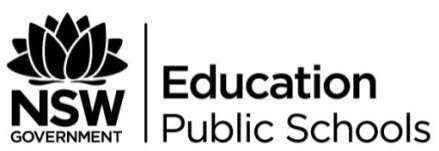 Glenorie Public School School Plan 2015 – 2017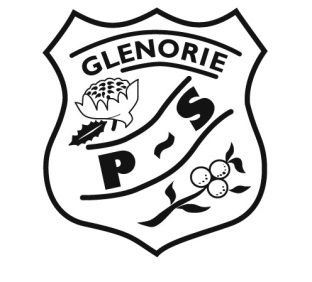 Glenorie Public School School Plan 2015 – 2017Glenorie Public School School Plan 2015 – 2017Glenorie Public School School Plan 2015 – 2017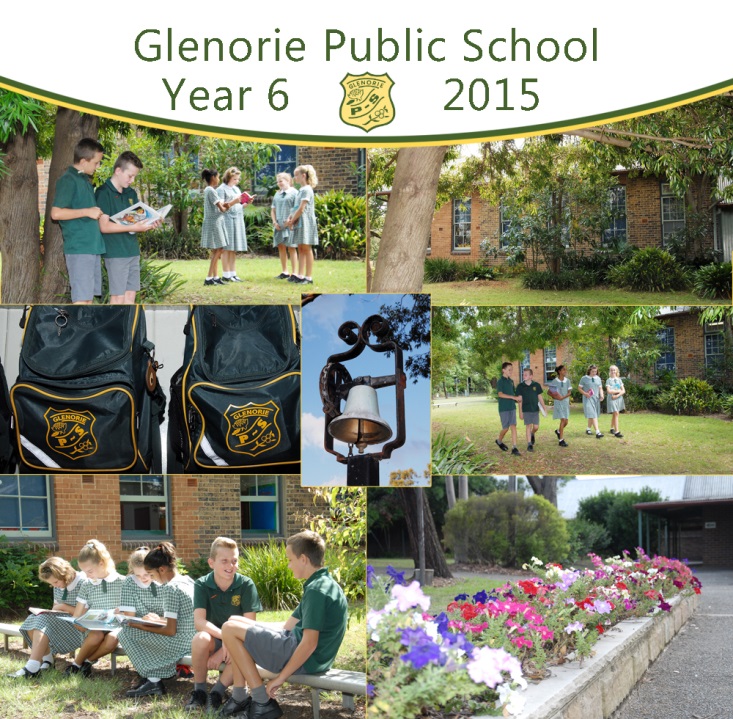 2015-20172015-2017Glenorie Public SchoolGlenorie Public SchoolGlenorie Public SchoolSchool background 2015 - 2017School background 2015 - 2017School background 2015 - 2017School background 2015 - 2017School background 2015 - 2017School background 2015 - 2017School background 2015 - 2017School background 2015 - 2017School background 2015 - 2017School background 2015 - 2017School background 2015 - 2017School background 2015 - 2017School background 2015 - 2017School background 2015 - 2017School background 2015 - 2017School background 2015 - 2017School background 2015 - 2017School background 2015 - 2017School background 2015 - 2017SCHOOL VISION STATEMENTSCHOOL VISION STATEMENTSCHOOL VISION STATEMENTSCHOOL VISION STATEMENTSCHOOL CONTEXTSCHOOL CONTEXTSCHOOL CONTEXTSCHOOL CONTEXTSCHOOL CONTEXTSCHOOL CONTEXTSCHOOL CONTEXTSCHOOL PLANNING PROCESSSCHOOL PLANNING PROCESSSCHOOL PLANNING PROCESSSCHOOL PLANNING PROCESSSCHOOL PLANNING PROCESSSCHOOL PLANNING PROCESSGlenorie Public School is a community comprehensive school whose focus is on each individual, acknowledging both rights and responsibilities. A strong community alliance underpins a curriculum that seeks to develop the potential of every student. Academic rigour is valued at all stages, and the classroom focus is on challenge, engagement and achievement. Learning is celebrated in all its forms. A huge range of extracurricular activities enhances the formal curriculum, and our students thrive within a vibrant program.Glenorie Public School is a community comprehensive school whose focus is on each individual, acknowledging both rights and responsibilities. A strong community alliance underpins a curriculum that seeks to develop the potential of every student. Academic rigour is valued at all stages, and the classroom focus is on challenge, engagement and achievement. Learning is celebrated in all its forms. A huge range of extracurricular activities enhances the formal curriculum, and our students thrive within a vibrant program.Glenorie Public School is a community comprehensive school whose focus is on each individual, acknowledging both rights and responsibilities. A strong community alliance underpins a curriculum that seeks to develop the potential of every student. Academic rigour is valued at all stages, and the classroom focus is on challenge, engagement and achievement. Learning is celebrated in all its forms. A huge range of extracurricular activities enhances the formal curriculum, and our students thrive within a vibrant program.Glenorie Public School is a community comprehensive school whose focus is on each individual, acknowledging both rights and responsibilities. A strong community alliance underpins a curriculum that seeks to develop the potential of every student. Academic rigour is valued at all stages, and the classroom focus is on challenge, engagement and achievement. Learning is celebrated in all its forms. A huge range of extracurricular activities enhances the formal curriculum, and our students thrive within a vibrant program.Glenorie Public School is a friendly, caring, happy place to be. It is a very community-minded school where parents, students and staff work together to support each other as well as those in the wider Glenorie community. Our many and varied programs include an integrated approach to teaching and learning in all Key Learning Areas, with a strong emphasis on incorporating technology and the ideals of productive pedagogy as part of the curriculum. We fulfil individual potential through providing outstanding teaching, rich opportunities for learning with encouragement and support for each student. While the teaching of Literacy and Numeracy is a major focus of all our teaching programs, Glenorie Public School aims to meet the variety of individual learning needs of all our students. Support is provided for students with special needs as well as for students requiring enrichment in particular areas of skill and talent. Programs include the teaching of Italian, the provision of opportunities to participate in our School Band or in the Glenorie Choir, chess, dance, a PE program K-6, drama program, a buddy program and a Streamwatch and Green Team program (Sustainability). Opportunities for the development of leadership skills and qualities abound. Social interaction and strong friendships are enhanced through child-centred assemblies, personal development programs and the availability of wide, open spaces where all children can play safely.Glenorie Public School is a friendly, caring, happy place to be. It is a very community-minded school where parents, students and staff work together to support each other as well as those in the wider Glenorie community. Our many and varied programs include an integrated approach to teaching and learning in all Key Learning Areas, with a strong emphasis on incorporating technology and the ideals of productive pedagogy as part of the curriculum. We fulfil individual potential through providing outstanding teaching, rich opportunities for learning with encouragement and support for each student. While the teaching of Literacy and Numeracy is a major focus of all our teaching programs, Glenorie Public School aims to meet the variety of individual learning needs of all our students. Support is provided for students with special needs as well as for students requiring enrichment in particular areas of skill and talent. Programs include the teaching of Italian, the provision of opportunities to participate in our School Band or in the Glenorie Choir, chess, dance, a PE program K-6, drama program, a buddy program and a Streamwatch and Green Team program (Sustainability). Opportunities for the development of leadership skills and qualities abound. Social interaction and strong friendships are enhanced through child-centred assemblies, personal development programs and the availability of wide, open spaces where all children can play safely.Glenorie Public School is a friendly, caring, happy place to be. It is a very community-minded school where parents, students and staff work together to support each other as well as those in the wider Glenorie community. Our many and varied programs include an integrated approach to teaching and learning in all Key Learning Areas, with a strong emphasis on incorporating technology and the ideals of productive pedagogy as part of the curriculum. We fulfil individual potential through providing outstanding teaching, rich opportunities for learning with encouragement and support for each student. While the teaching of Literacy and Numeracy is a major focus of all our teaching programs, Glenorie Public School aims to meet the variety of individual learning needs of all our students. Support is provided for students with special needs as well as for students requiring enrichment in particular areas of skill and talent. Programs include the teaching of Italian, the provision of opportunities to participate in our School Band or in the Glenorie Choir, chess, dance, a PE program K-6, drama program, a buddy program and a Streamwatch and Green Team program (Sustainability). Opportunities for the development of leadership skills and qualities abound. Social interaction and strong friendships are enhanced through child-centred assemblies, personal development programs and the availability of wide, open spaces where all children can play safely.Glenorie Public School is a friendly, caring, happy place to be. It is a very community-minded school where parents, students and staff work together to support each other as well as those in the wider Glenorie community. Our many and varied programs include an integrated approach to teaching and learning in all Key Learning Areas, with a strong emphasis on incorporating technology and the ideals of productive pedagogy as part of the curriculum. We fulfil individual potential through providing outstanding teaching, rich opportunities for learning with encouragement and support for each student. While the teaching of Literacy and Numeracy is a major focus of all our teaching programs, Glenorie Public School aims to meet the variety of individual learning needs of all our students. Support is provided for students with special needs as well as for students requiring enrichment in particular areas of skill and talent. Programs include the teaching of Italian, the provision of opportunities to participate in our School Band or in the Glenorie Choir, chess, dance, a PE program K-6, drama program, a buddy program and a Streamwatch and Green Team program (Sustainability). Opportunities for the development of leadership skills and qualities abound. Social interaction and strong friendships are enhanced through child-centred assemblies, personal development programs and the availability of wide, open spaces where all children can play safely.Glenorie Public School is a friendly, caring, happy place to be. It is a very community-minded school where parents, students and staff work together to support each other as well as those in the wider Glenorie community. Our many and varied programs include an integrated approach to teaching and learning in all Key Learning Areas, with a strong emphasis on incorporating technology and the ideals of productive pedagogy as part of the curriculum. We fulfil individual potential through providing outstanding teaching, rich opportunities for learning with encouragement and support for each student. While the teaching of Literacy and Numeracy is a major focus of all our teaching programs, Glenorie Public School aims to meet the variety of individual learning needs of all our students. Support is provided for students with special needs as well as for students requiring enrichment in particular areas of skill and talent. Programs include the teaching of Italian, the provision of opportunities to participate in our School Band or in the Glenorie Choir, chess, dance, a PE program K-6, drama program, a buddy program and a Streamwatch and Green Team program (Sustainability). Opportunities for the development of leadership skills and qualities abound. Social interaction and strong friendships are enhanced through child-centred assemblies, personal development programs and the availability of wide, open spaces where all children can play safely.Glenorie Public School is a friendly, caring, happy place to be. It is a very community-minded school where parents, students and staff work together to support each other as well as those in the wider Glenorie community. Our many and varied programs include an integrated approach to teaching and learning in all Key Learning Areas, with a strong emphasis on incorporating technology and the ideals of productive pedagogy as part of the curriculum. We fulfil individual potential through providing outstanding teaching, rich opportunities for learning with encouragement and support for each student. While the teaching of Literacy and Numeracy is a major focus of all our teaching programs, Glenorie Public School aims to meet the variety of individual learning needs of all our students. Support is provided for students with special needs as well as for students requiring enrichment in particular areas of skill and talent. Programs include the teaching of Italian, the provision of opportunities to participate in our School Band or in the Glenorie Choir, chess, dance, a PE program K-6, drama program, a buddy program and a Streamwatch and Green Team program (Sustainability). Opportunities for the development of leadership skills and qualities abound. Social interaction and strong friendships are enhanced through child-centred assemblies, personal development programs and the availability of wide, open spaces where all children can play safely.Glenorie Public School is a friendly, caring, happy place to be. It is a very community-minded school where parents, students and staff work together to support each other as well as those in the wider Glenorie community. Our many and varied programs include an integrated approach to teaching and learning in all Key Learning Areas, with a strong emphasis on incorporating technology and the ideals of productive pedagogy as part of the curriculum. We fulfil individual potential through providing outstanding teaching, rich opportunities for learning with encouragement and support for each student. While the teaching of Literacy and Numeracy is a major focus of all our teaching programs, Glenorie Public School aims to meet the variety of individual learning needs of all our students. Support is provided for students with special needs as well as for students requiring enrichment in particular areas of skill and talent. Programs include the teaching of Italian, the provision of opportunities to participate in our School Band or in the Glenorie Choir, chess, dance, a PE program K-6, drama program, a buddy program and a Streamwatch and Green Team program (Sustainability). Opportunities for the development of leadership skills and qualities abound. Social interaction and strong friendships are enhanced through child-centred assemblies, personal development programs and the availability of wide, open spaces where all children can play safely.In 2014, a comprehensive process was undertaken across the school to review current practices and collect evidence, including student results, attendance, behaviour and participation, along with survey data from staff and consultation with the P&C and community members. This process included a review of strengths, opportunities and areas of development across the school. As a result, three key strategic directions have been identified as a basis for future developments. They are:~ Student success as learners, leaders, confident and creative individuals and productive citizens.~ Staff leading innovative practices through a culture of planning and collaboration, dynamic educational leadership, learning engagement and professional accomplishment.~ Enhancing Community Engagement and     Participation.                         In 2014, a comprehensive process was undertaken across the school to review current practices and collect evidence, including student results, attendance, behaviour and participation, along with survey data from staff and consultation with the P&C and community members. This process included a review of strengths, opportunities and areas of development across the school. As a result, three key strategic directions have been identified as a basis for future developments. They are:~ Student success as learners, leaders, confident and creative individuals and productive citizens.~ Staff leading innovative practices through a culture of planning and collaboration, dynamic educational leadership, learning engagement and professional accomplishment.~ Enhancing Community Engagement and     Participation.                         In 2014, a comprehensive process was undertaken across the school to review current practices and collect evidence, including student results, attendance, behaviour and participation, along with survey data from staff and consultation with the P&C and community members. This process included a review of strengths, opportunities and areas of development across the school. As a result, three key strategic directions have been identified as a basis for future developments. They are:~ Student success as learners, leaders, confident and creative individuals and productive citizens.~ Staff leading innovative practices through a culture of planning and collaboration, dynamic educational leadership, learning engagement and professional accomplishment.~ Enhancing Community Engagement and     Participation.                         In 2014, a comprehensive process was undertaken across the school to review current practices and collect evidence, including student results, attendance, behaviour and participation, along with survey data from staff and consultation with the P&C and community members. This process included a review of strengths, opportunities and areas of development across the school. As a result, three key strategic directions have been identified as a basis for future developments. They are:~ Student success as learners, leaders, confident and creative individuals and productive citizens.~ Staff leading innovative practices through a culture of planning and collaboration, dynamic educational leadership, learning engagement and professional accomplishment.~ Enhancing Community Engagement and     Participation.                         In 2014, a comprehensive process was undertaken across the school to review current practices and collect evidence, including student results, attendance, behaviour and participation, along with survey data from staff and consultation with the P&C and community members. This process included a review of strengths, opportunities and areas of development across the school. As a result, three key strategic directions have been identified as a basis for future developments. They are:~ Student success as learners, leaders, confident and creative individuals and productive citizens.~ Staff leading innovative practices through a culture of planning and collaboration, dynamic educational leadership, learning engagement and professional accomplishment.~ Enhancing Community Engagement and     Participation.                         In 2014, a comprehensive process was undertaken across the school to review current practices and collect evidence, including student results, attendance, behaviour and participation, along with survey data from staff and consultation with the P&C and community members. This process included a review of strengths, opportunities and areas of development across the school. As a result, three key strategic directions have been identified as a basis for future developments. They are:~ Student success as learners, leaders, confident and creative individuals and productive citizens.~ Staff leading innovative practices through a culture of planning and collaboration, dynamic educational leadership, learning engagement and professional accomplishment.~ Enhancing Community Engagement and     Participation.                         School strategic directions 2015 - 2017School strategic directions 2015 - 2017School strategic directions 2015 - 2017School strategic directions 2015 - 2017School strategic directions 2015 - 2017School strategic directions 2015 - 2017School strategic directions 2015 - 2017School strategic directions 2015 - 2017School strategic directions 2015 - 2017School strategic directions 2015 - 2017School strategic directions 2015 - 2017School strategic directions 2015 - 2017School strategic directions 2015 - 2017School strategic directions 2015 - 2017School strategic directions 2015 - 2017School strategic directions 2015 - 2017School strategic directions 2015 - 2017School strategic directions 2015 - 2017School strategic directions 2015 - 2017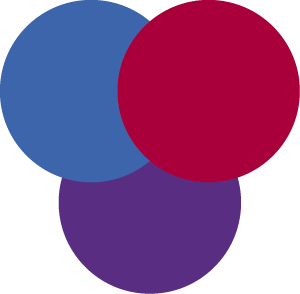 To provide a high standard of education through a combination of curriculum resources, ICT infrastructure, teaching and learning programs that inspires every student to excel and learn to their full potential. To ensure that learning is personalised and differentiated for every student in an environment which supports the cognitive, emotional, social, physical and spiritual wellbeing of all students.To provide a high standard of education through a combination of curriculum resources, ICT infrastructure, teaching and learning programs that inspires every student to excel and learn to their full potential. To ensure that learning is personalised and differentiated for every student in an environment which supports the cognitive, emotional, social, physical and spiritual wellbeing of all students.To provide a high standard of education through a combination of curriculum resources, ICT infrastructure, teaching and learning programs that inspires every student to excel and learn to their full potential. To ensure that learning is personalised and differentiated for every student in an environment which supports the cognitive, emotional, social, physical and spiritual wellbeing of all students.To provide a high standard of education through a combination of curriculum resources, ICT infrastructure, teaching and learning programs that inspires every student to excel and learn to their full potential. To ensure that learning is personalised and differentiated for every student in an environment which supports the cognitive, emotional, social, physical and spiritual wellbeing of all students.To develop as an educational community by leading and inspiring a culture of collaboration, responsibility for ongoing professional development, engagement of stronger relationships within and beyond the school, empowered leadership and innovative organisation practices.To develop as an educational community by leading and inspiring a culture of collaboration, responsibility for ongoing professional development, engagement of stronger relationships within and beyond the school, empowered leadership and innovative organisation practices.To develop as an educational community by leading and inspiring a culture of collaboration, responsibility for ongoing professional development, engagement of stronger relationships within and beyond the school, empowered leadership and innovative organisation practices.To develop as an educational community by leading and inspiring a culture of collaboration, responsibility for ongoing professional development, engagement of stronger relationships within and beyond the school, empowered leadership and innovative organisation practices.To develop as an educational community by leading and inspiring a culture of collaboration, responsibility for ongoing professional development, engagement of stronger relationships within and beyond the school, empowered leadership and innovative organisation practices.To develop as an educational community by leading and inspiring a culture of collaboration, responsibility for ongoing professional development, engagement of stronger relationships within and beyond the school, empowered leadership and innovative organisation practices.To develop as an educational community by leading and inspiring a culture of collaboration, responsibility for ongoing professional development, engagement of stronger relationships within and beyond the school, empowered leadership and innovative organisation practices.Developing community alliances and strategic support to ensure our students become successful learners, confident and creative individuals, active and informed citizens. To work together as a learning community to collaboratively give our students the knowledge, skills and experiences needed to strive towards their personal goals and lead successful lives.Developing community alliances and strategic support to ensure our students become successful learners, confident and creative individuals, active and informed citizens. To work together as a learning community to collaboratively give our students the knowledge, skills and experiences needed to strive towards their personal goals and lead successful lives.Developing community alliances and strategic support to ensure our students become successful learners, confident and creative individuals, active and informed citizens. To work together as a learning community to collaboratively give our students the knowledge, skills and experiences needed to strive towards their personal goals and lead successful lives.Developing community alliances and strategic support to ensure our students become successful learners, confident and creative individuals, active and informed citizens. To work together as a learning community to collaboratively give our students the knowledge, skills and experiences needed to strive towards their personal goals and lead successful lives.Developing community alliances and strategic support to ensure our students become successful learners, confident and creative individuals, active and informed citizens. To work together as a learning community to collaboratively give our students the knowledge, skills and experiences needed to strive towards their personal goals and lead successful lives.Developing community alliances and strategic support to ensure our students become successful learners, confident and creative individuals, active and informed citizens. To work together as a learning community to collaboratively give our students the knowledge, skills and experiences needed to strive towards their personal goals and lead successful lives.Strategic direction 1: Student success as learners, leaders, confident and creative individuals and productive citizensStrategic direction 1: Student success as learners, leaders, confident and creative individuals and productive citizensStrategic direction 1: Student success as learners, leaders, confident and creative individuals and productive citizensStrategic direction 1: Student success as learners, leaders, confident and creative individuals and productive citizensStrategic direction 1: Student success as learners, leaders, confident and creative individuals and productive citizensStrategic direction 1: Student success as learners, leaders, confident and creative individuals and productive citizensStrategic direction 1: Student success as learners, leaders, confident and creative individuals and productive citizensStrategic direction 1: Student success as learners, leaders, confident and creative individuals and productive citizensStrategic direction 1: Student success as learners, leaders, confident and creative individuals and productive citizensStrategic direction 1: Student success as learners, leaders, confident and creative individuals and productive citizensStrategic direction 1: Student success as learners, leaders, confident and creative individuals and productive citizensStrategic direction 1: Student success as learners, leaders, confident and creative individuals and productive citizensStrategic direction 1: Student success as learners, leaders, confident and creative individuals and productive citizensStrategic direction 1: Student success as learners, leaders, confident and creative individuals and productive citizensStrategic direction 1: Student success as learners, leaders, confident and creative individuals and productive citizensStrategic direction 1: Student success as learners, leaders, confident and creative individuals and productive citizensStrategic direction 1: Student success as learners, leaders, confident and creative individuals and productive citizensStrategic direction 1: Student success as learners, leaders, confident and creative individuals and productive citizensStrategic direction 1: Student success as learners, leaders, confident and creative individuals and productive citizensPURPOSEPEOPLEPEOPLEPEOPLEPEOPLEPEOPLEPROCESSESPROCESSESPROCESSESPROCESSESPROCESSESPROCESSESPROCESSESPRODUCT AND PRACTICESTo provide a high standard of education through a combination of curriculum resources, ICT infrastructure, teaching and learning programs that inspires every student and teacher to excel and learn to their full potential. To ensure that learning is personalised and differentiated for every student in an environment which supports the cognitive, emotional, social, physical and spiritual wellbeing of all students.[A clear statement should be made about why we need this particular strategic direction and why it is important in helping the school in the pursuit of ongoing excellence]Students: Develop the mindsets and capabilities of our students to analyse their overall learning progress and performance, so they can make informed judgements about their successes and next steps in their learning and development journey.Students: Support Senior and SRC leadership development.[Enter a statement describing the learning skills, knowledge and capabilities that will be developed for students to support the achievement of this strategic direction ]Staff: Implementation of the English, Mathematics, Science and History syllabuses. Programming and assessment and reporting directly in line with the implementation of the four new syllabuses. Staff: To develop capabilities to effectively teach literacy and numeracy.Staff: Will engage in targeted professional learning that is targeted to meet our school targets in the areas of reading, comprehension, spelling, writing, grammar and numeracy.[Enter a statement describing the learning skills, knowledge and professional capabilities that will be developed for staff to support the achievement of this strategic direction ]Parents: Actively encourage parental participation in school professional learning to build community education capacities. This will include providing community learning sessions in reading, spelling, mathematics and grammar.[Enter a statement describing the learning that will be facilitated for parents to ensure they can engage in activities and initiatives relating to this strategic direction]Community partners; Develop networks to share resources and training in new syllabus implementation.[Enter a statement describing the learning that will be facilitated for community partners to ensure they can engage in activities and initiatives relating to this strategic direction ]Leaders: LAST to implement numeracy and spelling assessment across Years 1- 6 with the use of diagnostic tests.LAST to implement York Assessment of Reading (YARC) testing.Leaders: Training of four leaders in ‘Focus on Reading’ to deliver the program over the following twelve months. Phase 2 training in 2016 – 2017.[Enter a statement describing the learning skills, knowledge and professional capabilities that will be developed for leaders to support the achievement of this strategic direction]Students: Develop the mindsets and capabilities of our students to analyse their overall learning progress and performance, so they can make informed judgements about their successes and next steps in their learning and development journey.Students: Support Senior and SRC leadership development.[Enter a statement describing the learning skills, knowledge and capabilities that will be developed for students to support the achievement of this strategic direction ]Staff: Implementation of the English, Mathematics, Science and History syllabuses. Programming and assessment and reporting directly in line with the implementation of the four new syllabuses. Staff: To develop capabilities to effectively teach literacy and numeracy.Staff: Will engage in targeted professional learning that is targeted to meet our school targets in the areas of reading, comprehension, spelling, writing, grammar and numeracy.[Enter a statement describing the learning skills, knowledge and professional capabilities that will be developed for staff to support the achievement of this strategic direction ]Parents: Actively encourage parental participation in school professional learning to build community education capacities. This will include providing community learning sessions in reading, spelling, mathematics and grammar.[Enter a statement describing the learning that will be facilitated for parents to ensure they can engage in activities and initiatives relating to this strategic direction]Community partners; Develop networks to share resources and training in new syllabus implementation.[Enter a statement describing the learning that will be facilitated for community partners to ensure they can engage in activities and initiatives relating to this strategic direction ]Leaders: LAST to implement numeracy and spelling assessment across Years 1- 6 with the use of diagnostic tests.LAST to implement York Assessment of Reading (YARC) testing.Leaders: Training of four leaders in ‘Focus on Reading’ to deliver the program over the following twelve months. Phase 2 training in 2016 – 2017.[Enter a statement describing the learning skills, knowledge and professional capabilities that will be developed for leaders to support the achievement of this strategic direction]Students: Develop the mindsets and capabilities of our students to analyse their overall learning progress and performance, so they can make informed judgements about their successes and next steps in their learning and development journey.Students: Support Senior and SRC leadership development.[Enter a statement describing the learning skills, knowledge and capabilities that will be developed for students to support the achievement of this strategic direction ]Staff: Implementation of the English, Mathematics, Science and History syllabuses. Programming and assessment and reporting directly in line with the implementation of the four new syllabuses. Staff: To develop capabilities to effectively teach literacy and numeracy.Staff: Will engage in targeted professional learning that is targeted to meet our school targets in the areas of reading, comprehension, spelling, writing, grammar and numeracy.[Enter a statement describing the learning skills, knowledge and professional capabilities that will be developed for staff to support the achievement of this strategic direction ]Parents: Actively encourage parental participation in school professional learning to build community education capacities. This will include providing community learning sessions in reading, spelling, mathematics and grammar.[Enter a statement describing the learning that will be facilitated for parents to ensure they can engage in activities and initiatives relating to this strategic direction]Community partners; Develop networks to share resources and training in new syllabus implementation.[Enter a statement describing the learning that will be facilitated for community partners to ensure they can engage in activities and initiatives relating to this strategic direction ]Leaders: LAST to implement numeracy and spelling assessment across Years 1- 6 with the use of diagnostic tests.LAST to implement York Assessment of Reading (YARC) testing.Leaders: Training of four leaders in ‘Focus on Reading’ to deliver the program over the following twelve months. Phase 2 training in 2016 – 2017.[Enter a statement describing the learning skills, knowledge and professional capabilities that will be developed for leaders to support the achievement of this strategic direction]Students: Develop the mindsets and capabilities of our students to analyse their overall learning progress and performance, so they can make informed judgements about their successes and next steps in their learning and development journey.Students: Support Senior and SRC leadership development.[Enter a statement describing the learning skills, knowledge and capabilities that will be developed for students to support the achievement of this strategic direction ]Staff: Implementation of the English, Mathematics, Science and History syllabuses. Programming and assessment and reporting directly in line with the implementation of the four new syllabuses. Staff: To develop capabilities to effectively teach literacy and numeracy.Staff: Will engage in targeted professional learning that is targeted to meet our school targets in the areas of reading, comprehension, spelling, writing, grammar and numeracy.[Enter a statement describing the learning skills, knowledge and professional capabilities that will be developed for staff to support the achievement of this strategic direction ]Parents: Actively encourage parental participation in school professional learning to build community education capacities. This will include providing community learning sessions in reading, spelling, mathematics and grammar.[Enter a statement describing the learning that will be facilitated for parents to ensure they can engage in activities and initiatives relating to this strategic direction]Community partners; Develop networks to share resources and training in new syllabus implementation.[Enter a statement describing the learning that will be facilitated for community partners to ensure they can engage in activities and initiatives relating to this strategic direction ]Leaders: LAST to implement numeracy and spelling assessment across Years 1- 6 with the use of diagnostic tests.LAST to implement York Assessment of Reading (YARC) testing.Leaders: Training of four leaders in ‘Focus on Reading’ to deliver the program over the following twelve months. Phase 2 training in 2016 – 2017.[Enter a statement describing the learning skills, knowledge and professional capabilities that will be developed for leaders to support the achievement of this strategic direction]Students: Develop the mindsets and capabilities of our students to analyse their overall learning progress and performance, so they can make informed judgements about their successes and next steps in their learning and development journey.Students: Support Senior and SRC leadership development.[Enter a statement describing the learning skills, knowledge and capabilities that will be developed for students to support the achievement of this strategic direction ]Staff: Implementation of the English, Mathematics, Science and History syllabuses. Programming and assessment and reporting directly in line with the implementation of the four new syllabuses. Staff: To develop capabilities to effectively teach literacy and numeracy.Staff: Will engage in targeted professional learning that is targeted to meet our school targets in the areas of reading, comprehension, spelling, writing, grammar and numeracy.[Enter a statement describing the learning skills, knowledge and professional capabilities that will be developed for staff to support the achievement of this strategic direction ]Parents: Actively encourage parental participation in school professional learning to build community education capacities. This will include providing community learning sessions in reading, spelling, mathematics and grammar.[Enter a statement describing the learning that will be facilitated for parents to ensure they can engage in activities and initiatives relating to this strategic direction]Community partners; Develop networks to share resources and training in new syllabus implementation.[Enter a statement describing the learning that will be facilitated for community partners to ensure they can engage in activities and initiatives relating to this strategic direction ]Leaders: LAST to implement numeracy and spelling assessment across Years 1- 6 with the use of diagnostic tests.LAST to implement York Assessment of Reading (YARC) testing.Leaders: Training of four leaders in ‘Focus on Reading’ to deliver the program over the following twelve months. Phase 2 training in 2016 – 2017.[Enter a statement describing the learning skills, knowledge and professional capabilities that will be developed for leaders to support the achievement of this strategic direction]Students work with teachers, through conferencing, to identify learning goals and the pathways to achieve them which are then mapped to PLAN data. [Enter the student, teaching or leadership learning activities and processes that will be implemented to achieve the required Products and Practices for this strategic direction]Develop staff and student skills in the areas of spelling, writing, grammar and reading through TPL in Spell-it, Focus on reading, Ann Leaf (consultant) – Literacy through Writing and Implementation of the ‘New Focus on Reading ‘– Phase 1 & 2 – Comprehension. Consistent, school-wide practices for assessment and reporting across the new curriculum are used to monitor, plan and report on student learning.Sustain MultiLit,  MiniLit , Numeracy &   Literacy development groups based on data. (Nationally Consistent Collection of Data on School Students with Disability entries)[Enter the student, teaching or leadership learning activities and processes that will be implemented to achieve the required Products and Practices for this strategic direction]Implementation of “Spell-It’ as a whole school/class approach for spelling program for Years 3 - 6.”Spell-It” to enhance our current approach, as well as giving teachers a more in-depth knowledge base.Build staff capacity to collaboratively plan and differentiate programming in Numeracy, focusing on consistent assessment of Mathematics across Years 1 – 6. Staff to use PLASST to assist in planning IEP and adjustment for individual learning -data collected for NCCD. [Enter the student, teaching or leadership learning activities and processes that will be implemented to achieve the required Products and Practices for this strategic direction]Evaluation planAssessment of student learning in line with the assessment policy. K-6 data plotted on PLAN each term. Development of assessment for PLAN matched to clusters.Develop year assessment tasks in Mathematics aligned with the Numeracy Continuum.Closely monitor NAPLAN and school based assessment results to analyse student performance in Literacy (reading, spelling, writing & grammar) and Mathematics.[Enter the strategy to monitor and evaluate the quality of implementation at regular points in time and the progress achieved towards the attainment of Improvement Measure/s for this strategic direction]Students work with teachers, through conferencing, to identify learning goals and the pathways to achieve them which are then mapped to PLAN data. [Enter the student, teaching or leadership learning activities and processes that will be implemented to achieve the required Products and Practices for this strategic direction]Develop staff and student skills in the areas of spelling, writing, grammar and reading through TPL in Spell-it, Focus on reading, Ann Leaf (consultant) – Literacy through Writing and Implementation of the ‘New Focus on Reading ‘– Phase 1 & 2 – Comprehension. Consistent, school-wide practices for assessment and reporting across the new curriculum are used to monitor, plan and report on student learning.Sustain MultiLit,  MiniLit , Numeracy &   Literacy development groups based on data. (Nationally Consistent Collection of Data on School Students with Disability entries)[Enter the student, teaching or leadership learning activities and processes that will be implemented to achieve the required Products and Practices for this strategic direction]Implementation of “Spell-It’ as a whole school/class approach for spelling program for Years 3 - 6.”Spell-It” to enhance our current approach, as well as giving teachers a more in-depth knowledge base.Build staff capacity to collaboratively plan and differentiate programming in Numeracy, focusing on consistent assessment of Mathematics across Years 1 – 6. Staff to use PLASST to assist in planning IEP and adjustment for individual learning -data collected for NCCD. [Enter the student, teaching or leadership learning activities and processes that will be implemented to achieve the required Products and Practices for this strategic direction]Evaluation planAssessment of student learning in line with the assessment policy. K-6 data plotted on PLAN each term. Development of assessment for PLAN matched to clusters.Develop year assessment tasks in Mathematics aligned with the Numeracy Continuum.Closely monitor NAPLAN and school based assessment results to analyse student performance in Literacy (reading, spelling, writing & grammar) and Mathematics.[Enter the strategy to monitor and evaluate the quality of implementation at regular points in time and the progress achieved towards the attainment of Improvement Measure/s for this strategic direction]Students work with teachers, through conferencing, to identify learning goals and the pathways to achieve them which are then mapped to PLAN data. [Enter the student, teaching or leadership learning activities and processes that will be implemented to achieve the required Products and Practices for this strategic direction]Develop staff and student skills in the areas of spelling, writing, grammar and reading through TPL in Spell-it, Focus on reading, Ann Leaf (consultant) – Literacy through Writing and Implementation of the ‘New Focus on Reading ‘– Phase 1 & 2 – Comprehension. Consistent, school-wide practices for assessment and reporting across the new curriculum are used to monitor, plan and report on student learning.Sustain MultiLit,  MiniLit , Numeracy &   Literacy development groups based on data. (Nationally Consistent Collection of Data on School Students with Disability entries)[Enter the student, teaching or leadership learning activities and processes that will be implemented to achieve the required Products and Practices for this strategic direction]Implementation of “Spell-It’ as a whole school/class approach for spelling program for Years 3 - 6.”Spell-It” to enhance our current approach, as well as giving teachers a more in-depth knowledge base.Build staff capacity to collaboratively plan and differentiate programming in Numeracy, focusing on consistent assessment of Mathematics across Years 1 – 6. Staff to use PLASST to assist in planning IEP and adjustment for individual learning -data collected for NCCD. [Enter the student, teaching or leadership learning activities and processes that will be implemented to achieve the required Products and Practices for this strategic direction]Evaluation planAssessment of student learning in line with the assessment policy. K-6 data plotted on PLAN each term. Development of assessment for PLAN matched to clusters.Develop year assessment tasks in Mathematics aligned with the Numeracy Continuum.Closely monitor NAPLAN and school based assessment results to analyse student performance in Literacy (reading, spelling, writing & grammar) and Mathematics.[Enter the strategy to monitor and evaluate the quality of implementation at regular points in time and the progress achieved towards the attainment of Improvement Measure/s for this strategic direction]Students work with teachers, through conferencing, to identify learning goals and the pathways to achieve them which are then mapped to PLAN data. [Enter the student, teaching or leadership learning activities and processes that will be implemented to achieve the required Products and Practices for this strategic direction]Develop staff and student skills in the areas of spelling, writing, grammar and reading through TPL in Spell-it, Focus on reading, Ann Leaf (consultant) – Literacy through Writing and Implementation of the ‘New Focus on Reading ‘– Phase 1 & 2 – Comprehension. Consistent, school-wide practices for assessment and reporting across the new curriculum are used to monitor, plan and report on student learning.Sustain MultiLit,  MiniLit , Numeracy &   Literacy development groups based on data. (Nationally Consistent Collection of Data on School Students with Disability entries)[Enter the student, teaching or leadership learning activities and processes that will be implemented to achieve the required Products and Practices for this strategic direction]Implementation of “Spell-It’ as a whole school/class approach for spelling program for Years 3 - 6.”Spell-It” to enhance our current approach, as well as giving teachers a more in-depth knowledge base.Build staff capacity to collaboratively plan and differentiate programming in Numeracy, focusing on consistent assessment of Mathematics across Years 1 – 6. Staff to use PLASST to assist in planning IEP and adjustment for individual learning -data collected for NCCD. [Enter the student, teaching or leadership learning activities and processes that will be implemented to achieve the required Products and Practices for this strategic direction]Evaluation planAssessment of student learning in line with the assessment policy. K-6 data plotted on PLAN each term. Development of assessment for PLAN matched to clusters.Develop year assessment tasks in Mathematics aligned with the Numeracy Continuum.Closely monitor NAPLAN and school based assessment results to analyse student performance in Literacy (reading, spelling, writing & grammar) and Mathematics.[Enter the strategy to monitor and evaluate the quality of implementation at regular points in time and the progress achieved towards the attainment of Improvement Measure/s for this strategic direction]Students work with teachers, through conferencing, to identify learning goals and the pathways to achieve them which are then mapped to PLAN data. [Enter the student, teaching or leadership learning activities and processes that will be implemented to achieve the required Products and Practices for this strategic direction]Develop staff and student skills in the areas of spelling, writing, grammar and reading through TPL in Spell-it, Focus on reading, Ann Leaf (consultant) – Literacy through Writing and Implementation of the ‘New Focus on Reading ‘– Phase 1 & 2 – Comprehension. Consistent, school-wide practices for assessment and reporting across the new curriculum are used to monitor, plan and report on student learning.Sustain MultiLit,  MiniLit , Numeracy &   Literacy development groups based on data. (Nationally Consistent Collection of Data on School Students with Disability entries)[Enter the student, teaching or leadership learning activities and processes that will be implemented to achieve the required Products and Practices for this strategic direction]Implementation of “Spell-It’ as a whole school/class approach for spelling program for Years 3 - 6.”Spell-It” to enhance our current approach, as well as giving teachers a more in-depth knowledge base.Build staff capacity to collaboratively plan and differentiate programming in Numeracy, focusing on consistent assessment of Mathematics across Years 1 – 6. Staff to use PLASST to assist in planning IEP and adjustment for individual learning -data collected for NCCD. [Enter the student, teaching or leadership learning activities and processes that will be implemented to achieve the required Products and Practices for this strategic direction]Evaluation planAssessment of student learning in line with the assessment policy. K-6 data plotted on PLAN each term. Development of assessment for PLAN matched to clusters.Develop year assessment tasks in Mathematics aligned with the Numeracy Continuum.Closely monitor NAPLAN and school based assessment results to analyse student performance in Literacy (reading, spelling, writing & grammar) and Mathematics.[Enter the strategy to monitor and evaluate the quality of implementation at regular points in time and the progress achieved towards the attainment of Improvement Measure/s for this strategic direction]Students work with teachers, through conferencing, to identify learning goals and the pathways to achieve them which are then mapped to PLAN data. [Enter the student, teaching or leadership learning activities and processes that will be implemented to achieve the required Products and Practices for this strategic direction]Develop staff and student skills in the areas of spelling, writing, grammar and reading through TPL in Spell-it, Focus on reading, Ann Leaf (consultant) – Literacy through Writing and Implementation of the ‘New Focus on Reading ‘– Phase 1 & 2 – Comprehension. Consistent, school-wide practices for assessment and reporting across the new curriculum are used to monitor, plan and report on student learning.Sustain MultiLit,  MiniLit , Numeracy &   Literacy development groups based on data. (Nationally Consistent Collection of Data on School Students with Disability entries)[Enter the student, teaching or leadership learning activities and processes that will be implemented to achieve the required Products and Practices for this strategic direction]Implementation of “Spell-It’ as a whole school/class approach for spelling program for Years 3 - 6.”Spell-It” to enhance our current approach, as well as giving teachers a more in-depth knowledge base.Build staff capacity to collaboratively plan and differentiate programming in Numeracy, focusing on consistent assessment of Mathematics across Years 1 – 6. Staff to use PLASST to assist in planning IEP and adjustment for individual learning -data collected for NCCD. [Enter the student, teaching or leadership learning activities and processes that will be implemented to achieve the required Products and Practices for this strategic direction]Evaluation planAssessment of student learning in line with the assessment policy. K-6 data plotted on PLAN each term. Development of assessment for PLAN matched to clusters.Develop year assessment tasks in Mathematics aligned with the Numeracy Continuum.Closely monitor NAPLAN and school based assessment results to analyse student performance in Literacy (reading, spelling, writing & grammar) and Mathematics.[Enter the strategy to monitor and evaluate the quality of implementation at regular points in time and the progress achieved towards the attainment of Improvement Measure/s for this strategic direction]Students work with teachers, through conferencing, to identify learning goals and the pathways to achieve them which are then mapped to PLAN data. [Enter the student, teaching or leadership learning activities and processes that will be implemented to achieve the required Products and Practices for this strategic direction]Develop staff and student skills in the areas of spelling, writing, grammar and reading through TPL in Spell-it, Focus on reading, Ann Leaf (consultant) – Literacy through Writing and Implementation of the ‘New Focus on Reading ‘– Phase 1 & 2 – Comprehension. Consistent, school-wide practices for assessment and reporting across the new curriculum are used to monitor, plan and report on student learning.Sustain MultiLit,  MiniLit , Numeracy &   Literacy development groups based on data. (Nationally Consistent Collection of Data on School Students with Disability entries)[Enter the student, teaching or leadership learning activities and processes that will be implemented to achieve the required Products and Practices for this strategic direction]Implementation of “Spell-It’ as a whole school/class approach for spelling program for Years 3 - 6.”Spell-It” to enhance our current approach, as well as giving teachers a more in-depth knowledge base.Build staff capacity to collaboratively plan and differentiate programming in Numeracy, focusing on consistent assessment of Mathematics across Years 1 – 6. Staff to use PLASST to assist in planning IEP and adjustment for individual learning -data collected for NCCD. [Enter the student, teaching or leadership learning activities and processes that will be implemented to achieve the required Products and Practices for this strategic direction]Evaluation planAssessment of student learning in line with the assessment policy. K-6 data plotted on PLAN each term. Development of assessment for PLAN matched to clusters.Develop year assessment tasks in Mathematics aligned with the Numeracy Continuum.Closely monitor NAPLAN and school based assessment results to analyse student performance in Literacy (reading, spelling, writing & grammar) and Mathematics.[Enter the strategy to monitor and evaluate the quality of implementation at regular points in time and the progress achieved towards the attainment of Improvement Measure/s for this strategic direction] Independent student leaders in our school Leadership capacities are increased in senior students through PSC SL program.ProductTo increase student growth in NAPLAN by over 10% between Years 3 & 5 in spelling and numeracy.Build staff capacity to teach the NSW Australian Curriculum through TPL.To increase number of students achieving the top two skill bands by 5% in spelling & numeracy.90% of all K-2 students achieving minimum benchmark levels in reading.To achieve one band increase for identified students in Bands 3 & 4 in Numeracy and Spelling.Maintain 80% of Year 5 student’s NAPLAN assessment for writing achieving proficient Bands.  Students consistently perform at high levels on external and internal school performance measures. Assessments and teaching programs are linked to clusters in PLAN to ensure teaching and learning is targeted for student needs. Teachers to refine student assessment folders. Increase confidence in students to engage with texts and use the language of ‘Super Six’ with all of the learning community. Students choose meta-cognitive strategies to meet the needs of the text. Teachers regularly review learning with each student, ensuring all students have a clear understanding of how to improve their learning.Students are self-aware, build positive relationships and actively contribute to the school, the community and the society in which they live.To increase number of students achieving in the top three skill bands by 5%.Teachers have fully implemented English, Mathematics, Science and History NSW Australian syllabuses by 2017. Teachers deliver quality teaching and learning programs through differentiated literacy and numeracy lessons and strategies.Consistent whole school approach to assessment for Literacy and Numeracy plotted to PLAN. Teachers responsible for Professional Learning that is in line with school targets.Students use well-being and resilience practices across all school settings :[Enter the learning, teaching and leadership practices that are embedded and sustained in the school as a result of this strategic direction ]Students: Develop the mindsets and capabilities of our students to analyse their overall learning progress and performance, so they can make informed judgements about their successes and next steps in their learning and development journey.Students: Support Senior and SRC leadership development.[Enter a statement describing the learning skills, knowledge and capabilities that will be developed for students to support the achievement of this strategic direction ]Staff: Implementation of the English, Mathematics, Science and History syllabuses. Programming and assessment and reporting directly in line with the implementation of the four new syllabuses. Staff: To develop capabilities to effectively teach literacy and numeracy.Staff: Will engage in targeted professional learning that is targeted to meet our school targets in the areas of reading, comprehension, spelling, writing, grammar and numeracy.[Enter a statement describing the learning skills, knowledge and professional capabilities that will be developed for staff to support the achievement of this strategic direction ]Parents: Actively encourage parental participation in school professional learning to build community education capacities. This will include providing community learning sessions in reading, spelling, mathematics and grammar.[Enter a statement describing the learning that will be facilitated for parents to ensure they can engage in activities and initiatives relating to this strategic direction]Community partners; Develop networks to share resources and training in new syllabus implementation.[Enter a statement describing the learning that will be facilitated for community partners to ensure they can engage in activities and initiatives relating to this strategic direction ]Leaders: LAST to implement numeracy and spelling assessment across Years 1- 6 with the use of diagnostic tests.LAST to implement York Assessment of Reading (YARC) testing.Leaders: Training of four leaders in ‘Focus on Reading’ to deliver the program over the following twelve months. Phase 2 training in 2016 – 2017.[Enter a statement describing the learning skills, knowledge and professional capabilities that will be developed for leaders to support the achievement of this strategic direction]Students: Develop the mindsets and capabilities of our students to analyse their overall learning progress and performance, so they can make informed judgements about their successes and next steps in their learning and development journey.Students: Support Senior and SRC leadership development.[Enter a statement describing the learning skills, knowledge and capabilities that will be developed for students to support the achievement of this strategic direction ]Staff: Implementation of the English, Mathematics, Science and History syllabuses. Programming and assessment and reporting directly in line with the implementation of the four new syllabuses. Staff: To develop capabilities to effectively teach literacy and numeracy.Staff: Will engage in targeted professional learning that is targeted to meet our school targets in the areas of reading, comprehension, spelling, writing, grammar and numeracy.[Enter a statement describing the learning skills, knowledge and professional capabilities that will be developed for staff to support the achievement of this strategic direction ]Parents: Actively encourage parental participation in school professional learning to build community education capacities. This will include providing community learning sessions in reading, spelling, mathematics and grammar.[Enter a statement describing the learning that will be facilitated for parents to ensure they can engage in activities and initiatives relating to this strategic direction]Community partners; Develop networks to share resources and training in new syllabus implementation.[Enter a statement describing the learning that will be facilitated for community partners to ensure they can engage in activities and initiatives relating to this strategic direction ]Leaders: LAST to implement numeracy and spelling assessment across Years 1- 6 with the use of diagnostic tests.LAST to implement York Assessment of Reading (YARC) testing.Leaders: Training of four leaders in ‘Focus on Reading’ to deliver the program over the following twelve months. Phase 2 training in 2016 – 2017.[Enter a statement describing the learning skills, knowledge and professional capabilities that will be developed for leaders to support the achievement of this strategic direction]Students: Develop the mindsets and capabilities of our students to analyse their overall learning progress and performance, so they can make informed judgements about their successes and next steps in their learning and development journey.Students: Support Senior and SRC leadership development.[Enter a statement describing the learning skills, knowledge and capabilities that will be developed for students to support the achievement of this strategic direction ]Staff: Implementation of the English, Mathematics, Science and History syllabuses. Programming and assessment and reporting directly in line with the implementation of the four new syllabuses. Staff: To develop capabilities to effectively teach literacy and numeracy.Staff: Will engage in targeted professional learning that is targeted to meet our school targets in the areas of reading, comprehension, spelling, writing, grammar and numeracy.[Enter a statement describing the learning skills, knowledge and professional capabilities that will be developed for staff to support the achievement of this strategic direction ]Parents: Actively encourage parental participation in school professional learning to build community education capacities. This will include providing community learning sessions in reading, spelling, mathematics and grammar.[Enter a statement describing the learning that will be facilitated for parents to ensure they can engage in activities and initiatives relating to this strategic direction]Community partners; Develop networks to share resources and training in new syllabus implementation.[Enter a statement describing the learning that will be facilitated for community partners to ensure they can engage in activities and initiatives relating to this strategic direction ]Leaders: LAST to implement numeracy and spelling assessment across Years 1- 6 with the use of diagnostic tests.LAST to implement York Assessment of Reading (YARC) testing.Leaders: Training of four leaders in ‘Focus on Reading’ to deliver the program over the following twelve months. Phase 2 training in 2016 – 2017.[Enter a statement describing the learning skills, knowledge and professional capabilities that will be developed for leaders to support the achievement of this strategic direction]Students: Develop the mindsets and capabilities of our students to analyse their overall learning progress and performance, so they can make informed judgements about their successes and next steps in their learning and development journey.Students: Support Senior and SRC leadership development.[Enter a statement describing the learning skills, knowledge and capabilities that will be developed for students to support the achievement of this strategic direction ]Staff: Implementation of the English, Mathematics, Science and History syllabuses. Programming and assessment and reporting directly in line with the implementation of the four new syllabuses. Staff: To develop capabilities to effectively teach literacy and numeracy.Staff: Will engage in targeted professional learning that is targeted to meet our school targets in the areas of reading, comprehension, spelling, writing, grammar and numeracy.[Enter a statement describing the learning skills, knowledge and professional capabilities that will be developed for staff to support the achievement of this strategic direction ]Parents: Actively encourage parental participation in school professional learning to build community education capacities. This will include providing community learning sessions in reading, spelling, mathematics and grammar.[Enter a statement describing the learning that will be facilitated for parents to ensure they can engage in activities and initiatives relating to this strategic direction]Community partners; Develop networks to share resources and training in new syllabus implementation.[Enter a statement describing the learning that will be facilitated for community partners to ensure they can engage in activities and initiatives relating to this strategic direction ]Leaders: LAST to implement numeracy and spelling assessment across Years 1- 6 with the use of diagnostic tests.LAST to implement York Assessment of Reading (YARC) testing.Leaders: Training of four leaders in ‘Focus on Reading’ to deliver the program over the following twelve months. Phase 2 training in 2016 – 2017.[Enter a statement describing the learning skills, knowledge and professional capabilities that will be developed for leaders to support the achievement of this strategic direction]Students: Develop the mindsets and capabilities of our students to analyse their overall learning progress and performance, so they can make informed judgements about their successes and next steps in their learning and development journey.Students: Support Senior and SRC leadership development.[Enter a statement describing the learning skills, knowledge and capabilities that will be developed for students to support the achievement of this strategic direction ]Staff: Implementation of the English, Mathematics, Science and History syllabuses. Programming and assessment and reporting directly in line with the implementation of the four new syllabuses. Staff: To develop capabilities to effectively teach literacy and numeracy.Staff: Will engage in targeted professional learning that is targeted to meet our school targets in the areas of reading, comprehension, spelling, writing, grammar and numeracy.[Enter a statement describing the learning skills, knowledge and professional capabilities that will be developed for staff to support the achievement of this strategic direction ]Parents: Actively encourage parental participation in school professional learning to build community education capacities. This will include providing community learning sessions in reading, spelling, mathematics and grammar.[Enter a statement describing the learning that will be facilitated for parents to ensure they can engage in activities and initiatives relating to this strategic direction]Community partners; Develop networks to share resources and training in new syllabus implementation.[Enter a statement describing the learning that will be facilitated for community partners to ensure they can engage in activities and initiatives relating to this strategic direction ]Leaders: LAST to implement numeracy and spelling assessment across Years 1- 6 with the use of diagnostic tests.LAST to implement York Assessment of Reading (YARC) testing.Leaders: Training of four leaders in ‘Focus on Reading’ to deliver the program over the following twelve months. Phase 2 training in 2016 – 2017.[Enter a statement describing the learning skills, knowledge and professional capabilities that will be developed for leaders to support the achievement of this strategic direction]Students work with teachers, through conferencing, to identify learning goals and the pathways to achieve them which are then mapped to PLAN data. [Enter the student, teaching or leadership learning activities and processes that will be implemented to achieve the required Products and Practices for this strategic direction]Develop staff and student skills in the areas of spelling, writing, grammar and reading through TPL in Spell-it, Focus on reading, Ann Leaf (consultant) – Literacy through Writing and Implementation of the ‘New Focus on Reading ‘– Phase 1 & 2 – Comprehension. Consistent, school-wide practices for assessment and reporting across the new curriculum are used to monitor, plan and report on student learning.Sustain MultiLit,  MiniLit , Numeracy &   Literacy development groups based on data. (Nationally Consistent Collection of Data on School Students with Disability entries)[Enter the student, teaching or leadership learning activities and processes that will be implemented to achieve the required Products and Practices for this strategic direction]Implementation of “Spell-It’ as a whole school/class approach for spelling program for Years 3 - 6.”Spell-It” to enhance our current approach, as well as giving teachers a more in-depth knowledge base.Build staff capacity to collaboratively plan and differentiate programming in Numeracy, focusing on consistent assessment of Mathematics across Years 1 – 6. Staff to use PLASST to assist in planning IEP and adjustment for individual learning -data collected for NCCD. [Enter the student, teaching or leadership learning activities and processes that will be implemented to achieve the required Products and Practices for this strategic direction]Evaluation planAssessment of student learning in line with the assessment policy. K-6 data plotted on PLAN each term. Development of assessment for PLAN matched to clusters.Develop year assessment tasks in Mathematics aligned with the Numeracy Continuum.Closely monitor NAPLAN and school based assessment results to analyse student performance in Literacy (reading, spelling, writing & grammar) and Mathematics.[Enter the strategy to monitor and evaluate the quality of implementation at regular points in time and the progress achieved towards the attainment of Improvement Measure/s for this strategic direction]Students work with teachers, through conferencing, to identify learning goals and the pathways to achieve them which are then mapped to PLAN data. [Enter the student, teaching or leadership learning activities and processes that will be implemented to achieve the required Products and Practices for this strategic direction]Develop staff and student skills in the areas of spelling, writing, grammar and reading through TPL in Spell-it, Focus on reading, Ann Leaf (consultant) – Literacy through Writing and Implementation of the ‘New Focus on Reading ‘– Phase 1 & 2 – Comprehension. Consistent, school-wide practices for assessment and reporting across the new curriculum are used to monitor, plan and report on student learning.Sustain MultiLit,  MiniLit , Numeracy &   Literacy development groups based on data. (Nationally Consistent Collection of Data on School Students with Disability entries)[Enter the student, teaching or leadership learning activities and processes that will be implemented to achieve the required Products and Practices for this strategic direction]Implementation of “Spell-It’ as a whole school/class approach for spelling program for Years 3 - 6.”Spell-It” to enhance our current approach, as well as giving teachers a more in-depth knowledge base.Build staff capacity to collaboratively plan and differentiate programming in Numeracy, focusing on consistent assessment of Mathematics across Years 1 – 6. Staff to use PLASST to assist in planning IEP and adjustment for individual learning -data collected for NCCD. [Enter the student, teaching or leadership learning activities and processes that will be implemented to achieve the required Products and Practices for this strategic direction]Evaluation planAssessment of student learning in line with the assessment policy. K-6 data plotted on PLAN each term. Development of assessment for PLAN matched to clusters.Develop year assessment tasks in Mathematics aligned with the Numeracy Continuum.Closely monitor NAPLAN and school based assessment results to analyse student performance in Literacy (reading, spelling, writing & grammar) and Mathematics.[Enter the strategy to monitor and evaluate the quality of implementation at regular points in time and the progress achieved towards the attainment of Improvement Measure/s for this strategic direction]Students work with teachers, through conferencing, to identify learning goals and the pathways to achieve them which are then mapped to PLAN data. [Enter the student, teaching or leadership learning activities and processes that will be implemented to achieve the required Products and Practices for this strategic direction]Develop staff and student skills in the areas of spelling, writing, grammar and reading through TPL in Spell-it, Focus on reading, Ann Leaf (consultant) – Literacy through Writing and Implementation of the ‘New Focus on Reading ‘– Phase 1 & 2 – Comprehension. Consistent, school-wide practices for assessment and reporting across the new curriculum are used to monitor, plan and report on student learning.Sustain MultiLit,  MiniLit , Numeracy &   Literacy development groups based on data. (Nationally Consistent Collection of Data on School Students with Disability entries)[Enter the student, teaching or leadership learning activities and processes that will be implemented to achieve the required Products and Practices for this strategic direction]Implementation of “Spell-It’ as a whole school/class approach for spelling program for Years 3 - 6.”Spell-It” to enhance our current approach, as well as giving teachers a more in-depth knowledge base.Build staff capacity to collaboratively plan and differentiate programming in Numeracy, focusing on consistent assessment of Mathematics across Years 1 – 6. Staff to use PLASST to assist in planning IEP and adjustment for individual learning -data collected for NCCD. [Enter the student, teaching or leadership learning activities and processes that will be implemented to achieve the required Products and Practices for this strategic direction]Evaluation planAssessment of student learning in line with the assessment policy. K-6 data plotted on PLAN each term. Development of assessment for PLAN matched to clusters.Develop year assessment tasks in Mathematics aligned with the Numeracy Continuum.Closely monitor NAPLAN and school based assessment results to analyse student performance in Literacy (reading, spelling, writing & grammar) and Mathematics.[Enter the strategy to monitor and evaluate the quality of implementation at regular points in time and the progress achieved towards the attainment of Improvement Measure/s for this strategic direction]Students work with teachers, through conferencing, to identify learning goals and the pathways to achieve them which are then mapped to PLAN data. [Enter the student, teaching or leadership learning activities and processes that will be implemented to achieve the required Products and Practices for this strategic direction]Develop staff and student skills in the areas of spelling, writing, grammar and reading through TPL in Spell-it, Focus on reading, Ann Leaf (consultant) – Literacy through Writing and Implementation of the ‘New Focus on Reading ‘– Phase 1 & 2 – Comprehension. Consistent, school-wide practices for assessment and reporting across the new curriculum are used to monitor, plan and report on student learning.Sustain MultiLit,  MiniLit , Numeracy &   Literacy development groups based on data. (Nationally Consistent Collection of Data on School Students with Disability entries)[Enter the student, teaching or leadership learning activities and processes that will be implemented to achieve the required Products and Practices for this strategic direction]Implementation of “Spell-It’ as a whole school/class approach for spelling program for Years 3 - 6.”Spell-It” to enhance our current approach, as well as giving teachers a more in-depth knowledge base.Build staff capacity to collaboratively plan and differentiate programming in Numeracy, focusing on consistent assessment of Mathematics across Years 1 – 6. Staff to use PLASST to assist in planning IEP and adjustment for individual learning -data collected for NCCD. [Enter the student, teaching or leadership learning activities and processes that will be implemented to achieve the required Products and Practices for this strategic direction]Evaluation planAssessment of student learning in line with the assessment policy. K-6 data plotted on PLAN each term. Development of assessment for PLAN matched to clusters.Develop year assessment tasks in Mathematics aligned with the Numeracy Continuum.Closely monitor NAPLAN and school based assessment results to analyse student performance in Literacy (reading, spelling, writing & grammar) and Mathematics.[Enter the strategy to monitor and evaluate the quality of implementation at regular points in time and the progress achieved towards the attainment of Improvement Measure/s for this strategic direction]Students work with teachers, through conferencing, to identify learning goals and the pathways to achieve them which are then mapped to PLAN data. [Enter the student, teaching or leadership learning activities and processes that will be implemented to achieve the required Products and Practices for this strategic direction]Develop staff and student skills in the areas of spelling, writing, grammar and reading through TPL in Spell-it, Focus on reading, Ann Leaf (consultant) – Literacy through Writing and Implementation of the ‘New Focus on Reading ‘– Phase 1 & 2 – Comprehension. Consistent, school-wide practices for assessment and reporting across the new curriculum are used to monitor, plan and report on student learning.Sustain MultiLit,  MiniLit , Numeracy &   Literacy development groups based on data. (Nationally Consistent Collection of Data on School Students with Disability entries)[Enter the student, teaching or leadership learning activities and processes that will be implemented to achieve the required Products and Practices for this strategic direction]Implementation of “Spell-It’ as a whole school/class approach for spelling program for Years 3 - 6.”Spell-It” to enhance our current approach, as well as giving teachers a more in-depth knowledge base.Build staff capacity to collaboratively plan and differentiate programming in Numeracy, focusing on consistent assessment of Mathematics across Years 1 – 6. Staff to use PLASST to assist in planning IEP and adjustment for individual learning -data collected for NCCD. [Enter the student, teaching or leadership learning activities and processes that will be implemented to achieve the required Products and Practices for this strategic direction]Evaluation planAssessment of student learning in line with the assessment policy. K-6 data plotted on PLAN each term. Development of assessment for PLAN matched to clusters.Develop year assessment tasks in Mathematics aligned with the Numeracy Continuum.Closely monitor NAPLAN and school based assessment results to analyse student performance in Literacy (reading, spelling, writing & grammar) and Mathematics.[Enter the strategy to monitor and evaluate the quality of implementation at regular points in time and the progress achieved towards the attainment of Improvement Measure/s for this strategic direction]Students work with teachers, through conferencing, to identify learning goals and the pathways to achieve them which are then mapped to PLAN data. [Enter the student, teaching or leadership learning activities and processes that will be implemented to achieve the required Products and Practices for this strategic direction]Develop staff and student skills in the areas of spelling, writing, grammar and reading through TPL in Spell-it, Focus on reading, Ann Leaf (consultant) – Literacy through Writing and Implementation of the ‘New Focus on Reading ‘– Phase 1 & 2 – Comprehension. Consistent, school-wide practices for assessment and reporting across the new curriculum are used to monitor, plan and report on student learning.Sustain MultiLit,  MiniLit , Numeracy &   Literacy development groups based on data. (Nationally Consistent Collection of Data on School Students with Disability entries)[Enter the student, teaching or leadership learning activities and processes that will be implemented to achieve the required Products and Practices for this strategic direction]Implementation of “Spell-It’ as a whole school/class approach for spelling program for Years 3 - 6.”Spell-It” to enhance our current approach, as well as giving teachers a more in-depth knowledge base.Build staff capacity to collaboratively plan and differentiate programming in Numeracy, focusing on consistent assessment of Mathematics across Years 1 – 6. Staff to use PLASST to assist in planning IEP and adjustment for individual learning -data collected for NCCD. [Enter the student, teaching or leadership learning activities and processes that will be implemented to achieve the required Products and Practices for this strategic direction]Evaluation planAssessment of student learning in line with the assessment policy. K-6 data plotted on PLAN each term. Development of assessment for PLAN matched to clusters.Develop year assessment tasks in Mathematics aligned with the Numeracy Continuum.Closely monitor NAPLAN and school based assessment results to analyse student performance in Literacy (reading, spelling, writing & grammar) and Mathematics.[Enter the strategy to monitor and evaluate the quality of implementation at regular points in time and the progress achieved towards the attainment of Improvement Measure/s for this strategic direction]Students work with teachers, through conferencing, to identify learning goals and the pathways to achieve them which are then mapped to PLAN data. [Enter the student, teaching or leadership learning activities and processes that will be implemented to achieve the required Products and Practices for this strategic direction]Develop staff and student skills in the areas of spelling, writing, grammar and reading through TPL in Spell-it, Focus on reading, Ann Leaf (consultant) – Literacy through Writing and Implementation of the ‘New Focus on Reading ‘– Phase 1 & 2 – Comprehension. Consistent, school-wide practices for assessment and reporting across the new curriculum are used to monitor, plan and report on student learning.Sustain MultiLit,  MiniLit , Numeracy &   Literacy development groups based on data. (Nationally Consistent Collection of Data on School Students with Disability entries)[Enter the student, teaching or leadership learning activities and processes that will be implemented to achieve the required Products and Practices for this strategic direction]Implementation of “Spell-It’ as a whole school/class approach for spelling program for Years 3 - 6.”Spell-It” to enhance our current approach, as well as giving teachers a more in-depth knowledge base.Build staff capacity to collaboratively plan and differentiate programming in Numeracy, focusing on consistent assessment of Mathematics across Years 1 – 6. Staff to use PLASST to assist in planning IEP and adjustment for individual learning -data collected for NCCD. [Enter the student, teaching or leadership learning activities and processes that will be implemented to achieve the required Products and Practices for this strategic direction]Evaluation planAssessment of student learning in line with the assessment policy. K-6 data plotted on PLAN each term. Development of assessment for PLAN matched to clusters.Develop year assessment tasks in Mathematics aligned with the Numeracy Continuum.Closely monitor NAPLAN and school based assessment results to analyse student performance in Literacy (reading, spelling, writing & grammar) and Mathematics.[Enter the strategy to monitor and evaluate the quality of implementation at regular points in time and the progress achieved towards the attainment of Improvement Measure/s for this strategic direction] Independent student leaders in our school Leadership capacities are increased in senior students through PSC SL program.ProductTo increase student growth in NAPLAN by over 10% between Years 3 & 5 in spelling and numeracy.Build staff capacity to teach the NSW Australian Curriculum through TPL.To increase number of students achieving the top two skill bands by 5% in spelling & numeracy.90% of all K-2 students achieving minimum benchmark levels in reading.To achieve one band increase for identified students in Bands 3 & 4 in Numeracy and Spelling.Maintain 80% of Year 5 student’s NAPLAN assessment for writing achieving proficient Bands.  Students consistently perform at high levels on external and internal school performance measures. Assessments and teaching programs are linked to clusters in PLAN to ensure teaching and learning is targeted for student needs. Teachers to refine student assessment folders. Increase confidence in students to engage with texts and use the language of ‘Super Six’ with all of the learning community. Students choose meta-cognitive strategies to meet the needs of the text. Teachers regularly review learning with each student, ensuring all students have a clear understanding of how to improve their learning.Students are self-aware, build positive relationships and actively contribute to the school, the community and the society in which they live.To increase number of students achieving in the top three skill bands by 5%.Teachers have fully implemented English, Mathematics, Science and History NSW Australian syllabuses by 2017. Teachers deliver quality teaching and learning programs through differentiated literacy and numeracy lessons and strategies.Consistent whole school approach to assessment for Literacy and Numeracy plotted to PLAN. Teachers responsible for Professional Learning that is in line with school targets.Students use well-being and resilience practices across all school settings :[Enter the learning, teaching and leadership practices that are embedded and sustained in the school as a result of this strategic direction ]IMPROVEMENT MEASURE/SStudents: Develop the mindsets and capabilities of our students to analyse their overall learning progress and performance, so they can make informed judgements about their successes and next steps in their learning and development journey.Students: Support Senior and SRC leadership development.[Enter a statement describing the learning skills, knowledge and capabilities that will be developed for students to support the achievement of this strategic direction ]Staff: Implementation of the English, Mathematics, Science and History syllabuses. Programming and assessment and reporting directly in line with the implementation of the four new syllabuses. Staff: To develop capabilities to effectively teach literacy and numeracy.Staff: Will engage in targeted professional learning that is targeted to meet our school targets in the areas of reading, comprehension, spelling, writing, grammar and numeracy.[Enter a statement describing the learning skills, knowledge and professional capabilities that will be developed for staff to support the achievement of this strategic direction ]Parents: Actively encourage parental participation in school professional learning to build community education capacities. This will include providing community learning sessions in reading, spelling, mathematics and grammar.[Enter a statement describing the learning that will be facilitated for parents to ensure they can engage in activities and initiatives relating to this strategic direction]Community partners; Develop networks to share resources and training in new syllabus implementation.[Enter a statement describing the learning that will be facilitated for community partners to ensure they can engage in activities and initiatives relating to this strategic direction ]Leaders: LAST to implement numeracy and spelling assessment across Years 1- 6 with the use of diagnostic tests.LAST to implement York Assessment of Reading (YARC) testing.Leaders: Training of four leaders in ‘Focus on Reading’ to deliver the program over the following twelve months. Phase 2 training in 2016 – 2017.[Enter a statement describing the learning skills, knowledge and professional capabilities that will be developed for leaders to support the achievement of this strategic direction]Students: Develop the mindsets and capabilities of our students to analyse their overall learning progress and performance, so they can make informed judgements about their successes and next steps in their learning and development journey.Students: Support Senior and SRC leadership development.[Enter a statement describing the learning skills, knowledge and capabilities that will be developed for students to support the achievement of this strategic direction ]Staff: Implementation of the English, Mathematics, Science and History syllabuses. Programming and assessment and reporting directly in line with the implementation of the four new syllabuses. Staff: To develop capabilities to effectively teach literacy and numeracy.Staff: Will engage in targeted professional learning that is targeted to meet our school targets in the areas of reading, comprehension, spelling, writing, grammar and numeracy.[Enter a statement describing the learning skills, knowledge and professional capabilities that will be developed for staff to support the achievement of this strategic direction ]Parents: Actively encourage parental participation in school professional learning to build community education capacities. This will include providing community learning sessions in reading, spelling, mathematics and grammar.[Enter a statement describing the learning that will be facilitated for parents to ensure they can engage in activities and initiatives relating to this strategic direction]Community partners; Develop networks to share resources and training in new syllabus implementation.[Enter a statement describing the learning that will be facilitated for community partners to ensure they can engage in activities and initiatives relating to this strategic direction ]Leaders: LAST to implement numeracy and spelling assessment across Years 1- 6 with the use of diagnostic tests.LAST to implement York Assessment of Reading (YARC) testing.Leaders: Training of four leaders in ‘Focus on Reading’ to deliver the program over the following twelve months. Phase 2 training in 2016 – 2017.[Enter a statement describing the learning skills, knowledge and professional capabilities that will be developed for leaders to support the achievement of this strategic direction]Students: Develop the mindsets and capabilities of our students to analyse their overall learning progress and performance, so they can make informed judgements about their successes and next steps in their learning and development journey.Students: Support Senior and SRC leadership development.[Enter a statement describing the learning skills, knowledge and capabilities that will be developed for students to support the achievement of this strategic direction ]Staff: Implementation of the English, Mathematics, Science and History syllabuses. Programming and assessment and reporting directly in line with the implementation of the four new syllabuses. Staff: To develop capabilities to effectively teach literacy and numeracy.Staff: Will engage in targeted professional learning that is targeted to meet our school targets in the areas of reading, comprehension, spelling, writing, grammar and numeracy.[Enter a statement describing the learning skills, knowledge and professional capabilities that will be developed for staff to support the achievement of this strategic direction ]Parents: Actively encourage parental participation in school professional learning to build community education capacities. This will include providing community learning sessions in reading, spelling, mathematics and grammar.[Enter a statement describing the learning that will be facilitated for parents to ensure they can engage in activities and initiatives relating to this strategic direction]Community partners; Develop networks to share resources and training in new syllabus implementation.[Enter a statement describing the learning that will be facilitated for community partners to ensure they can engage in activities and initiatives relating to this strategic direction ]Leaders: LAST to implement numeracy and spelling assessment across Years 1- 6 with the use of diagnostic tests.LAST to implement York Assessment of Reading (YARC) testing.Leaders: Training of four leaders in ‘Focus on Reading’ to deliver the program over the following twelve months. Phase 2 training in 2016 – 2017.[Enter a statement describing the learning skills, knowledge and professional capabilities that will be developed for leaders to support the achievement of this strategic direction]Students: Develop the mindsets and capabilities of our students to analyse their overall learning progress and performance, so they can make informed judgements about their successes and next steps in their learning and development journey.Students: Support Senior and SRC leadership development.[Enter a statement describing the learning skills, knowledge and capabilities that will be developed for students to support the achievement of this strategic direction ]Staff: Implementation of the English, Mathematics, Science and History syllabuses. Programming and assessment and reporting directly in line with the implementation of the four new syllabuses. Staff: To develop capabilities to effectively teach literacy and numeracy.Staff: Will engage in targeted professional learning that is targeted to meet our school targets in the areas of reading, comprehension, spelling, writing, grammar and numeracy.[Enter a statement describing the learning skills, knowledge and professional capabilities that will be developed for staff to support the achievement of this strategic direction ]Parents: Actively encourage parental participation in school professional learning to build community education capacities. This will include providing community learning sessions in reading, spelling, mathematics and grammar.[Enter a statement describing the learning that will be facilitated for parents to ensure they can engage in activities and initiatives relating to this strategic direction]Community partners; Develop networks to share resources and training in new syllabus implementation.[Enter a statement describing the learning that will be facilitated for community partners to ensure they can engage in activities and initiatives relating to this strategic direction ]Leaders: LAST to implement numeracy and spelling assessment across Years 1- 6 with the use of diagnostic tests.LAST to implement York Assessment of Reading (YARC) testing.Leaders: Training of four leaders in ‘Focus on Reading’ to deliver the program over the following twelve months. Phase 2 training in 2016 – 2017.[Enter a statement describing the learning skills, knowledge and professional capabilities that will be developed for leaders to support the achievement of this strategic direction]Students: Develop the mindsets and capabilities of our students to analyse their overall learning progress and performance, so they can make informed judgements about their successes and next steps in their learning and development journey.Students: Support Senior and SRC leadership development.[Enter a statement describing the learning skills, knowledge and capabilities that will be developed for students to support the achievement of this strategic direction ]Staff: Implementation of the English, Mathematics, Science and History syllabuses. Programming and assessment and reporting directly in line with the implementation of the four new syllabuses. Staff: To develop capabilities to effectively teach literacy and numeracy.Staff: Will engage in targeted professional learning that is targeted to meet our school targets in the areas of reading, comprehension, spelling, writing, grammar and numeracy.[Enter a statement describing the learning skills, knowledge and professional capabilities that will be developed for staff to support the achievement of this strategic direction ]Parents: Actively encourage parental participation in school professional learning to build community education capacities. This will include providing community learning sessions in reading, spelling, mathematics and grammar.[Enter a statement describing the learning that will be facilitated for parents to ensure they can engage in activities and initiatives relating to this strategic direction]Community partners; Develop networks to share resources and training in new syllabus implementation.[Enter a statement describing the learning that will be facilitated for community partners to ensure they can engage in activities and initiatives relating to this strategic direction ]Leaders: LAST to implement numeracy and spelling assessment across Years 1- 6 with the use of diagnostic tests.LAST to implement York Assessment of Reading (YARC) testing.Leaders: Training of four leaders in ‘Focus on Reading’ to deliver the program over the following twelve months. Phase 2 training in 2016 – 2017.[Enter a statement describing the learning skills, knowledge and professional capabilities that will be developed for leaders to support the achievement of this strategic direction]Students work with teachers, through conferencing, to identify learning goals and the pathways to achieve them which are then mapped to PLAN data. [Enter the student, teaching or leadership learning activities and processes that will be implemented to achieve the required Products and Practices for this strategic direction]Develop staff and student skills in the areas of spelling, writing, grammar and reading through TPL in Spell-it, Focus on reading, Ann Leaf (consultant) – Literacy through Writing and Implementation of the ‘New Focus on Reading ‘– Phase 1 & 2 – Comprehension. Consistent, school-wide practices for assessment and reporting across the new curriculum are used to monitor, plan and report on student learning.Sustain MultiLit,  MiniLit , Numeracy &   Literacy development groups based on data. (Nationally Consistent Collection of Data on School Students with Disability entries)[Enter the student, teaching or leadership learning activities and processes that will be implemented to achieve the required Products and Practices for this strategic direction]Implementation of “Spell-It’ as a whole school/class approach for spelling program for Years 3 - 6.”Spell-It” to enhance our current approach, as well as giving teachers a more in-depth knowledge base.Build staff capacity to collaboratively plan and differentiate programming in Numeracy, focusing on consistent assessment of Mathematics across Years 1 – 6. Staff to use PLASST to assist in planning IEP and adjustment for individual learning -data collected for NCCD. [Enter the student, teaching or leadership learning activities and processes that will be implemented to achieve the required Products and Practices for this strategic direction]Evaluation planAssessment of student learning in line with the assessment policy. K-6 data plotted on PLAN each term. Development of assessment for PLAN matched to clusters.Develop year assessment tasks in Mathematics aligned with the Numeracy Continuum.Closely monitor NAPLAN and school based assessment results to analyse student performance in Literacy (reading, spelling, writing & grammar) and Mathematics.[Enter the strategy to monitor and evaluate the quality of implementation at regular points in time and the progress achieved towards the attainment of Improvement Measure/s for this strategic direction]Students work with teachers, through conferencing, to identify learning goals and the pathways to achieve them which are then mapped to PLAN data. [Enter the student, teaching or leadership learning activities and processes that will be implemented to achieve the required Products and Practices for this strategic direction]Develop staff and student skills in the areas of spelling, writing, grammar and reading through TPL in Spell-it, Focus on reading, Ann Leaf (consultant) – Literacy through Writing and Implementation of the ‘New Focus on Reading ‘– Phase 1 & 2 – Comprehension. Consistent, school-wide practices for assessment and reporting across the new curriculum are used to monitor, plan and report on student learning.Sustain MultiLit,  MiniLit , Numeracy &   Literacy development groups based on data. (Nationally Consistent Collection of Data on School Students with Disability entries)[Enter the student, teaching or leadership learning activities and processes that will be implemented to achieve the required Products and Practices for this strategic direction]Implementation of “Spell-It’ as a whole school/class approach for spelling program for Years 3 - 6.”Spell-It” to enhance our current approach, as well as giving teachers a more in-depth knowledge base.Build staff capacity to collaboratively plan and differentiate programming in Numeracy, focusing on consistent assessment of Mathematics across Years 1 – 6. Staff to use PLASST to assist in planning IEP and adjustment for individual learning -data collected for NCCD. [Enter the student, teaching or leadership learning activities and processes that will be implemented to achieve the required Products and Practices for this strategic direction]Evaluation planAssessment of student learning in line with the assessment policy. K-6 data plotted on PLAN each term. Development of assessment for PLAN matched to clusters.Develop year assessment tasks in Mathematics aligned with the Numeracy Continuum.Closely monitor NAPLAN and school based assessment results to analyse student performance in Literacy (reading, spelling, writing & grammar) and Mathematics.[Enter the strategy to monitor and evaluate the quality of implementation at regular points in time and the progress achieved towards the attainment of Improvement Measure/s for this strategic direction]Students work with teachers, through conferencing, to identify learning goals and the pathways to achieve them which are then mapped to PLAN data. [Enter the student, teaching or leadership learning activities and processes that will be implemented to achieve the required Products and Practices for this strategic direction]Develop staff and student skills in the areas of spelling, writing, grammar and reading through TPL in Spell-it, Focus on reading, Ann Leaf (consultant) – Literacy through Writing and Implementation of the ‘New Focus on Reading ‘– Phase 1 & 2 – Comprehension. Consistent, school-wide practices for assessment and reporting across the new curriculum are used to monitor, plan and report on student learning.Sustain MultiLit,  MiniLit , Numeracy &   Literacy development groups based on data. (Nationally Consistent Collection of Data on School Students with Disability entries)[Enter the student, teaching or leadership learning activities and processes that will be implemented to achieve the required Products and Practices for this strategic direction]Implementation of “Spell-It’ as a whole school/class approach for spelling program for Years 3 - 6.”Spell-It” to enhance our current approach, as well as giving teachers a more in-depth knowledge base.Build staff capacity to collaboratively plan and differentiate programming in Numeracy, focusing on consistent assessment of Mathematics across Years 1 – 6. Staff to use PLASST to assist in planning IEP and adjustment for individual learning -data collected for NCCD. [Enter the student, teaching or leadership learning activities and processes that will be implemented to achieve the required Products and Practices for this strategic direction]Evaluation planAssessment of student learning in line with the assessment policy. K-6 data plotted on PLAN each term. Development of assessment for PLAN matched to clusters.Develop year assessment tasks in Mathematics aligned with the Numeracy Continuum.Closely monitor NAPLAN and school based assessment results to analyse student performance in Literacy (reading, spelling, writing & grammar) and Mathematics.[Enter the strategy to monitor and evaluate the quality of implementation at regular points in time and the progress achieved towards the attainment of Improvement Measure/s for this strategic direction]Students work with teachers, through conferencing, to identify learning goals and the pathways to achieve them which are then mapped to PLAN data. [Enter the student, teaching or leadership learning activities and processes that will be implemented to achieve the required Products and Practices for this strategic direction]Develop staff and student skills in the areas of spelling, writing, grammar and reading through TPL in Spell-it, Focus on reading, Ann Leaf (consultant) – Literacy through Writing and Implementation of the ‘New Focus on Reading ‘– Phase 1 & 2 – Comprehension. Consistent, school-wide practices for assessment and reporting across the new curriculum are used to monitor, plan and report on student learning.Sustain MultiLit,  MiniLit , Numeracy &   Literacy development groups based on data. (Nationally Consistent Collection of Data on School Students with Disability entries)[Enter the student, teaching or leadership learning activities and processes that will be implemented to achieve the required Products and Practices for this strategic direction]Implementation of “Spell-It’ as a whole school/class approach for spelling program for Years 3 - 6.”Spell-It” to enhance our current approach, as well as giving teachers a more in-depth knowledge base.Build staff capacity to collaboratively plan and differentiate programming in Numeracy, focusing on consistent assessment of Mathematics across Years 1 – 6. Staff to use PLASST to assist in planning IEP and adjustment for individual learning -data collected for NCCD. [Enter the student, teaching or leadership learning activities and processes that will be implemented to achieve the required Products and Practices for this strategic direction]Evaluation planAssessment of student learning in line with the assessment policy. K-6 data plotted on PLAN each term. Development of assessment for PLAN matched to clusters.Develop year assessment tasks in Mathematics aligned with the Numeracy Continuum.Closely monitor NAPLAN and school based assessment results to analyse student performance in Literacy (reading, spelling, writing & grammar) and Mathematics.[Enter the strategy to monitor and evaluate the quality of implementation at regular points in time and the progress achieved towards the attainment of Improvement Measure/s for this strategic direction]Students work with teachers, through conferencing, to identify learning goals and the pathways to achieve them which are then mapped to PLAN data. [Enter the student, teaching or leadership learning activities and processes that will be implemented to achieve the required Products and Practices for this strategic direction]Develop staff and student skills in the areas of spelling, writing, grammar and reading through TPL in Spell-it, Focus on reading, Ann Leaf (consultant) – Literacy through Writing and Implementation of the ‘New Focus on Reading ‘– Phase 1 & 2 – Comprehension. Consistent, school-wide practices for assessment and reporting across the new curriculum are used to monitor, plan and report on student learning.Sustain MultiLit,  MiniLit , Numeracy &   Literacy development groups based on data. (Nationally Consistent Collection of Data on School Students with Disability entries)[Enter the student, teaching or leadership learning activities and processes that will be implemented to achieve the required Products and Practices for this strategic direction]Implementation of “Spell-It’ as a whole school/class approach for spelling program for Years 3 - 6.”Spell-It” to enhance our current approach, as well as giving teachers a more in-depth knowledge base.Build staff capacity to collaboratively plan and differentiate programming in Numeracy, focusing on consistent assessment of Mathematics across Years 1 – 6. Staff to use PLASST to assist in planning IEP and adjustment for individual learning -data collected for NCCD. [Enter the student, teaching or leadership learning activities and processes that will be implemented to achieve the required Products and Practices for this strategic direction]Evaluation planAssessment of student learning in line with the assessment policy. K-6 data plotted on PLAN each term. Development of assessment for PLAN matched to clusters.Develop year assessment tasks in Mathematics aligned with the Numeracy Continuum.Closely monitor NAPLAN and school based assessment results to analyse student performance in Literacy (reading, spelling, writing & grammar) and Mathematics.[Enter the strategy to monitor and evaluate the quality of implementation at regular points in time and the progress achieved towards the attainment of Improvement Measure/s for this strategic direction]Students work with teachers, through conferencing, to identify learning goals and the pathways to achieve them which are then mapped to PLAN data. [Enter the student, teaching or leadership learning activities and processes that will be implemented to achieve the required Products and Practices for this strategic direction]Develop staff and student skills in the areas of spelling, writing, grammar and reading through TPL in Spell-it, Focus on reading, Ann Leaf (consultant) – Literacy through Writing and Implementation of the ‘New Focus on Reading ‘– Phase 1 & 2 – Comprehension. Consistent, school-wide practices for assessment and reporting across the new curriculum are used to monitor, plan and report on student learning.Sustain MultiLit,  MiniLit , Numeracy &   Literacy development groups based on data. (Nationally Consistent Collection of Data on School Students with Disability entries)[Enter the student, teaching or leadership learning activities and processes that will be implemented to achieve the required Products and Practices for this strategic direction]Implementation of “Spell-It’ as a whole school/class approach for spelling program for Years 3 - 6.”Spell-It” to enhance our current approach, as well as giving teachers a more in-depth knowledge base.Build staff capacity to collaboratively plan and differentiate programming in Numeracy, focusing on consistent assessment of Mathematics across Years 1 – 6. Staff to use PLASST to assist in planning IEP and adjustment for individual learning -data collected for NCCD. [Enter the student, teaching or leadership learning activities and processes that will be implemented to achieve the required Products and Practices for this strategic direction]Evaluation planAssessment of student learning in line with the assessment policy. K-6 data plotted on PLAN each term. Development of assessment for PLAN matched to clusters.Develop year assessment tasks in Mathematics aligned with the Numeracy Continuum.Closely monitor NAPLAN and school based assessment results to analyse student performance in Literacy (reading, spelling, writing & grammar) and Mathematics.[Enter the strategy to monitor and evaluate the quality of implementation at regular points in time and the progress achieved towards the attainment of Improvement Measure/s for this strategic direction]Students work with teachers, through conferencing, to identify learning goals and the pathways to achieve them which are then mapped to PLAN data. [Enter the student, teaching or leadership learning activities and processes that will be implemented to achieve the required Products and Practices for this strategic direction]Develop staff and student skills in the areas of spelling, writing, grammar and reading through TPL in Spell-it, Focus on reading, Ann Leaf (consultant) – Literacy through Writing and Implementation of the ‘New Focus on Reading ‘– Phase 1 & 2 – Comprehension. Consistent, school-wide practices for assessment and reporting across the new curriculum are used to monitor, plan and report on student learning.Sustain MultiLit,  MiniLit , Numeracy &   Literacy development groups based on data. (Nationally Consistent Collection of Data on School Students with Disability entries)[Enter the student, teaching or leadership learning activities and processes that will be implemented to achieve the required Products and Practices for this strategic direction]Implementation of “Spell-It’ as a whole school/class approach for spelling program for Years 3 - 6.”Spell-It” to enhance our current approach, as well as giving teachers a more in-depth knowledge base.Build staff capacity to collaboratively plan and differentiate programming in Numeracy, focusing on consistent assessment of Mathematics across Years 1 – 6. Staff to use PLASST to assist in planning IEP and adjustment for individual learning -data collected for NCCD. [Enter the student, teaching or leadership learning activities and processes that will be implemented to achieve the required Products and Practices for this strategic direction]Evaluation planAssessment of student learning in line with the assessment policy. K-6 data plotted on PLAN each term. Development of assessment for PLAN matched to clusters.Develop year assessment tasks in Mathematics aligned with the Numeracy Continuum.Closely monitor NAPLAN and school based assessment results to analyse student performance in Literacy (reading, spelling, writing & grammar) and Mathematics.[Enter the strategy to monitor and evaluate the quality of implementation at regular points in time and the progress achieved towards the attainment of Improvement Measure/s for this strategic direction] Independent student leaders in our school Leadership capacities are increased in senior students through PSC SL program.ProductTo increase student growth in NAPLAN by over 10% between Years 3 & 5 in spelling and numeracy.Build staff capacity to teach the NSW Australian Curriculum through TPL.To increase number of students achieving the top two skill bands by 5% in spelling & numeracy.90% of all K-2 students achieving minimum benchmark levels in reading.To achieve one band increase for identified students in Bands 3 & 4 in Numeracy and Spelling.Maintain 80% of Year 5 student’s NAPLAN assessment for writing achieving proficient Bands.  Students consistently perform at high levels on external and internal school performance measures. Assessments and teaching programs are linked to clusters in PLAN to ensure teaching and learning is targeted for student needs. Teachers to refine student assessment folders. Increase confidence in students to engage with texts and use the language of ‘Super Six’ with all of the learning community. Students choose meta-cognitive strategies to meet the needs of the text. Teachers regularly review learning with each student, ensuring all students have a clear understanding of how to improve their learning.Students are self-aware, build positive relationships and actively contribute to the school, the community and the society in which they live.To increase number of students achieving in the top three skill bands by 5%.Teachers have fully implemented English, Mathematics, Science and History NSW Australian syllabuses by 2017. Teachers deliver quality teaching and learning programs through differentiated literacy and numeracy lessons and strategies.Consistent whole school approach to assessment for Literacy and Numeracy plotted to PLAN. Teachers responsible for Professional Learning that is in line with school targets.Students use well-being and resilience practices across all school settings :[Enter the learning, teaching and leadership practices that are embedded and sustained in the school as a result of this strategic direction ]To ensure each student achieves one year of growth for each academic year of learning. Data source: Reading Comprehension Aspect from PLANIncrease the percentage of Kindergarten students in reading comprehension cluster 3 and above to 90% in 2017 (80% in 2015, 85% in 2016). Increase the percentage of Year 1 students in reading comprehension cluster 5 and above, from 70% in 2014 to 80% in 2017 (74% in 2015, 78% in 2016). Increase the percentage of Year 2 students in reading comprehension cluster 7 and above, from 60% in 2014 to 75% in 2017 (69% in 2015, 70% in 2016) Increase the percentage of Year 3 students in reading comprehension cluster 8 and above, from 30% in 2014 to 60% in 2017 (32% in 2015, 50% in 2016). Increase the percentage of Year 4 students in reading comprehension cluster 9 and above, from 35% in 2014 to 60% in 2017 (40% in 2015, 50% in 2016). Increase the percentage of Year 5 students in reading comprehension cluster 10 and above, from 60% in 2014 to 80% in 2017 (73% in 2015, 74% in 2016). Increase the percentage of Year 6 students in reading comprehension cluster 11 and above, from 60% in 2014 to 78% in 2017 (75% in 2015, 78% in 2016).Improvement Measures in Early Arithmetical Strategies across K-2 from 2014 to 2017Data Source: Early Arithmetic StrategiesStrategies from PLANIncrease the percentage of Kindergarten student at the figurative level or beyond, from 30% in 2014 to 60% in 2017 (40% in 2015, 50% in 2016). Increase the percentage of Year 1 students at the counting on level or beyond, from 40% in 2014 to 70% in 2017 (50% in 2015, 60% in 2016). Increase the percentage of Year 2 students at the facile level or beyond, from 25% in 2014 to 60% in 2017 (35% in 2015, 45% in 2016).Increase the percentage of Year 3 students at the facile level or beyond from 35% in 2014 to 65% in 2017 (50% in 2015, 60% in 2016).Increase the percentage of Year 4 students at the facile level or beyond from 54% in 2014 to 65% in 2017 (54% in 2015, 60% in 2016).Increase in the percentage of Year 5 students at the facile level or beyond from 83% in 2014 to 85% in 2017 (84% in 2015, 85% in 2016).Students: Develop the mindsets and capabilities of our students to analyse their overall learning progress and performance, so they can make informed judgements about their successes and next steps in their learning and development journey.Students: Support Senior and SRC leadership development.[Enter a statement describing the learning skills, knowledge and capabilities that will be developed for students to support the achievement of this strategic direction ]Staff: Implementation of the English, Mathematics, Science and History syllabuses. Programming and assessment and reporting directly in line with the implementation of the four new syllabuses. Staff: To develop capabilities to effectively teach literacy and numeracy.Staff: Will engage in targeted professional learning that is targeted to meet our school targets in the areas of reading, comprehension, spelling, writing, grammar and numeracy.[Enter a statement describing the learning skills, knowledge and professional capabilities that will be developed for staff to support the achievement of this strategic direction ]Parents: Actively encourage parental participation in school professional learning to build community education capacities. This will include providing community learning sessions in reading, spelling, mathematics and grammar.[Enter a statement describing the learning that will be facilitated for parents to ensure they can engage in activities and initiatives relating to this strategic direction]Community partners; Develop networks to share resources and training in new syllabus implementation.[Enter a statement describing the learning that will be facilitated for community partners to ensure they can engage in activities and initiatives relating to this strategic direction ]Leaders: LAST to implement numeracy and spelling assessment across Years 1- 6 with the use of diagnostic tests.LAST to implement York Assessment of Reading (YARC) testing.Leaders: Training of four leaders in ‘Focus on Reading’ to deliver the program over the following twelve months. Phase 2 training in 2016 – 2017.[Enter a statement describing the learning skills, knowledge and professional capabilities that will be developed for leaders to support the achievement of this strategic direction]Students: Develop the mindsets and capabilities of our students to analyse their overall learning progress and performance, so they can make informed judgements about their successes and next steps in their learning and development journey.Students: Support Senior and SRC leadership development.[Enter a statement describing the learning skills, knowledge and capabilities that will be developed for students to support the achievement of this strategic direction ]Staff: Implementation of the English, Mathematics, Science and History syllabuses. Programming and assessment and reporting directly in line with the implementation of the four new syllabuses. Staff: To develop capabilities to effectively teach literacy and numeracy.Staff: Will engage in targeted professional learning that is targeted to meet our school targets in the areas of reading, comprehension, spelling, writing, grammar and numeracy.[Enter a statement describing the learning skills, knowledge and professional capabilities that will be developed for staff to support the achievement of this strategic direction ]Parents: Actively encourage parental participation in school professional learning to build community education capacities. This will include providing community learning sessions in reading, spelling, mathematics and grammar.[Enter a statement describing the learning that will be facilitated for parents to ensure they can engage in activities and initiatives relating to this strategic direction]Community partners; Develop networks to share resources and training in new syllabus implementation.[Enter a statement describing the learning that will be facilitated for community partners to ensure they can engage in activities and initiatives relating to this strategic direction ]Leaders: LAST to implement numeracy and spelling assessment across Years 1- 6 with the use of diagnostic tests.LAST to implement York Assessment of Reading (YARC) testing.Leaders: Training of four leaders in ‘Focus on Reading’ to deliver the program over the following twelve months. Phase 2 training in 2016 – 2017.[Enter a statement describing the learning skills, knowledge and professional capabilities that will be developed for leaders to support the achievement of this strategic direction]Students: Develop the mindsets and capabilities of our students to analyse their overall learning progress and performance, so they can make informed judgements about their successes and next steps in their learning and development journey.Students: Support Senior and SRC leadership development.[Enter a statement describing the learning skills, knowledge and capabilities that will be developed for students to support the achievement of this strategic direction ]Staff: Implementation of the English, Mathematics, Science and History syllabuses. Programming and assessment and reporting directly in line with the implementation of the four new syllabuses. Staff: To develop capabilities to effectively teach literacy and numeracy.Staff: Will engage in targeted professional learning that is targeted to meet our school targets in the areas of reading, comprehension, spelling, writing, grammar and numeracy.[Enter a statement describing the learning skills, knowledge and professional capabilities that will be developed for staff to support the achievement of this strategic direction ]Parents: Actively encourage parental participation in school professional learning to build community education capacities. This will include providing community learning sessions in reading, spelling, mathematics and grammar.[Enter a statement describing the learning that will be facilitated for parents to ensure they can engage in activities and initiatives relating to this strategic direction]Community partners; Develop networks to share resources and training in new syllabus implementation.[Enter a statement describing the learning that will be facilitated for community partners to ensure they can engage in activities and initiatives relating to this strategic direction ]Leaders: LAST to implement numeracy and spelling assessment across Years 1- 6 with the use of diagnostic tests.LAST to implement York Assessment of Reading (YARC) testing.Leaders: Training of four leaders in ‘Focus on Reading’ to deliver the program over the following twelve months. Phase 2 training in 2016 – 2017.[Enter a statement describing the learning skills, knowledge and professional capabilities that will be developed for leaders to support the achievement of this strategic direction]Students: Develop the mindsets and capabilities of our students to analyse their overall learning progress and performance, so they can make informed judgements about their successes and next steps in their learning and development journey.Students: Support Senior and SRC leadership development.[Enter a statement describing the learning skills, knowledge and capabilities that will be developed for students to support the achievement of this strategic direction ]Staff: Implementation of the English, Mathematics, Science and History syllabuses. Programming and assessment and reporting directly in line with the implementation of the four new syllabuses. Staff: To develop capabilities to effectively teach literacy and numeracy.Staff: Will engage in targeted professional learning that is targeted to meet our school targets in the areas of reading, comprehension, spelling, writing, grammar and numeracy.[Enter a statement describing the learning skills, knowledge and professional capabilities that will be developed for staff to support the achievement of this strategic direction ]Parents: Actively encourage parental participation in school professional learning to build community education capacities. This will include providing community learning sessions in reading, spelling, mathematics and grammar.[Enter a statement describing the learning that will be facilitated for parents to ensure they can engage in activities and initiatives relating to this strategic direction]Community partners; Develop networks to share resources and training in new syllabus implementation.[Enter a statement describing the learning that will be facilitated for community partners to ensure they can engage in activities and initiatives relating to this strategic direction ]Leaders: LAST to implement numeracy and spelling assessment across Years 1- 6 with the use of diagnostic tests.LAST to implement York Assessment of Reading (YARC) testing.Leaders: Training of four leaders in ‘Focus on Reading’ to deliver the program over the following twelve months. Phase 2 training in 2016 – 2017.[Enter a statement describing the learning skills, knowledge and professional capabilities that will be developed for leaders to support the achievement of this strategic direction]Students: Develop the mindsets and capabilities of our students to analyse their overall learning progress and performance, so they can make informed judgements about their successes and next steps in their learning and development journey.Students: Support Senior and SRC leadership development.[Enter a statement describing the learning skills, knowledge and capabilities that will be developed for students to support the achievement of this strategic direction ]Staff: Implementation of the English, Mathematics, Science and History syllabuses. Programming and assessment and reporting directly in line with the implementation of the four new syllabuses. Staff: To develop capabilities to effectively teach literacy and numeracy.Staff: Will engage in targeted professional learning that is targeted to meet our school targets in the areas of reading, comprehension, spelling, writing, grammar and numeracy.[Enter a statement describing the learning skills, knowledge and professional capabilities that will be developed for staff to support the achievement of this strategic direction ]Parents: Actively encourage parental participation in school professional learning to build community education capacities. This will include providing community learning sessions in reading, spelling, mathematics and grammar.[Enter a statement describing the learning that will be facilitated for parents to ensure they can engage in activities and initiatives relating to this strategic direction]Community partners; Develop networks to share resources and training in new syllabus implementation.[Enter a statement describing the learning that will be facilitated for community partners to ensure they can engage in activities and initiatives relating to this strategic direction ]Leaders: LAST to implement numeracy and spelling assessment across Years 1- 6 with the use of diagnostic tests.LAST to implement York Assessment of Reading (YARC) testing.Leaders: Training of four leaders in ‘Focus on Reading’ to deliver the program over the following twelve months. Phase 2 training in 2016 – 2017.[Enter a statement describing the learning skills, knowledge and professional capabilities that will be developed for leaders to support the achievement of this strategic direction]Students work with teachers, through conferencing, to identify learning goals and the pathways to achieve them which are then mapped to PLAN data. [Enter the student, teaching or leadership learning activities and processes that will be implemented to achieve the required Products and Practices for this strategic direction]Develop staff and student skills in the areas of spelling, writing, grammar and reading through TPL in Spell-it, Focus on reading, Ann Leaf (consultant) – Literacy through Writing and Implementation of the ‘New Focus on Reading ‘– Phase 1 & 2 – Comprehension. Consistent, school-wide practices for assessment and reporting across the new curriculum are used to monitor, plan and report on student learning.Sustain MultiLit,  MiniLit , Numeracy &   Literacy development groups based on data. (Nationally Consistent Collection of Data on School Students with Disability entries)[Enter the student, teaching or leadership learning activities and processes that will be implemented to achieve the required Products and Practices for this strategic direction]Implementation of “Spell-It’ as a whole school/class approach for spelling program for Years 3 - 6.”Spell-It” to enhance our current approach, as well as giving teachers a more in-depth knowledge base.Build staff capacity to collaboratively plan and differentiate programming in Numeracy, focusing on consistent assessment of Mathematics across Years 1 – 6. Staff to use PLASST to assist in planning IEP and adjustment for individual learning -data collected for NCCD. [Enter the student, teaching or leadership learning activities and processes that will be implemented to achieve the required Products and Practices for this strategic direction]Evaluation planAssessment of student learning in line with the assessment policy. K-6 data plotted on PLAN each term. Development of assessment for PLAN matched to clusters.Develop year assessment tasks in Mathematics aligned with the Numeracy Continuum.Closely monitor NAPLAN and school based assessment results to analyse student performance in Literacy (reading, spelling, writing & grammar) and Mathematics.[Enter the strategy to monitor and evaluate the quality of implementation at regular points in time and the progress achieved towards the attainment of Improvement Measure/s for this strategic direction]Students work with teachers, through conferencing, to identify learning goals and the pathways to achieve them which are then mapped to PLAN data. [Enter the student, teaching or leadership learning activities and processes that will be implemented to achieve the required Products and Practices for this strategic direction]Develop staff and student skills in the areas of spelling, writing, grammar and reading through TPL in Spell-it, Focus on reading, Ann Leaf (consultant) – Literacy through Writing and Implementation of the ‘New Focus on Reading ‘– Phase 1 & 2 – Comprehension. Consistent, school-wide practices for assessment and reporting across the new curriculum are used to monitor, plan and report on student learning.Sustain MultiLit,  MiniLit , Numeracy &   Literacy development groups based on data. (Nationally Consistent Collection of Data on School Students with Disability entries)[Enter the student, teaching or leadership learning activities and processes that will be implemented to achieve the required Products and Practices for this strategic direction]Implementation of “Spell-It’ as a whole school/class approach for spelling program for Years 3 - 6.”Spell-It” to enhance our current approach, as well as giving teachers a more in-depth knowledge base.Build staff capacity to collaboratively plan and differentiate programming in Numeracy, focusing on consistent assessment of Mathematics across Years 1 – 6. Staff to use PLASST to assist in planning IEP and adjustment for individual learning -data collected for NCCD. [Enter the student, teaching or leadership learning activities and processes that will be implemented to achieve the required Products and Practices for this strategic direction]Evaluation planAssessment of student learning in line with the assessment policy. K-6 data plotted on PLAN each term. Development of assessment for PLAN matched to clusters.Develop year assessment tasks in Mathematics aligned with the Numeracy Continuum.Closely monitor NAPLAN and school based assessment results to analyse student performance in Literacy (reading, spelling, writing & grammar) and Mathematics.[Enter the strategy to monitor and evaluate the quality of implementation at regular points in time and the progress achieved towards the attainment of Improvement Measure/s for this strategic direction]Students work with teachers, through conferencing, to identify learning goals and the pathways to achieve them which are then mapped to PLAN data. [Enter the student, teaching or leadership learning activities and processes that will be implemented to achieve the required Products and Practices for this strategic direction]Develop staff and student skills in the areas of spelling, writing, grammar and reading through TPL in Spell-it, Focus on reading, Ann Leaf (consultant) – Literacy through Writing and Implementation of the ‘New Focus on Reading ‘– Phase 1 & 2 – Comprehension. Consistent, school-wide practices for assessment and reporting across the new curriculum are used to monitor, plan and report on student learning.Sustain MultiLit,  MiniLit , Numeracy &   Literacy development groups based on data. (Nationally Consistent Collection of Data on School Students with Disability entries)[Enter the student, teaching or leadership learning activities and processes that will be implemented to achieve the required Products and Practices for this strategic direction]Implementation of “Spell-It’ as a whole school/class approach for spelling program for Years 3 - 6.”Spell-It” to enhance our current approach, as well as giving teachers a more in-depth knowledge base.Build staff capacity to collaboratively plan and differentiate programming in Numeracy, focusing on consistent assessment of Mathematics across Years 1 – 6. Staff to use PLASST to assist in planning IEP and adjustment for individual learning -data collected for NCCD. [Enter the student, teaching or leadership learning activities and processes that will be implemented to achieve the required Products and Practices for this strategic direction]Evaluation planAssessment of student learning in line with the assessment policy. K-6 data plotted on PLAN each term. Development of assessment for PLAN matched to clusters.Develop year assessment tasks in Mathematics aligned with the Numeracy Continuum.Closely monitor NAPLAN and school based assessment results to analyse student performance in Literacy (reading, spelling, writing & grammar) and Mathematics.[Enter the strategy to monitor and evaluate the quality of implementation at regular points in time and the progress achieved towards the attainment of Improvement Measure/s for this strategic direction]Students work with teachers, through conferencing, to identify learning goals and the pathways to achieve them which are then mapped to PLAN data. [Enter the student, teaching or leadership learning activities and processes that will be implemented to achieve the required Products and Practices for this strategic direction]Develop staff and student skills in the areas of spelling, writing, grammar and reading through TPL in Spell-it, Focus on reading, Ann Leaf (consultant) – Literacy through Writing and Implementation of the ‘New Focus on Reading ‘– Phase 1 & 2 – Comprehension. Consistent, school-wide practices for assessment and reporting across the new curriculum are used to monitor, plan and report on student learning.Sustain MultiLit,  MiniLit , Numeracy &   Literacy development groups based on data. (Nationally Consistent Collection of Data on School Students with Disability entries)[Enter the student, teaching or leadership learning activities and processes that will be implemented to achieve the required Products and Practices for this strategic direction]Implementation of “Spell-It’ as a whole school/class approach for spelling program for Years 3 - 6.”Spell-It” to enhance our current approach, as well as giving teachers a more in-depth knowledge base.Build staff capacity to collaboratively plan and differentiate programming in Numeracy, focusing on consistent assessment of Mathematics across Years 1 – 6. Staff to use PLASST to assist in planning IEP and adjustment for individual learning -data collected for NCCD. [Enter the student, teaching or leadership learning activities and processes that will be implemented to achieve the required Products and Practices for this strategic direction]Evaluation planAssessment of student learning in line with the assessment policy. K-6 data plotted on PLAN each term. Development of assessment for PLAN matched to clusters.Develop year assessment tasks in Mathematics aligned with the Numeracy Continuum.Closely monitor NAPLAN and school based assessment results to analyse student performance in Literacy (reading, spelling, writing & grammar) and Mathematics.[Enter the strategy to monitor and evaluate the quality of implementation at regular points in time and the progress achieved towards the attainment of Improvement Measure/s for this strategic direction]Students work with teachers, through conferencing, to identify learning goals and the pathways to achieve them which are then mapped to PLAN data. [Enter the student, teaching or leadership learning activities and processes that will be implemented to achieve the required Products and Practices for this strategic direction]Develop staff and student skills in the areas of spelling, writing, grammar and reading through TPL in Spell-it, Focus on reading, Ann Leaf (consultant) – Literacy through Writing and Implementation of the ‘New Focus on Reading ‘– Phase 1 & 2 – Comprehension. Consistent, school-wide practices for assessment and reporting across the new curriculum are used to monitor, plan and report on student learning.Sustain MultiLit,  MiniLit , Numeracy &   Literacy development groups based on data. (Nationally Consistent Collection of Data on School Students with Disability entries)[Enter the student, teaching or leadership learning activities and processes that will be implemented to achieve the required Products and Practices for this strategic direction]Implementation of “Spell-It’ as a whole school/class approach for spelling program for Years 3 - 6.”Spell-It” to enhance our current approach, as well as giving teachers a more in-depth knowledge base.Build staff capacity to collaboratively plan and differentiate programming in Numeracy, focusing on consistent assessment of Mathematics across Years 1 – 6. Staff to use PLASST to assist in planning IEP and adjustment for individual learning -data collected for NCCD. [Enter the student, teaching or leadership learning activities and processes that will be implemented to achieve the required Products and Practices for this strategic direction]Evaluation planAssessment of student learning in line with the assessment policy. K-6 data plotted on PLAN each term. Development of assessment for PLAN matched to clusters.Develop year assessment tasks in Mathematics aligned with the Numeracy Continuum.Closely monitor NAPLAN and school based assessment results to analyse student performance in Literacy (reading, spelling, writing & grammar) and Mathematics.[Enter the strategy to monitor and evaluate the quality of implementation at regular points in time and the progress achieved towards the attainment of Improvement Measure/s for this strategic direction]Students work with teachers, through conferencing, to identify learning goals and the pathways to achieve them which are then mapped to PLAN data. [Enter the student, teaching or leadership learning activities and processes that will be implemented to achieve the required Products and Practices for this strategic direction]Develop staff and student skills in the areas of spelling, writing, grammar and reading through TPL in Spell-it, Focus on reading, Ann Leaf (consultant) – Literacy through Writing and Implementation of the ‘New Focus on Reading ‘– Phase 1 & 2 – Comprehension. Consistent, school-wide practices for assessment and reporting across the new curriculum are used to monitor, plan and report on student learning.Sustain MultiLit,  MiniLit , Numeracy &   Literacy development groups based on data. (Nationally Consistent Collection of Data on School Students with Disability entries)[Enter the student, teaching or leadership learning activities and processes that will be implemented to achieve the required Products and Practices for this strategic direction]Implementation of “Spell-It’ as a whole school/class approach for spelling program for Years 3 - 6.”Spell-It” to enhance our current approach, as well as giving teachers a more in-depth knowledge base.Build staff capacity to collaboratively plan and differentiate programming in Numeracy, focusing on consistent assessment of Mathematics across Years 1 – 6. Staff to use PLASST to assist in planning IEP and adjustment for individual learning -data collected for NCCD. [Enter the student, teaching or leadership learning activities and processes that will be implemented to achieve the required Products and Practices for this strategic direction]Evaluation planAssessment of student learning in line with the assessment policy. K-6 data plotted on PLAN each term. Development of assessment for PLAN matched to clusters.Develop year assessment tasks in Mathematics aligned with the Numeracy Continuum.Closely monitor NAPLAN and school based assessment results to analyse student performance in Literacy (reading, spelling, writing & grammar) and Mathematics.[Enter the strategy to monitor and evaluate the quality of implementation at regular points in time and the progress achieved towards the attainment of Improvement Measure/s for this strategic direction]Students work with teachers, through conferencing, to identify learning goals and the pathways to achieve them which are then mapped to PLAN data. [Enter the student, teaching or leadership learning activities and processes that will be implemented to achieve the required Products and Practices for this strategic direction]Develop staff and student skills in the areas of spelling, writing, grammar and reading through TPL in Spell-it, Focus on reading, Ann Leaf (consultant) – Literacy through Writing and Implementation of the ‘New Focus on Reading ‘– Phase 1 & 2 – Comprehension. Consistent, school-wide practices for assessment and reporting across the new curriculum are used to monitor, plan and report on student learning.Sustain MultiLit,  MiniLit , Numeracy &   Literacy development groups based on data. (Nationally Consistent Collection of Data on School Students with Disability entries)[Enter the student, teaching or leadership learning activities and processes that will be implemented to achieve the required Products and Practices for this strategic direction]Implementation of “Spell-It’ as a whole school/class approach for spelling program for Years 3 - 6.”Spell-It” to enhance our current approach, as well as giving teachers a more in-depth knowledge base.Build staff capacity to collaboratively plan and differentiate programming in Numeracy, focusing on consistent assessment of Mathematics across Years 1 – 6. Staff to use PLASST to assist in planning IEP and adjustment for individual learning -data collected for NCCD. [Enter the student, teaching or leadership learning activities and processes that will be implemented to achieve the required Products and Practices for this strategic direction]Evaluation planAssessment of student learning in line with the assessment policy. K-6 data plotted on PLAN each term. Development of assessment for PLAN matched to clusters.Develop year assessment tasks in Mathematics aligned with the Numeracy Continuum.Closely monitor NAPLAN and school based assessment results to analyse student performance in Literacy (reading, spelling, writing & grammar) and Mathematics.[Enter the strategy to monitor and evaluate the quality of implementation at regular points in time and the progress achieved towards the attainment of Improvement Measure/s for this strategic direction] Independent student leaders in our school Leadership capacities are increased in senior students through PSC SL program.ProductTo increase student growth in NAPLAN by over 10% between Years 3 & 5 in spelling and numeracy.Build staff capacity to teach the NSW Australian Curriculum through TPL.To increase number of students achieving the top two skill bands by 5% in spelling & numeracy.90% of all K-2 students achieving minimum benchmark levels in reading.To achieve one band increase for identified students in Bands 3 & 4 in Numeracy and Spelling.Maintain 80% of Year 5 student’s NAPLAN assessment for writing achieving proficient Bands.  Students consistently perform at high levels on external and internal school performance measures. Assessments and teaching programs are linked to clusters in PLAN to ensure teaching and learning is targeted for student needs. Teachers to refine student assessment folders. Increase confidence in students to engage with texts and use the language of ‘Super Six’ with all of the learning community. Students choose meta-cognitive strategies to meet the needs of the text. Teachers regularly review learning with each student, ensuring all students have a clear understanding of how to improve their learning.Students are self-aware, build positive relationships and actively contribute to the school, the community and the society in which they live.To increase number of students achieving in the top three skill bands by 5%.Teachers have fully implemented English, Mathematics, Science and History NSW Australian syllabuses by 2017. Teachers deliver quality teaching and learning programs through differentiated literacy and numeracy lessons and strategies.Consistent whole school approach to assessment for Literacy and Numeracy plotted to PLAN. Teachers responsible for Professional Learning that is in line with school targets.Students use well-being and resilience practices across all school settings :[Enter the learning, teaching and leadership practices that are embedded and sustained in the school as a result of this strategic direction ][Enter the high level quantitative or qualitative improvement measure/s resulting from the achievement of the Processes in this strategic direction 
Note: this links to the first bullet-point in the Product column][Enter the equivalent quantitative or qualitative improvement measure/s relating to each significant subgroup of the student population]Strategic direction 2: Staff leading innovative practices through a culture of planning and collaboration, dynamic educational leadership, learning engagement and professional accomplishment.Strategic direction 2: Staff leading innovative practices through a culture of planning and collaboration, dynamic educational leadership, learning engagement and professional accomplishment.Strategic direction 2: Staff leading innovative practices through a culture of planning and collaboration, dynamic educational leadership, learning engagement and professional accomplishment.Strategic direction 2: Staff leading innovative practices through a culture of planning and collaboration, dynamic educational leadership, learning engagement and professional accomplishment.Strategic direction 2: Staff leading innovative practices through a culture of planning and collaboration, dynamic educational leadership, learning engagement and professional accomplishment.Strategic direction 2: Staff leading innovative practices through a culture of planning and collaboration, dynamic educational leadership, learning engagement and professional accomplishment.Strategic direction 2: Staff leading innovative practices through a culture of planning and collaboration, dynamic educational leadership, learning engagement and professional accomplishment.Strategic direction 2: Staff leading innovative practices through a culture of planning and collaboration, dynamic educational leadership, learning engagement and professional accomplishment.Strategic direction 2: Staff leading innovative practices through a culture of planning and collaboration, dynamic educational leadership, learning engagement and professional accomplishment.Strategic direction 2: Staff leading innovative practices through a culture of planning and collaboration, dynamic educational leadership, learning engagement and professional accomplishment.Strategic direction 2: Staff leading innovative practices through a culture of planning and collaboration, dynamic educational leadership, learning engagement and professional accomplishment.Strategic direction 2: Staff leading innovative practices through a culture of planning and collaboration, dynamic educational leadership, learning engagement and professional accomplishment.Strategic direction 2: Staff leading innovative practices through a culture of planning and collaboration, dynamic educational leadership, learning engagement and professional accomplishment.Strategic direction 2: Staff leading innovative practices through a culture of planning and collaboration, dynamic educational leadership, learning engagement and professional accomplishment.Strategic direction 2: Staff leading innovative practices through a culture of planning and collaboration, dynamic educational leadership, learning engagement and professional accomplishment.Strategic direction 2: Staff leading innovative practices through a culture of planning and collaboration, dynamic educational leadership, learning engagement and professional accomplishment.Strategic direction 2: Staff leading innovative practices through a culture of planning and collaboration, dynamic educational leadership, learning engagement and professional accomplishment.Strategic direction 2: Staff leading innovative practices through a culture of planning and collaboration, dynamic educational leadership, learning engagement and professional accomplishment.Strategic direction 2: Staff leading innovative practices through a culture of planning and collaboration, dynamic educational leadership, learning engagement and professional accomplishment.PURPOSEPEOPLEPEOPLEPEOPLEPEOPLEPEOPLEPROCESSESPROCESSESPROCESSESPROCESSESPROCESSESPROCESSESPROCESSESPRODUCT AND PRACTICESTo develop as an educational community by leading and inspiring a culture of collaboration, responsibility for ongoing professional development, engage stronger relationships within and beyond the school, empowered leadership and organisation practiceStaff: Develop staff workforce capabilities by implementing and sustaining quality school–wide systems and organisational structures.Staff: Engage all staff in professional development that is relevant, future-focused and shaped by research, evidence and feedback to build staff capabilities as learners, teachers and leaders.Staff: Support a shared understanding of personal and collective efficacy, ensuring teaching and non-teaching staff are aligned to the school plan and vision.Staff: Empower teachers to take responsibility for their own professional learning and developing their professional standards (Performance & Development Framework).Leaders: Provide support for leadership application and ongoing professional development. Parents: Engage in stronger relationships with parent bodies.Community partners: Establish proactive learning alliances with other schools (GCoS) and community members to the deliver educational innovation projects. [Enter a statement describing the learning skills, knowledge and capabilities that will be developed for students to support the achievement of this strategic direction ] [Enter a statement describing the learning skills, knowledge and professional capabilities that will be developed for staff to support the achievement of this strategic direction ] [Enter a statement describing the learning that will be facilitated for parents to ensure they can engage in activities and initiatives relating to this strategic direction]. [Enter a statement describing the learning skills, knowledge and professional capabilities that will be developed for leaders to support the achievement of this strategic direction]Staff: Develop staff workforce capabilities by implementing and sustaining quality school–wide systems and organisational structures.Staff: Engage all staff in professional development that is relevant, future-focused and shaped by research, evidence and feedback to build staff capabilities as learners, teachers and leaders.Staff: Support a shared understanding of personal and collective efficacy, ensuring teaching and non-teaching staff are aligned to the school plan and vision.Staff: Empower teachers to take responsibility for their own professional learning and developing their professional standards (Performance & Development Framework).Leaders: Provide support for leadership application and ongoing professional development. Parents: Engage in stronger relationships with parent bodies.Community partners: Establish proactive learning alliances with other schools (GCoS) and community members to the deliver educational innovation projects. [Enter a statement describing the learning skills, knowledge and capabilities that will be developed for students to support the achievement of this strategic direction ] [Enter a statement describing the learning skills, knowledge and professional capabilities that will be developed for staff to support the achievement of this strategic direction ] [Enter a statement describing the learning that will be facilitated for parents to ensure they can engage in activities and initiatives relating to this strategic direction]. [Enter a statement describing the learning skills, knowledge and professional capabilities that will be developed for leaders to support the achievement of this strategic direction]Staff: Develop staff workforce capabilities by implementing and sustaining quality school–wide systems and organisational structures.Staff: Engage all staff in professional development that is relevant, future-focused and shaped by research, evidence and feedback to build staff capabilities as learners, teachers and leaders.Staff: Support a shared understanding of personal and collective efficacy, ensuring teaching and non-teaching staff are aligned to the school plan and vision.Staff: Empower teachers to take responsibility for their own professional learning and developing their professional standards (Performance & Development Framework).Leaders: Provide support for leadership application and ongoing professional development. Parents: Engage in stronger relationships with parent bodies.Community partners: Establish proactive learning alliances with other schools (GCoS) and community members to the deliver educational innovation projects. [Enter a statement describing the learning skills, knowledge and capabilities that will be developed for students to support the achievement of this strategic direction ] [Enter a statement describing the learning skills, knowledge and professional capabilities that will be developed for staff to support the achievement of this strategic direction ] [Enter a statement describing the learning that will be facilitated for parents to ensure they can engage in activities and initiatives relating to this strategic direction]. [Enter a statement describing the learning skills, knowledge and professional capabilities that will be developed for leaders to support the achievement of this strategic direction]Staff: Develop staff workforce capabilities by implementing and sustaining quality school–wide systems and organisational structures.Staff: Engage all staff in professional development that is relevant, future-focused and shaped by research, evidence and feedback to build staff capabilities as learners, teachers and leaders.Staff: Support a shared understanding of personal and collective efficacy, ensuring teaching and non-teaching staff are aligned to the school plan and vision.Staff: Empower teachers to take responsibility for their own professional learning and developing their professional standards (Performance & Development Framework).Leaders: Provide support for leadership application and ongoing professional development. Parents: Engage in stronger relationships with parent bodies.Community partners: Establish proactive learning alliances with other schools (GCoS) and community members to the deliver educational innovation projects. [Enter a statement describing the learning skills, knowledge and capabilities that will be developed for students to support the achievement of this strategic direction ] [Enter a statement describing the learning skills, knowledge and professional capabilities that will be developed for staff to support the achievement of this strategic direction ] [Enter a statement describing the learning that will be facilitated for parents to ensure they can engage in activities and initiatives relating to this strategic direction]. [Enter a statement describing the learning skills, knowledge and professional capabilities that will be developed for leaders to support the achievement of this strategic direction]Staff: Develop staff workforce capabilities by implementing and sustaining quality school–wide systems and organisational structures.Staff: Engage all staff in professional development that is relevant, future-focused and shaped by research, evidence and feedback to build staff capabilities as learners, teachers and leaders.Staff: Support a shared understanding of personal and collective efficacy, ensuring teaching and non-teaching staff are aligned to the school plan and vision.Staff: Empower teachers to take responsibility for their own professional learning and developing their professional standards (Performance & Development Framework).Leaders: Provide support for leadership application and ongoing professional development. Parents: Engage in stronger relationships with parent bodies.Community partners: Establish proactive learning alliances with other schools (GCoS) and community members to the deliver educational innovation projects. [Enter a statement describing the learning skills, knowledge and capabilities that will be developed for students to support the achievement of this strategic direction ] [Enter a statement describing the learning skills, knowledge and professional capabilities that will be developed for staff to support the achievement of this strategic direction ] [Enter a statement describing the learning that will be facilitated for parents to ensure they can engage in activities and initiatives relating to this strategic direction]. [Enter a statement describing the learning skills, knowledge and professional capabilities that will be developed for leaders to support the achievement of this strategic direction][Enter the student, teaching or leadership learning activities and processes that will be implemented to achieve the required Products and Practices for this strategic direction]Implement the PDF through fostering a culture of continual improvement as well as providing enhanced support for teachers wishing to further their skills and expertise. Professional learning and implementation of NSW Australian Curriculum with a full implementation of Focus on Reading (Phase 1& 2), Literacy through Writing and ‘Spell-It ‘for all classroom and support teachers.Mentoring program for Beginner Teachers- Induction Policy completed 2015. Orientation/Induction of new staff to school practice/policies procedures. Assistance with maintenance for existing new scheme teachers and newly accredited teachers from 2016.Professional learning is aligned with the school plan, and its impact on the quality of teaching and student learning outcomes are evaluated.Alignment of syllabus, literacy & numeracy continuum, Numeracy skills framework for planning and assessment.Build staff capacity to collaboratively plan and differentiate programming in literacy and numeracy using the Quality Teaching elements and ESES policy strategies.Introduction of SAP and SEMP to administrative staff - financial, communication and organisational workflows at the school through the introduction of LMBR.Revise assessment and reporting format for informing parents on students’ progress.Provide parent information sessions to encourage collaboration, parental involvement, education and stronger relationships between staff and parents. [Enter the student, teaching or leadership learning activities and processes that will be implemented to achieve the required Products and Practices for this strategic direction][Enter the student, teaching or leadership learning activities and processes that will be implemented to achieve the required Products and Practices for this strategic direction]Evaluation plan:Feedback for students regarding leadership opportunities.Communication with leaders concerning Performance & Development Framework. Survey staff to review balance of office deadlines with the new LMBR/SALM solution. Parent / teacher surveys (TTFM) on leadership/management. Feedback, communication, implementation and maintenance for all newly accredited teachers in 2017.Engagement surveys from the Tell Them From Me survey tool conducted for student, parent and teacher feedback in 2015.  Informal observation of how Executive leaders coordinate their teams and school projects.Documented observations of classroom practice twice a year with written feedback. Self-assessment reviews and annual reviews with formal feedback to develop future and ongoing development.Staff to set goals in consultation with team leaders annually to align with school plan.Assessment data to monitor achievements and gaps in student learning are used extensively to inform planning for particular student groups and individual students.[Enter the student, teaching or leadership learning activities and processes that will be implemented to achieve the required Products and Practices for this strategic direction]Implement the PDF through fostering a culture of continual improvement as well as providing enhanced support for teachers wishing to further their skills and expertise. Professional learning and implementation of NSW Australian Curriculum with a full implementation of Focus on Reading (Phase 1& 2), Literacy through Writing and ‘Spell-It ‘for all classroom and support teachers.Mentoring program for Beginner Teachers- Induction Policy completed 2015. Orientation/Induction of new staff to school practice/policies procedures. Assistance with maintenance for existing new scheme teachers and newly accredited teachers from 2016.Professional learning is aligned with the school plan, and its impact on the quality of teaching and student learning outcomes are evaluated.Alignment of syllabus, literacy & numeracy continuum, Numeracy skills framework for planning and assessment.Build staff capacity to collaboratively plan and differentiate programming in literacy and numeracy using the Quality Teaching elements and ESES policy strategies.Introduction of SAP and SEMP to administrative staff - financial, communication and organisational workflows at the school through the introduction of LMBR.Revise assessment and reporting format for informing parents on students’ progress.Provide parent information sessions to encourage collaboration, parental involvement, education and stronger relationships between staff and parents. [Enter the student, teaching or leadership learning activities and processes that will be implemented to achieve the required Products and Practices for this strategic direction][Enter the student, teaching or leadership learning activities and processes that will be implemented to achieve the required Products and Practices for this strategic direction]Evaluation plan:Feedback for students regarding leadership opportunities.Communication with leaders concerning Performance & Development Framework. Survey staff to review balance of office deadlines with the new LMBR/SALM solution. Parent / teacher surveys (TTFM) on leadership/management. Feedback, communication, implementation and maintenance for all newly accredited teachers in 2017.Engagement surveys from the Tell Them From Me survey tool conducted for student, parent and teacher feedback in 2015.  Informal observation of how Executive leaders coordinate their teams and school projects.Documented observations of classroom practice twice a year with written feedback. Self-assessment reviews and annual reviews with formal feedback to develop future and ongoing development.Staff to set goals in consultation with team leaders annually to align with school plan.Assessment data to monitor achievements and gaps in student learning are used extensively to inform planning for particular student groups and individual students.[Enter the student, teaching or leadership learning activities and processes that will be implemented to achieve the required Products and Practices for this strategic direction]Implement the PDF through fostering a culture of continual improvement as well as providing enhanced support for teachers wishing to further their skills and expertise. Professional learning and implementation of NSW Australian Curriculum with a full implementation of Focus on Reading (Phase 1& 2), Literacy through Writing and ‘Spell-It ‘for all classroom and support teachers.Mentoring program for Beginner Teachers- Induction Policy completed 2015. Orientation/Induction of new staff to school practice/policies procedures. Assistance with maintenance for existing new scheme teachers and newly accredited teachers from 2016.Professional learning is aligned with the school plan, and its impact on the quality of teaching and student learning outcomes are evaluated.Alignment of syllabus, literacy & numeracy continuum, Numeracy skills framework for planning and assessment.Build staff capacity to collaboratively plan and differentiate programming in literacy and numeracy using the Quality Teaching elements and ESES policy strategies.Introduction of SAP and SEMP to administrative staff - financial, communication and organisational workflows at the school through the introduction of LMBR.Revise assessment and reporting format for informing parents on students’ progress.Provide parent information sessions to encourage collaboration, parental involvement, education and stronger relationships between staff and parents. [Enter the student, teaching or leadership learning activities and processes that will be implemented to achieve the required Products and Practices for this strategic direction][Enter the student, teaching or leadership learning activities and processes that will be implemented to achieve the required Products and Practices for this strategic direction]Evaluation plan:Feedback for students regarding leadership opportunities.Communication with leaders concerning Performance & Development Framework. Survey staff to review balance of office deadlines with the new LMBR/SALM solution. Parent / teacher surveys (TTFM) on leadership/management. Feedback, communication, implementation and maintenance for all newly accredited teachers in 2017.Engagement surveys from the Tell Them From Me survey tool conducted for student, parent and teacher feedback in 2015.  Informal observation of how Executive leaders coordinate their teams and school projects.Documented observations of classroom practice twice a year with written feedback. Self-assessment reviews and annual reviews with formal feedback to develop future and ongoing development.Staff to set goals in consultation with team leaders annually to align with school plan.Assessment data to monitor achievements and gaps in student learning are used extensively to inform planning for particular student groups and individual students.[Enter the student, teaching or leadership learning activities and processes that will be implemented to achieve the required Products and Practices for this strategic direction]Implement the PDF through fostering a culture of continual improvement as well as providing enhanced support for teachers wishing to further their skills and expertise. Professional learning and implementation of NSW Australian Curriculum with a full implementation of Focus on Reading (Phase 1& 2), Literacy through Writing and ‘Spell-It ‘for all classroom and support teachers.Mentoring program for Beginner Teachers- Induction Policy completed 2015. Orientation/Induction of new staff to school practice/policies procedures. Assistance with maintenance for existing new scheme teachers and newly accredited teachers from 2016.Professional learning is aligned with the school plan, and its impact on the quality of teaching and student learning outcomes are evaluated.Alignment of syllabus, literacy & numeracy continuum, Numeracy skills framework for planning and assessment.Build staff capacity to collaboratively plan and differentiate programming in literacy and numeracy using the Quality Teaching elements and ESES policy strategies.Introduction of SAP and SEMP to administrative staff - financial, communication and organisational workflows at the school through the introduction of LMBR.Revise assessment and reporting format for informing parents on students’ progress.Provide parent information sessions to encourage collaboration, parental involvement, education and stronger relationships between staff and parents. [Enter the student, teaching or leadership learning activities and processes that will be implemented to achieve the required Products and Practices for this strategic direction][Enter the student, teaching or leadership learning activities and processes that will be implemented to achieve the required Products and Practices for this strategic direction]Evaluation plan:Feedback for students regarding leadership opportunities.Communication with leaders concerning Performance & Development Framework. Survey staff to review balance of office deadlines with the new LMBR/SALM solution. Parent / teacher surveys (TTFM) on leadership/management. Feedback, communication, implementation and maintenance for all newly accredited teachers in 2017.Engagement surveys from the Tell Them From Me survey tool conducted for student, parent and teacher feedback in 2015.  Informal observation of how Executive leaders coordinate their teams and school projects.Documented observations of classroom practice twice a year with written feedback. Self-assessment reviews and annual reviews with formal feedback to develop future and ongoing development.Staff to set goals in consultation with team leaders annually to align with school plan.Assessment data to monitor achievements and gaps in student learning are used extensively to inform planning for particular student groups and individual students.[Enter the student, teaching or leadership learning activities and processes that will be implemented to achieve the required Products and Practices for this strategic direction]Implement the PDF through fostering a culture of continual improvement as well as providing enhanced support for teachers wishing to further their skills and expertise. Professional learning and implementation of NSW Australian Curriculum with a full implementation of Focus on Reading (Phase 1& 2), Literacy through Writing and ‘Spell-It ‘for all classroom and support teachers.Mentoring program for Beginner Teachers- Induction Policy completed 2015. Orientation/Induction of new staff to school practice/policies procedures. Assistance with maintenance for existing new scheme teachers and newly accredited teachers from 2016.Professional learning is aligned with the school plan, and its impact on the quality of teaching and student learning outcomes are evaluated.Alignment of syllabus, literacy & numeracy continuum, Numeracy skills framework for planning and assessment.Build staff capacity to collaboratively plan and differentiate programming in literacy and numeracy using the Quality Teaching elements and ESES policy strategies.Introduction of SAP and SEMP to administrative staff - financial, communication and organisational workflows at the school through the introduction of LMBR.Revise assessment and reporting format for informing parents on students’ progress.Provide parent information sessions to encourage collaboration, parental involvement, education and stronger relationships between staff and parents. [Enter the student, teaching or leadership learning activities and processes that will be implemented to achieve the required Products and Practices for this strategic direction][Enter the student, teaching or leadership learning activities and processes that will be implemented to achieve the required Products and Practices for this strategic direction]Evaluation plan:Feedback for students regarding leadership opportunities.Communication with leaders concerning Performance & Development Framework. Survey staff to review balance of office deadlines with the new LMBR/SALM solution. Parent / teacher surveys (TTFM) on leadership/management. Feedback, communication, implementation and maintenance for all newly accredited teachers in 2017.Engagement surveys from the Tell Them From Me survey tool conducted for student, parent and teacher feedback in 2015.  Informal observation of how Executive leaders coordinate their teams and school projects.Documented observations of classroom practice twice a year with written feedback. Self-assessment reviews and annual reviews with formal feedback to develop future and ongoing development.Staff to set goals in consultation with team leaders annually to align with school plan.Assessment data to monitor achievements and gaps in student learning are used extensively to inform planning for particular student groups and individual students.[Enter the student, teaching or leadership learning activities and processes that will be implemented to achieve the required Products and Practices for this strategic direction]Implement the PDF through fostering a culture of continual improvement as well as providing enhanced support for teachers wishing to further their skills and expertise. Professional learning and implementation of NSW Australian Curriculum with a full implementation of Focus on Reading (Phase 1& 2), Literacy through Writing and ‘Spell-It ‘for all classroom and support teachers.Mentoring program for Beginner Teachers- Induction Policy completed 2015. Orientation/Induction of new staff to school practice/policies procedures. Assistance with maintenance for existing new scheme teachers and newly accredited teachers from 2016.Professional learning is aligned with the school plan, and its impact on the quality of teaching and student learning outcomes are evaluated.Alignment of syllabus, literacy & numeracy continuum, Numeracy skills framework for planning and assessment.Build staff capacity to collaboratively plan and differentiate programming in literacy and numeracy using the Quality Teaching elements and ESES policy strategies.Introduction of SAP and SEMP to administrative staff - financial, communication and organisational workflows at the school through the introduction of LMBR.Revise assessment and reporting format for informing parents on students’ progress.Provide parent information sessions to encourage collaboration, parental involvement, education and stronger relationships between staff and parents. [Enter the student, teaching or leadership learning activities and processes that will be implemented to achieve the required Products and Practices for this strategic direction][Enter the student, teaching or leadership learning activities and processes that will be implemented to achieve the required Products and Practices for this strategic direction]Evaluation plan:Feedback for students regarding leadership opportunities.Communication with leaders concerning Performance & Development Framework. Survey staff to review balance of office deadlines with the new LMBR/SALM solution. Parent / teacher surveys (TTFM) on leadership/management. Feedback, communication, implementation and maintenance for all newly accredited teachers in 2017.Engagement surveys from the Tell Them From Me survey tool conducted for student, parent and teacher feedback in 2015.  Informal observation of how Executive leaders coordinate their teams and school projects.Documented observations of classroom practice twice a year with written feedback. Self-assessment reviews and annual reviews with formal feedback to develop future and ongoing development.Staff to set goals in consultation with team leaders annually to align with school plan.Assessment data to monitor achievements and gaps in student learning are used extensively to inform planning for particular student groups and individual students.[Enter the student, teaching or leadership learning activities and processes that will be implemented to achieve the required Products and Practices for this strategic direction]Implement the PDF through fostering a culture of continual improvement as well as providing enhanced support for teachers wishing to further their skills and expertise. Professional learning and implementation of NSW Australian Curriculum with a full implementation of Focus on Reading (Phase 1& 2), Literacy through Writing and ‘Spell-It ‘for all classroom and support teachers.Mentoring program for Beginner Teachers- Induction Policy completed 2015. Orientation/Induction of new staff to school practice/policies procedures. Assistance with maintenance for existing new scheme teachers and newly accredited teachers from 2016.Professional learning is aligned with the school plan, and its impact on the quality of teaching and student learning outcomes are evaluated.Alignment of syllabus, literacy & numeracy continuum, Numeracy skills framework for planning and assessment.Build staff capacity to collaboratively plan and differentiate programming in literacy and numeracy using the Quality Teaching elements and ESES policy strategies.Introduction of SAP and SEMP to administrative staff - financial, communication and organisational workflows at the school through the introduction of LMBR.Revise assessment and reporting format for informing parents on students’ progress.Provide parent information sessions to encourage collaboration, parental involvement, education and stronger relationships between staff and parents. [Enter the student, teaching or leadership learning activities and processes that will be implemented to achieve the required Products and Practices for this strategic direction][Enter the student, teaching or leadership learning activities and processes that will be implemented to achieve the required Products and Practices for this strategic direction]Evaluation plan:Feedback for students regarding leadership opportunities.Communication with leaders concerning Performance & Development Framework. Survey staff to review balance of office deadlines with the new LMBR/SALM solution. Parent / teacher surveys (TTFM) on leadership/management. Feedback, communication, implementation and maintenance for all newly accredited teachers in 2017.Engagement surveys from the Tell Them From Me survey tool conducted for student, parent and teacher feedback in 2015.  Informal observation of how Executive leaders coordinate their teams and school projects.Documented observations of classroom practice twice a year with written feedback. Self-assessment reviews and annual reviews with formal feedback to develop future and ongoing development.Staff to set goals in consultation with team leaders annually to align with school plan.Assessment data to monitor achievements and gaps in student learning are used extensively to inform planning for particular student groups and individual students.Staff is aligned to the goals within the school plan and actively supports this with a focus on personal and collective efficacy. Trainers implement new Focus on Reading with all staff Professional training for leaders and mentoring in Focus on Reading. Learning Scope will deliver TPL in grammar and writing. A highly skilled, responsive and diverse workforce where staff members understand and value themselves and each other and contribute to a culture of high expectations.Continued and ongoing assistance with accreditation for New Scheme Teachers and preparation for all staff to be accredited.Teacher works with the supervisor to systematically and strategically review progress based evidence, self-reflection and feedback from the previous cycle.Introduction of new and revision of existing assessment procedures to support collection of diagnostic data & aligned with clusters and PLAN Data.Conduct regular reviews of teaching & learning programs using multiple sources.All school staff are supported to develop skills for the successful operations of administrative systems. Teachers and leaders are engaged in teaching and leadership practices and professional learning networks that are purposeful, inclusive and optimise success for all. Improved students outcomes in writing, measured by NAPLAN results.Development of spelling programs for Years 1-6. Implementation of spelling program Years 1-6.Improved student outcomes in Spelling measured by NAPLAN results. School to fully implement SEMP and LMBR. Financial core running in SAP.Teachers will consult with other staff to create a more effective reporting procedure to parents.A more effective assessment and reporting process/format to parents.A cohesive scope and sequence from K-6.Successful accreditation for all new scheme teachers within the specified timeframe.Executive to provide mentor release to assist professional learning for beginning teachers.Improved delivery of teaching/learning programs and classroom practice strategies.Teachers will be responsible for professional learning and data collection in preparation of accreditation.Teachers achieve accreditation and/or maintenance of accreditation.Mentors provide induction/orientation to new staff.New staff is informed and able to implement school practices/policies/procedures.[Enter the high level quantitative or qualitative improvement measure/s resulting from the achievement of the Processes in this strategic direction ]An inspiring culture of learning and personal best that is motivated by the exchange of knowledge within the school and through our learning alliances.(EI)Implementation of Great Teaching, Inspired Learning initiatives by reviewing leadership framework to ensure alignment with system priorities.Staff: Develop staff workforce capabilities by implementing and sustaining quality school–wide systems and organisational structures.Staff: Engage all staff in professional development that is relevant, future-focused and shaped by research, evidence and feedback to build staff capabilities as learners, teachers and leaders.Staff: Support a shared understanding of personal and collective efficacy, ensuring teaching and non-teaching staff are aligned to the school plan and vision.Staff: Empower teachers to take responsibility for their own professional learning and developing their professional standards (Performance & Development Framework).Leaders: Provide support for leadership application and ongoing professional development. Parents: Engage in stronger relationships with parent bodies.Community partners: Establish proactive learning alliances with other schools (GCoS) and community members to the deliver educational innovation projects. [Enter a statement describing the learning skills, knowledge and capabilities that will be developed for students to support the achievement of this strategic direction ] [Enter a statement describing the learning skills, knowledge and professional capabilities that will be developed for staff to support the achievement of this strategic direction ] [Enter a statement describing the learning that will be facilitated for parents to ensure they can engage in activities and initiatives relating to this strategic direction]. [Enter a statement describing the learning skills, knowledge and professional capabilities that will be developed for leaders to support the achievement of this strategic direction]Staff: Develop staff workforce capabilities by implementing and sustaining quality school–wide systems and organisational structures.Staff: Engage all staff in professional development that is relevant, future-focused and shaped by research, evidence and feedback to build staff capabilities as learners, teachers and leaders.Staff: Support a shared understanding of personal and collective efficacy, ensuring teaching and non-teaching staff are aligned to the school plan and vision.Staff: Empower teachers to take responsibility for their own professional learning and developing their professional standards (Performance & Development Framework).Leaders: Provide support for leadership application and ongoing professional development. Parents: Engage in stronger relationships with parent bodies.Community partners: Establish proactive learning alliances with other schools (GCoS) and community members to the deliver educational innovation projects. [Enter a statement describing the learning skills, knowledge and capabilities that will be developed for students to support the achievement of this strategic direction ] [Enter a statement describing the learning skills, knowledge and professional capabilities that will be developed for staff to support the achievement of this strategic direction ] [Enter a statement describing the learning that will be facilitated for parents to ensure they can engage in activities and initiatives relating to this strategic direction]. [Enter a statement describing the learning skills, knowledge and professional capabilities that will be developed for leaders to support the achievement of this strategic direction]Staff: Develop staff workforce capabilities by implementing and sustaining quality school–wide systems and organisational structures.Staff: Engage all staff in professional development that is relevant, future-focused and shaped by research, evidence and feedback to build staff capabilities as learners, teachers and leaders.Staff: Support a shared understanding of personal and collective efficacy, ensuring teaching and non-teaching staff are aligned to the school plan and vision.Staff: Empower teachers to take responsibility for their own professional learning and developing their professional standards (Performance & Development Framework).Leaders: Provide support for leadership application and ongoing professional development. Parents: Engage in stronger relationships with parent bodies.Community partners: Establish proactive learning alliances with other schools (GCoS) and community members to the deliver educational innovation projects. [Enter a statement describing the learning skills, knowledge and capabilities that will be developed for students to support the achievement of this strategic direction ] [Enter a statement describing the learning skills, knowledge and professional capabilities that will be developed for staff to support the achievement of this strategic direction ] [Enter a statement describing the learning that will be facilitated for parents to ensure they can engage in activities and initiatives relating to this strategic direction]. [Enter a statement describing the learning skills, knowledge and professional capabilities that will be developed for leaders to support the achievement of this strategic direction]Staff: Develop staff workforce capabilities by implementing and sustaining quality school–wide systems and organisational structures.Staff: Engage all staff in professional development that is relevant, future-focused and shaped by research, evidence and feedback to build staff capabilities as learners, teachers and leaders.Staff: Support a shared understanding of personal and collective efficacy, ensuring teaching and non-teaching staff are aligned to the school plan and vision.Staff: Empower teachers to take responsibility for their own professional learning and developing their professional standards (Performance & Development Framework).Leaders: Provide support for leadership application and ongoing professional development. Parents: Engage in stronger relationships with parent bodies.Community partners: Establish proactive learning alliances with other schools (GCoS) and community members to the deliver educational innovation projects. [Enter a statement describing the learning skills, knowledge and capabilities that will be developed for students to support the achievement of this strategic direction ] [Enter a statement describing the learning skills, knowledge and professional capabilities that will be developed for staff to support the achievement of this strategic direction ] [Enter a statement describing the learning that will be facilitated for parents to ensure they can engage in activities and initiatives relating to this strategic direction]. [Enter a statement describing the learning skills, knowledge and professional capabilities that will be developed for leaders to support the achievement of this strategic direction]Staff: Develop staff workforce capabilities by implementing and sustaining quality school–wide systems and organisational structures.Staff: Engage all staff in professional development that is relevant, future-focused and shaped by research, evidence and feedback to build staff capabilities as learners, teachers and leaders.Staff: Support a shared understanding of personal and collective efficacy, ensuring teaching and non-teaching staff are aligned to the school plan and vision.Staff: Empower teachers to take responsibility for their own professional learning and developing their professional standards (Performance & Development Framework).Leaders: Provide support for leadership application and ongoing professional development. Parents: Engage in stronger relationships with parent bodies.Community partners: Establish proactive learning alliances with other schools (GCoS) and community members to the deliver educational innovation projects. [Enter a statement describing the learning skills, knowledge and capabilities that will be developed for students to support the achievement of this strategic direction ] [Enter a statement describing the learning skills, knowledge and professional capabilities that will be developed for staff to support the achievement of this strategic direction ] [Enter a statement describing the learning that will be facilitated for parents to ensure they can engage in activities and initiatives relating to this strategic direction]. [Enter a statement describing the learning skills, knowledge and professional capabilities that will be developed for leaders to support the achievement of this strategic direction][Enter the student, teaching or leadership learning activities and processes that will be implemented to achieve the required Products and Practices for this strategic direction]Implement the PDF through fostering a culture of continual improvement as well as providing enhanced support for teachers wishing to further their skills and expertise. Professional learning and implementation of NSW Australian Curriculum with a full implementation of Focus on Reading (Phase 1& 2), Literacy through Writing and ‘Spell-It ‘for all classroom and support teachers.Mentoring program for Beginner Teachers- Induction Policy completed 2015. Orientation/Induction of new staff to school practice/policies procedures. Assistance with maintenance for existing new scheme teachers and newly accredited teachers from 2016.Professional learning is aligned with the school plan, and its impact on the quality of teaching and student learning outcomes are evaluated.Alignment of syllabus, literacy & numeracy continuum, Numeracy skills framework for planning and assessment.Build staff capacity to collaboratively plan and differentiate programming in literacy and numeracy using the Quality Teaching elements and ESES policy strategies.Introduction of SAP and SEMP to administrative staff - financial, communication and organisational workflows at the school through the introduction of LMBR.Revise assessment and reporting format for informing parents on students’ progress.Provide parent information sessions to encourage collaboration, parental involvement, education and stronger relationships between staff and parents. [Enter the student, teaching or leadership learning activities and processes that will be implemented to achieve the required Products and Practices for this strategic direction][Enter the student, teaching or leadership learning activities and processes that will be implemented to achieve the required Products and Practices for this strategic direction]Evaluation plan:Feedback for students regarding leadership opportunities.Communication with leaders concerning Performance & Development Framework. Survey staff to review balance of office deadlines with the new LMBR/SALM solution. Parent / teacher surveys (TTFM) on leadership/management. Feedback, communication, implementation and maintenance for all newly accredited teachers in 2017.Engagement surveys from the Tell Them From Me survey tool conducted for student, parent and teacher feedback in 2015.  Informal observation of how Executive leaders coordinate their teams and school projects.Documented observations of classroom practice twice a year with written feedback. Self-assessment reviews and annual reviews with formal feedback to develop future and ongoing development.Staff to set goals in consultation with team leaders annually to align with school plan.Assessment data to monitor achievements and gaps in student learning are used extensively to inform planning for particular student groups and individual students.[Enter the student, teaching or leadership learning activities and processes that will be implemented to achieve the required Products and Practices for this strategic direction]Implement the PDF through fostering a culture of continual improvement as well as providing enhanced support for teachers wishing to further their skills and expertise. Professional learning and implementation of NSW Australian Curriculum with a full implementation of Focus on Reading (Phase 1& 2), Literacy through Writing and ‘Spell-It ‘for all classroom and support teachers.Mentoring program for Beginner Teachers- Induction Policy completed 2015. Orientation/Induction of new staff to school practice/policies procedures. Assistance with maintenance for existing new scheme teachers and newly accredited teachers from 2016.Professional learning is aligned with the school plan, and its impact on the quality of teaching and student learning outcomes are evaluated.Alignment of syllabus, literacy & numeracy continuum, Numeracy skills framework for planning and assessment.Build staff capacity to collaboratively plan and differentiate programming in literacy and numeracy using the Quality Teaching elements and ESES policy strategies.Introduction of SAP and SEMP to administrative staff - financial, communication and organisational workflows at the school through the introduction of LMBR.Revise assessment and reporting format for informing parents on students’ progress.Provide parent information sessions to encourage collaboration, parental involvement, education and stronger relationships between staff and parents. [Enter the student, teaching or leadership learning activities and processes that will be implemented to achieve the required Products and Practices for this strategic direction][Enter the student, teaching or leadership learning activities and processes that will be implemented to achieve the required Products and Practices for this strategic direction]Evaluation plan:Feedback for students regarding leadership opportunities.Communication with leaders concerning Performance & Development Framework. Survey staff to review balance of office deadlines with the new LMBR/SALM solution. Parent / teacher surveys (TTFM) on leadership/management. Feedback, communication, implementation and maintenance for all newly accredited teachers in 2017.Engagement surveys from the Tell Them From Me survey tool conducted for student, parent and teacher feedback in 2015.  Informal observation of how Executive leaders coordinate their teams and school projects.Documented observations of classroom practice twice a year with written feedback. Self-assessment reviews and annual reviews with formal feedback to develop future and ongoing development.Staff to set goals in consultation with team leaders annually to align with school plan.Assessment data to monitor achievements and gaps in student learning are used extensively to inform planning for particular student groups and individual students.[Enter the student, teaching or leadership learning activities and processes that will be implemented to achieve the required Products and Practices for this strategic direction]Implement the PDF through fostering a culture of continual improvement as well as providing enhanced support for teachers wishing to further their skills and expertise. Professional learning and implementation of NSW Australian Curriculum with a full implementation of Focus on Reading (Phase 1& 2), Literacy through Writing and ‘Spell-It ‘for all classroom and support teachers.Mentoring program for Beginner Teachers- Induction Policy completed 2015. Orientation/Induction of new staff to school practice/policies procedures. Assistance with maintenance for existing new scheme teachers and newly accredited teachers from 2016.Professional learning is aligned with the school plan, and its impact on the quality of teaching and student learning outcomes are evaluated.Alignment of syllabus, literacy & numeracy continuum, Numeracy skills framework for planning and assessment.Build staff capacity to collaboratively plan and differentiate programming in literacy and numeracy using the Quality Teaching elements and ESES policy strategies.Introduction of SAP and SEMP to administrative staff - financial, communication and organisational workflows at the school through the introduction of LMBR.Revise assessment and reporting format for informing parents on students’ progress.Provide parent information sessions to encourage collaboration, parental involvement, education and stronger relationships between staff and parents. [Enter the student, teaching or leadership learning activities and processes that will be implemented to achieve the required Products and Practices for this strategic direction][Enter the student, teaching or leadership learning activities and processes that will be implemented to achieve the required Products and Practices for this strategic direction]Evaluation plan:Feedback for students regarding leadership opportunities.Communication with leaders concerning Performance & Development Framework. Survey staff to review balance of office deadlines with the new LMBR/SALM solution. Parent / teacher surveys (TTFM) on leadership/management. Feedback, communication, implementation and maintenance for all newly accredited teachers in 2017.Engagement surveys from the Tell Them From Me survey tool conducted for student, parent and teacher feedback in 2015.  Informal observation of how Executive leaders coordinate their teams and school projects.Documented observations of classroom practice twice a year with written feedback. Self-assessment reviews and annual reviews with formal feedback to develop future and ongoing development.Staff to set goals in consultation with team leaders annually to align with school plan.Assessment data to monitor achievements and gaps in student learning are used extensively to inform planning for particular student groups and individual students.[Enter the student, teaching or leadership learning activities and processes that will be implemented to achieve the required Products and Practices for this strategic direction]Implement the PDF through fostering a culture of continual improvement as well as providing enhanced support for teachers wishing to further their skills and expertise. Professional learning and implementation of NSW Australian Curriculum with a full implementation of Focus on Reading (Phase 1& 2), Literacy through Writing and ‘Spell-It ‘for all classroom and support teachers.Mentoring program for Beginner Teachers- Induction Policy completed 2015. Orientation/Induction of new staff to school practice/policies procedures. Assistance with maintenance for existing new scheme teachers and newly accredited teachers from 2016.Professional learning is aligned with the school plan, and its impact on the quality of teaching and student learning outcomes are evaluated.Alignment of syllabus, literacy & numeracy continuum, Numeracy skills framework for planning and assessment.Build staff capacity to collaboratively plan and differentiate programming in literacy and numeracy using the Quality Teaching elements and ESES policy strategies.Introduction of SAP and SEMP to administrative staff - financial, communication and organisational workflows at the school through the introduction of LMBR.Revise assessment and reporting format for informing parents on students’ progress.Provide parent information sessions to encourage collaboration, parental involvement, education and stronger relationships between staff and parents. [Enter the student, teaching or leadership learning activities and processes that will be implemented to achieve the required Products and Practices for this strategic direction][Enter the student, teaching or leadership learning activities and processes that will be implemented to achieve the required Products and Practices for this strategic direction]Evaluation plan:Feedback for students regarding leadership opportunities.Communication with leaders concerning Performance & Development Framework. Survey staff to review balance of office deadlines with the new LMBR/SALM solution. Parent / teacher surveys (TTFM) on leadership/management. Feedback, communication, implementation and maintenance for all newly accredited teachers in 2017.Engagement surveys from the Tell Them From Me survey tool conducted for student, parent and teacher feedback in 2015.  Informal observation of how Executive leaders coordinate their teams and school projects.Documented observations of classroom practice twice a year with written feedback. Self-assessment reviews and annual reviews with formal feedback to develop future and ongoing development.Staff to set goals in consultation with team leaders annually to align with school plan.Assessment data to monitor achievements and gaps in student learning are used extensively to inform planning for particular student groups and individual students.[Enter the student, teaching or leadership learning activities and processes that will be implemented to achieve the required Products and Practices for this strategic direction]Implement the PDF through fostering a culture of continual improvement as well as providing enhanced support for teachers wishing to further their skills and expertise. Professional learning and implementation of NSW Australian Curriculum with a full implementation of Focus on Reading (Phase 1& 2), Literacy through Writing and ‘Spell-It ‘for all classroom and support teachers.Mentoring program for Beginner Teachers- Induction Policy completed 2015. Orientation/Induction of new staff to school practice/policies procedures. Assistance with maintenance for existing new scheme teachers and newly accredited teachers from 2016.Professional learning is aligned with the school plan, and its impact on the quality of teaching and student learning outcomes are evaluated.Alignment of syllabus, literacy & numeracy continuum, Numeracy skills framework for planning and assessment.Build staff capacity to collaboratively plan and differentiate programming in literacy and numeracy using the Quality Teaching elements and ESES policy strategies.Introduction of SAP and SEMP to administrative staff - financial, communication and organisational workflows at the school through the introduction of LMBR.Revise assessment and reporting format for informing parents on students’ progress.Provide parent information sessions to encourage collaboration, parental involvement, education and stronger relationships between staff and parents. [Enter the student, teaching or leadership learning activities and processes that will be implemented to achieve the required Products and Practices for this strategic direction][Enter the student, teaching or leadership learning activities and processes that will be implemented to achieve the required Products and Practices for this strategic direction]Evaluation plan:Feedback for students regarding leadership opportunities.Communication with leaders concerning Performance & Development Framework. Survey staff to review balance of office deadlines with the new LMBR/SALM solution. Parent / teacher surveys (TTFM) on leadership/management. Feedback, communication, implementation and maintenance for all newly accredited teachers in 2017.Engagement surveys from the Tell Them From Me survey tool conducted for student, parent and teacher feedback in 2015.  Informal observation of how Executive leaders coordinate their teams and school projects.Documented observations of classroom practice twice a year with written feedback. Self-assessment reviews and annual reviews with formal feedback to develop future and ongoing development.Staff to set goals in consultation with team leaders annually to align with school plan.Assessment data to monitor achievements and gaps in student learning are used extensively to inform planning for particular student groups and individual students.[Enter the student, teaching or leadership learning activities and processes that will be implemented to achieve the required Products and Practices for this strategic direction]Implement the PDF through fostering a culture of continual improvement as well as providing enhanced support for teachers wishing to further their skills and expertise. Professional learning and implementation of NSW Australian Curriculum with a full implementation of Focus on Reading (Phase 1& 2), Literacy through Writing and ‘Spell-It ‘for all classroom and support teachers.Mentoring program for Beginner Teachers- Induction Policy completed 2015. Orientation/Induction of new staff to school practice/policies procedures. Assistance with maintenance for existing new scheme teachers and newly accredited teachers from 2016.Professional learning is aligned with the school plan, and its impact on the quality of teaching and student learning outcomes are evaluated.Alignment of syllabus, literacy & numeracy continuum, Numeracy skills framework for planning and assessment.Build staff capacity to collaboratively plan and differentiate programming in literacy and numeracy using the Quality Teaching elements and ESES policy strategies.Introduction of SAP and SEMP to administrative staff - financial, communication and organisational workflows at the school through the introduction of LMBR.Revise assessment and reporting format for informing parents on students’ progress.Provide parent information sessions to encourage collaboration, parental involvement, education and stronger relationships between staff and parents. [Enter the student, teaching or leadership learning activities and processes that will be implemented to achieve the required Products and Practices for this strategic direction][Enter the student, teaching or leadership learning activities and processes that will be implemented to achieve the required Products and Practices for this strategic direction]Evaluation plan:Feedback for students regarding leadership opportunities.Communication with leaders concerning Performance & Development Framework. Survey staff to review balance of office deadlines with the new LMBR/SALM solution. Parent / teacher surveys (TTFM) on leadership/management. Feedback, communication, implementation and maintenance for all newly accredited teachers in 2017.Engagement surveys from the Tell Them From Me survey tool conducted for student, parent and teacher feedback in 2015.  Informal observation of how Executive leaders coordinate their teams and school projects.Documented observations of classroom practice twice a year with written feedback. Self-assessment reviews and annual reviews with formal feedback to develop future and ongoing development.Staff to set goals in consultation with team leaders annually to align with school plan.Assessment data to monitor achievements and gaps in student learning are used extensively to inform planning for particular student groups and individual students.[Enter the student, teaching or leadership learning activities and processes that will be implemented to achieve the required Products and Practices for this strategic direction]Implement the PDF through fostering a culture of continual improvement as well as providing enhanced support for teachers wishing to further their skills and expertise. Professional learning and implementation of NSW Australian Curriculum with a full implementation of Focus on Reading (Phase 1& 2), Literacy through Writing and ‘Spell-It ‘for all classroom and support teachers.Mentoring program for Beginner Teachers- Induction Policy completed 2015. Orientation/Induction of new staff to school practice/policies procedures. Assistance with maintenance for existing new scheme teachers and newly accredited teachers from 2016.Professional learning is aligned with the school plan, and its impact on the quality of teaching and student learning outcomes are evaluated.Alignment of syllabus, literacy & numeracy continuum, Numeracy skills framework for planning and assessment.Build staff capacity to collaboratively plan and differentiate programming in literacy and numeracy using the Quality Teaching elements and ESES policy strategies.Introduction of SAP and SEMP to administrative staff - financial, communication and organisational workflows at the school through the introduction of LMBR.Revise assessment and reporting format for informing parents on students’ progress.Provide parent information sessions to encourage collaboration, parental involvement, education and stronger relationships between staff and parents. [Enter the student, teaching or leadership learning activities and processes that will be implemented to achieve the required Products and Practices for this strategic direction][Enter the student, teaching or leadership learning activities and processes that will be implemented to achieve the required Products and Practices for this strategic direction]Evaluation plan:Feedback for students regarding leadership opportunities.Communication with leaders concerning Performance & Development Framework. Survey staff to review balance of office deadlines with the new LMBR/SALM solution. Parent / teacher surveys (TTFM) on leadership/management. Feedback, communication, implementation and maintenance for all newly accredited teachers in 2017.Engagement surveys from the Tell Them From Me survey tool conducted for student, parent and teacher feedback in 2015.  Informal observation of how Executive leaders coordinate their teams and school projects.Documented observations of classroom practice twice a year with written feedback. Self-assessment reviews and annual reviews with formal feedback to develop future and ongoing development.Staff to set goals in consultation with team leaders annually to align with school plan.Assessment data to monitor achievements and gaps in student learning are used extensively to inform planning for particular student groups and individual students.Staff is aligned to the goals within the school plan and actively supports this with a focus on personal and collective efficacy. Trainers implement new Focus on Reading with all staff Professional training for leaders and mentoring in Focus on Reading. Learning Scope will deliver TPL in grammar and writing. A highly skilled, responsive and diverse workforce where staff members understand and value themselves and each other and contribute to a culture of high expectations.Continued and ongoing assistance with accreditation for New Scheme Teachers and preparation for all staff to be accredited.Teacher works with the supervisor to systematically and strategically review progress based evidence, self-reflection and feedback from the previous cycle.Introduction of new and revision of existing assessment procedures to support collection of diagnostic data & aligned with clusters and PLAN Data.Conduct regular reviews of teaching & learning programs using multiple sources.All school staff are supported to develop skills for the successful operations of administrative systems. Teachers and leaders are engaged in teaching and leadership practices and professional learning networks that are purposeful, inclusive and optimise success for all. Improved students outcomes in writing, measured by NAPLAN results.Development of spelling programs for Years 1-6. Implementation of spelling program Years 1-6.Improved student outcomes in Spelling measured by NAPLAN results. School to fully implement SEMP and LMBR. Financial core running in SAP.Teachers will consult with other staff to create a more effective reporting procedure to parents.A more effective assessment and reporting process/format to parents.A cohesive scope and sequence from K-6.Successful accreditation for all new scheme teachers within the specified timeframe.Executive to provide mentor release to assist professional learning for beginning teachers.Improved delivery of teaching/learning programs and classroom practice strategies.Teachers will be responsible for professional learning and data collection in preparation of accreditation.Teachers achieve accreditation and/or maintenance of accreditation.Mentors provide induction/orientation to new staff.New staff is informed and able to implement school practices/policies/procedures.[Enter the high level quantitative or qualitative improvement measure/s resulting from the achievement of the Processes in this strategic direction ]An inspiring culture of learning and personal best that is motivated by the exchange of knowledge within the school and through our learning alliances.(EI)Implementation of Great Teaching, Inspired Learning initiatives by reviewing leadership framework to ensure alignment with system priorities.IMPROVEMENT MEASURE/SStaff: Develop staff workforce capabilities by implementing and sustaining quality school–wide systems and organisational structures.Staff: Engage all staff in professional development that is relevant, future-focused and shaped by research, evidence and feedback to build staff capabilities as learners, teachers and leaders.Staff: Support a shared understanding of personal and collective efficacy, ensuring teaching and non-teaching staff are aligned to the school plan and vision.Staff: Empower teachers to take responsibility for their own professional learning and developing their professional standards (Performance & Development Framework).Leaders: Provide support for leadership application and ongoing professional development. Parents: Engage in stronger relationships with parent bodies.Community partners: Establish proactive learning alliances with other schools (GCoS) and community members to the deliver educational innovation projects. [Enter a statement describing the learning skills, knowledge and capabilities that will be developed for students to support the achievement of this strategic direction ] [Enter a statement describing the learning skills, knowledge and professional capabilities that will be developed for staff to support the achievement of this strategic direction ] [Enter a statement describing the learning that will be facilitated for parents to ensure they can engage in activities and initiatives relating to this strategic direction]. [Enter a statement describing the learning skills, knowledge and professional capabilities that will be developed for leaders to support the achievement of this strategic direction]Staff: Develop staff workforce capabilities by implementing and sustaining quality school–wide systems and organisational structures.Staff: Engage all staff in professional development that is relevant, future-focused and shaped by research, evidence and feedback to build staff capabilities as learners, teachers and leaders.Staff: Support a shared understanding of personal and collective efficacy, ensuring teaching and non-teaching staff are aligned to the school plan and vision.Staff: Empower teachers to take responsibility for their own professional learning and developing their professional standards (Performance & Development Framework).Leaders: Provide support for leadership application and ongoing professional development. Parents: Engage in stronger relationships with parent bodies.Community partners: Establish proactive learning alliances with other schools (GCoS) and community members to the deliver educational innovation projects. [Enter a statement describing the learning skills, knowledge and capabilities that will be developed for students to support the achievement of this strategic direction ] [Enter a statement describing the learning skills, knowledge and professional capabilities that will be developed for staff to support the achievement of this strategic direction ] [Enter a statement describing the learning that will be facilitated for parents to ensure they can engage in activities and initiatives relating to this strategic direction]. [Enter a statement describing the learning skills, knowledge and professional capabilities that will be developed for leaders to support the achievement of this strategic direction]Staff: Develop staff workforce capabilities by implementing and sustaining quality school–wide systems and organisational structures.Staff: Engage all staff in professional development that is relevant, future-focused and shaped by research, evidence and feedback to build staff capabilities as learners, teachers and leaders.Staff: Support a shared understanding of personal and collective efficacy, ensuring teaching and non-teaching staff are aligned to the school plan and vision.Staff: Empower teachers to take responsibility for their own professional learning and developing their professional standards (Performance & Development Framework).Leaders: Provide support for leadership application and ongoing professional development. Parents: Engage in stronger relationships with parent bodies.Community partners: Establish proactive learning alliances with other schools (GCoS) and community members to the deliver educational innovation projects. [Enter a statement describing the learning skills, knowledge and capabilities that will be developed for students to support the achievement of this strategic direction ] [Enter a statement describing the learning skills, knowledge and professional capabilities that will be developed for staff to support the achievement of this strategic direction ] [Enter a statement describing the learning that will be facilitated for parents to ensure they can engage in activities and initiatives relating to this strategic direction]. [Enter a statement describing the learning skills, knowledge and professional capabilities that will be developed for leaders to support the achievement of this strategic direction]Staff: Develop staff workforce capabilities by implementing and sustaining quality school–wide systems and organisational structures.Staff: Engage all staff in professional development that is relevant, future-focused and shaped by research, evidence and feedback to build staff capabilities as learners, teachers and leaders.Staff: Support a shared understanding of personal and collective efficacy, ensuring teaching and non-teaching staff are aligned to the school plan and vision.Staff: Empower teachers to take responsibility for their own professional learning and developing their professional standards (Performance & Development Framework).Leaders: Provide support for leadership application and ongoing professional development. Parents: Engage in stronger relationships with parent bodies.Community partners: Establish proactive learning alliances with other schools (GCoS) and community members to the deliver educational innovation projects. [Enter a statement describing the learning skills, knowledge and capabilities that will be developed for students to support the achievement of this strategic direction ] [Enter a statement describing the learning skills, knowledge and professional capabilities that will be developed for staff to support the achievement of this strategic direction ] [Enter a statement describing the learning that will be facilitated for parents to ensure they can engage in activities and initiatives relating to this strategic direction]. [Enter a statement describing the learning skills, knowledge and professional capabilities that will be developed for leaders to support the achievement of this strategic direction]Staff: Develop staff workforce capabilities by implementing and sustaining quality school–wide systems and organisational structures.Staff: Engage all staff in professional development that is relevant, future-focused and shaped by research, evidence and feedback to build staff capabilities as learners, teachers and leaders.Staff: Support a shared understanding of personal and collective efficacy, ensuring teaching and non-teaching staff are aligned to the school plan and vision.Staff: Empower teachers to take responsibility for their own professional learning and developing their professional standards (Performance & Development Framework).Leaders: Provide support for leadership application and ongoing professional development. Parents: Engage in stronger relationships with parent bodies.Community partners: Establish proactive learning alliances with other schools (GCoS) and community members to the deliver educational innovation projects. [Enter a statement describing the learning skills, knowledge and capabilities that will be developed for students to support the achievement of this strategic direction ] [Enter a statement describing the learning skills, knowledge and professional capabilities that will be developed for staff to support the achievement of this strategic direction ] [Enter a statement describing the learning that will be facilitated for parents to ensure they can engage in activities and initiatives relating to this strategic direction]. [Enter a statement describing the learning skills, knowledge and professional capabilities that will be developed for leaders to support the achievement of this strategic direction][Enter the student, teaching or leadership learning activities and processes that will be implemented to achieve the required Products and Practices for this strategic direction]Implement the PDF through fostering a culture of continual improvement as well as providing enhanced support for teachers wishing to further their skills and expertise. Professional learning and implementation of NSW Australian Curriculum with a full implementation of Focus on Reading (Phase 1& 2), Literacy through Writing and ‘Spell-It ‘for all classroom and support teachers.Mentoring program for Beginner Teachers- Induction Policy completed 2015. Orientation/Induction of new staff to school practice/policies procedures. Assistance with maintenance for existing new scheme teachers and newly accredited teachers from 2016.Professional learning is aligned with the school plan, and its impact on the quality of teaching and student learning outcomes are evaluated.Alignment of syllabus, literacy & numeracy continuum, Numeracy skills framework for planning and assessment.Build staff capacity to collaboratively plan and differentiate programming in literacy and numeracy using the Quality Teaching elements and ESES policy strategies.Introduction of SAP and SEMP to administrative staff - financial, communication and organisational workflows at the school through the introduction of LMBR.Revise assessment and reporting format for informing parents on students’ progress.Provide parent information sessions to encourage collaboration, parental involvement, education and stronger relationships between staff and parents. [Enter the student, teaching or leadership learning activities and processes that will be implemented to achieve the required Products and Practices for this strategic direction][Enter the student, teaching or leadership learning activities and processes that will be implemented to achieve the required Products and Practices for this strategic direction]Evaluation plan:Feedback for students regarding leadership opportunities.Communication with leaders concerning Performance & Development Framework. Survey staff to review balance of office deadlines with the new LMBR/SALM solution. Parent / teacher surveys (TTFM) on leadership/management. Feedback, communication, implementation and maintenance for all newly accredited teachers in 2017.Engagement surveys from the Tell Them From Me survey tool conducted for student, parent and teacher feedback in 2015.  Informal observation of how Executive leaders coordinate their teams and school projects.Documented observations of classroom practice twice a year with written feedback. Self-assessment reviews and annual reviews with formal feedback to develop future and ongoing development.Staff to set goals in consultation with team leaders annually to align with school plan.Assessment data to monitor achievements and gaps in student learning are used extensively to inform planning for particular student groups and individual students.[Enter the student, teaching or leadership learning activities and processes that will be implemented to achieve the required Products and Practices for this strategic direction]Implement the PDF through fostering a culture of continual improvement as well as providing enhanced support for teachers wishing to further their skills and expertise. Professional learning and implementation of NSW Australian Curriculum with a full implementation of Focus on Reading (Phase 1& 2), Literacy through Writing and ‘Spell-It ‘for all classroom and support teachers.Mentoring program for Beginner Teachers- Induction Policy completed 2015. Orientation/Induction of new staff to school practice/policies procedures. Assistance with maintenance for existing new scheme teachers and newly accredited teachers from 2016.Professional learning is aligned with the school plan, and its impact on the quality of teaching and student learning outcomes are evaluated.Alignment of syllabus, literacy & numeracy continuum, Numeracy skills framework for planning and assessment.Build staff capacity to collaboratively plan and differentiate programming in literacy and numeracy using the Quality Teaching elements and ESES policy strategies.Introduction of SAP and SEMP to administrative staff - financial, communication and organisational workflows at the school through the introduction of LMBR.Revise assessment and reporting format for informing parents on students’ progress.Provide parent information sessions to encourage collaboration, parental involvement, education and stronger relationships between staff and parents. [Enter the student, teaching or leadership learning activities and processes that will be implemented to achieve the required Products and Practices for this strategic direction][Enter the student, teaching or leadership learning activities and processes that will be implemented to achieve the required Products and Practices for this strategic direction]Evaluation plan:Feedback for students regarding leadership opportunities.Communication with leaders concerning Performance & Development Framework. Survey staff to review balance of office deadlines with the new LMBR/SALM solution. Parent / teacher surveys (TTFM) on leadership/management. Feedback, communication, implementation and maintenance for all newly accredited teachers in 2017.Engagement surveys from the Tell Them From Me survey tool conducted for student, parent and teacher feedback in 2015.  Informal observation of how Executive leaders coordinate their teams and school projects.Documented observations of classroom practice twice a year with written feedback. Self-assessment reviews and annual reviews with formal feedback to develop future and ongoing development.Staff to set goals in consultation with team leaders annually to align with school plan.Assessment data to monitor achievements and gaps in student learning are used extensively to inform planning for particular student groups and individual students.[Enter the student, teaching or leadership learning activities and processes that will be implemented to achieve the required Products and Practices for this strategic direction]Implement the PDF through fostering a culture of continual improvement as well as providing enhanced support for teachers wishing to further their skills and expertise. Professional learning and implementation of NSW Australian Curriculum with a full implementation of Focus on Reading (Phase 1& 2), Literacy through Writing and ‘Spell-It ‘for all classroom and support teachers.Mentoring program for Beginner Teachers- Induction Policy completed 2015. Orientation/Induction of new staff to school practice/policies procedures. Assistance with maintenance for existing new scheme teachers and newly accredited teachers from 2016.Professional learning is aligned with the school plan, and its impact on the quality of teaching and student learning outcomes are evaluated.Alignment of syllabus, literacy & numeracy continuum, Numeracy skills framework for planning and assessment.Build staff capacity to collaboratively plan and differentiate programming in literacy and numeracy using the Quality Teaching elements and ESES policy strategies.Introduction of SAP and SEMP to administrative staff - financial, communication and organisational workflows at the school through the introduction of LMBR.Revise assessment and reporting format for informing parents on students’ progress.Provide parent information sessions to encourage collaboration, parental involvement, education and stronger relationships between staff and parents. [Enter the student, teaching or leadership learning activities and processes that will be implemented to achieve the required Products and Practices for this strategic direction][Enter the student, teaching or leadership learning activities and processes that will be implemented to achieve the required Products and Practices for this strategic direction]Evaluation plan:Feedback for students regarding leadership opportunities.Communication with leaders concerning Performance & Development Framework. Survey staff to review balance of office deadlines with the new LMBR/SALM solution. Parent / teacher surveys (TTFM) on leadership/management. Feedback, communication, implementation and maintenance for all newly accredited teachers in 2017.Engagement surveys from the Tell Them From Me survey tool conducted for student, parent and teacher feedback in 2015.  Informal observation of how Executive leaders coordinate their teams and school projects.Documented observations of classroom practice twice a year with written feedback. Self-assessment reviews and annual reviews with formal feedback to develop future and ongoing development.Staff to set goals in consultation with team leaders annually to align with school plan.Assessment data to monitor achievements and gaps in student learning are used extensively to inform planning for particular student groups and individual students.[Enter the student, teaching or leadership learning activities and processes that will be implemented to achieve the required Products and Practices for this strategic direction]Implement the PDF through fostering a culture of continual improvement as well as providing enhanced support for teachers wishing to further their skills and expertise. Professional learning and implementation of NSW Australian Curriculum with a full implementation of Focus on Reading (Phase 1& 2), Literacy through Writing and ‘Spell-It ‘for all classroom and support teachers.Mentoring program for Beginner Teachers- Induction Policy completed 2015. Orientation/Induction of new staff to school practice/policies procedures. Assistance with maintenance for existing new scheme teachers and newly accredited teachers from 2016.Professional learning is aligned with the school plan, and its impact on the quality of teaching and student learning outcomes are evaluated.Alignment of syllabus, literacy & numeracy continuum, Numeracy skills framework for planning and assessment.Build staff capacity to collaboratively plan and differentiate programming in literacy and numeracy using the Quality Teaching elements and ESES policy strategies.Introduction of SAP and SEMP to administrative staff - financial, communication and organisational workflows at the school through the introduction of LMBR.Revise assessment and reporting format for informing parents on students’ progress.Provide parent information sessions to encourage collaboration, parental involvement, education and stronger relationships between staff and parents. [Enter the student, teaching or leadership learning activities and processes that will be implemented to achieve the required Products and Practices for this strategic direction][Enter the student, teaching or leadership learning activities and processes that will be implemented to achieve the required Products and Practices for this strategic direction]Evaluation plan:Feedback for students regarding leadership opportunities.Communication with leaders concerning Performance & Development Framework. Survey staff to review balance of office deadlines with the new LMBR/SALM solution. Parent / teacher surveys (TTFM) on leadership/management. Feedback, communication, implementation and maintenance for all newly accredited teachers in 2017.Engagement surveys from the Tell Them From Me survey tool conducted for student, parent and teacher feedback in 2015.  Informal observation of how Executive leaders coordinate their teams and school projects.Documented observations of classroom practice twice a year with written feedback. Self-assessment reviews and annual reviews with formal feedback to develop future and ongoing development.Staff to set goals in consultation with team leaders annually to align with school plan.Assessment data to monitor achievements and gaps in student learning are used extensively to inform planning for particular student groups and individual students.[Enter the student, teaching or leadership learning activities and processes that will be implemented to achieve the required Products and Practices for this strategic direction]Implement the PDF through fostering a culture of continual improvement as well as providing enhanced support for teachers wishing to further their skills and expertise. Professional learning and implementation of NSW Australian Curriculum with a full implementation of Focus on Reading (Phase 1& 2), Literacy through Writing and ‘Spell-It ‘for all classroom and support teachers.Mentoring program for Beginner Teachers- Induction Policy completed 2015. Orientation/Induction of new staff to school practice/policies procedures. Assistance with maintenance for existing new scheme teachers and newly accredited teachers from 2016.Professional learning is aligned with the school plan, and its impact on the quality of teaching and student learning outcomes are evaluated.Alignment of syllabus, literacy & numeracy continuum, Numeracy skills framework for planning and assessment.Build staff capacity to collaboratively plan and differentiate programming in literacy and numeracy using the Quality Teaching elements and ESES policy strategies.Introduction of SAP and SEMP to administrative staff - financial, communication and organisational workflows at the school through the introduction of LMBR.Revise assessment and reporting format for informing parents on students’ progress.Provide parent information sessions to encourage collaboration, parental involvement, education and stronger relationships between staff and parents. [Enter the student, teaching or leadership learning activities and processes that will be implemented to achieve the required Products and Practices for this strategic direction][Enter the student, teaching or leadership learning activities and processes that will be implemented to achieve the required Products and Practices for this strategic direction]Evaluation plan:Feedback for students regarding leadership opportunities.Communication with leaders concerning Performance & Development Framework. Survey staff to review balance of office deadlines with the new LMBR/SALM solution. Parent / teacher surveys (TTFM) on leadership/management. Feedback, communication, implementation and maintenance for all newly accredited teachers in 2017.Engagement surveys from the Tell Them From Me survey tool conducted for student, parent and teacher feedback in 2015.  Informal observation of how Executive leaders coordinate their teams and school projects.Documented observations of classroom practice twice a year with written feedback. Self-assessment reviews and annual reviews with formal feedback to develop future and ongoing development.Staff to set goals in consultation with team leaders annually to align with school plan.Assessment data to monitor achievements and gaps in student learning are used extensively to inform planning for particular student groups and individual students.[Enter the student, teaching or leadership learning activities and processes that will be implemented to achieve the required Products and Practices for this strategic direction]Implement the PDF through fostering a culture of continual improvement as well as providing enhanced support for teachers wishing to further their skills and expertise. Professional learning and implementation of NSW Australian Curriculum with a full implementation of Focus on Reading (Phase 1& 2), Literacy through Writing and ‘Spell-It ‘for all classroom and support teachers.Mentoring program for Beginner Teachers- Induction Policy completed 2015. Orientation/Induction of new staff to school practice/policies procedures. Assistance with maintenance for existing new scheme teachers and newly accredited teachers from 2016.Professional learning is aligned with the school plan, and its impact on the quality of teaching and student learning outcomes are evaluated.Alignment of syllabus, literacy & numeracy continuum, Numeracy skills framework for planning and assessment.Build staff capacity to collaboratively plan and differentiate programming in literacy and numeracy using the Quality Teaching elements and ESES policy strategies.Introduction of SAP and SEMP to administrative staff - financial, communication and organisational workflows at the school through the introduction of LMBR.Revise assessment and reporting format for informing parents on students’ progress.Provide parent information sessions to encourage collaboration, parental involvement, education and stronger relationships between staff and parents. [Enter the student, teaching or leadership learning activities and processes that will be implemented to achieve the required Products and Practices for this strategic direction][Enter the student, teaching or leadership learning activities and processes that will be implemented to achieve the required Products and Practices for this strategic direction]Evaluation plan:Feedback for students regarding leadership opportunities.Communication with leaders concerning Performance & Development Framework. Survey staff to review balance of office deadlines with the new LMBR/SALM solution. Parent / teacher surveys (TTFM) on leadership/management. Feedback, communication, implementation and maintenance for all newly accredited teachers in 2017.Engagement surveys from the Tell Them From Me survey tool conducted for student, parent and teacher feedback in 2015.  Informal observation of how Executive leaders coordinate their teams and school projects.Documented observations of classroom practice twice a year with written feedback. Self-assessment reviews and annual reviews with formal feedback to develop future and ongoing development.Staff to set goals in consultation with team leaders annually to align with school plan.Assessment data to monitor achievements and gaps in student learning are used extensively to inform planning for particular student groups and individual students.[Enter the student, teaching or leadership learning activities and processes that will be implemented to achieve the required Products and Practices for this strategic direction]Implement the PDF through fostering a culture of continual improvement as well as providing enhanced support for teachers wishing to further their skills and expertise. Professional learning and implementation of NSW Australian Curriculum with a full implementation of Focus on Reading (Phase 1& 2), Literacy through Writing and ‘Spell-It ‘for all classroom and support teachers.Mentoring program for Beginner Teachers- Induction Policy completed 2015. Orientation/Induction of new staff to school practice/policies procedures. Assistance with maintenance for existing new scheme teachers and newly accredited teachers from 2016.Professional learning is aligned with the school plan, and its impact on the quality of teaching and student learning outcomes are evaluated.Alignment of syllabus, literacy & numeracy continuum, Numeracy skills framework for planning and assessment.Build staff capacity to collaboratively plan and differentiate programming in literacy and numeracy using the Quality Teaching elements and ESES policy strategies.Introduction of SAP and SEMP to administrative staff - financial, communication and organisational workflows at the school through the introduction of LMBR.Revise assessment and reporting format for informing parents on students’ progress.Provide parent information sessions to encourage collaboration, parental involvement, education and stronger relationships between staff and parents. [Enter the student, teaching or leadership learning activities and processes that will be implemented to achieve the required Products and Practices for this strategic direction][Enter the student, teaching or leadership learning activities and processes that will be implemented to achieve the required Products and Practices for this strategic direction]Evaluation plan:Feedback for students regarding leadership opportunities.Communication with leaders concerning Performance & Development Framework. Survey staff to review balance of office deadlines with the new LMBR/SALM solution. Parent / teacher surveys (TTFM) on leadership/management. Feedback, communication, implementation and maintenance for all newly accredited teachers in 2017.Engagement surveys from the Tell Them From Me survey tool conducted for student, parent and teacher feedback in 2015.  Informal observation of how Executive leaders coordinate their teams and school projects.Documented observations of classroom practice twice a year with written feedback. Self-assessment reviews and annual reviews with formal feedback to develop future and ongoing development.Staff to set goals in consultation with team leaders annually to align with school plan.Assessment data to monitor achievements and gaps in student learning are used extensively to inform planning for particular student groups and individual students.Staff is aligned to the goals within the school plan and actively supports this with a focus on personal and collective efficacy. Trainers implement new Focus on Reading with all staff Professional training for leaders and mentoring in Focus on Reading. Learning Scope will deliver TPL in grammar and writing. A highly skilled, responsive and diverse workforce where staff members understand and value themselves and each other and contribute to a culture of high expectations.Continued and ongoing assistance with accreditation for New Scheme Teachers and preparation for all staff to be accredited.Teacher works with the supervisor to systematically and strategically review progress based evidence, self-reflection and feedback from the previous cycle.Introduction of new and revision of existing assessment procedures to support collection of diagnostic data & aligned with clusters and PLAN Data.Conduct regular reviews of teaching & learning programs using multiple sources.All school staff are supported to develop skills for the successful operations of administrative systems. Teachers and leaders are engaged in teaching and leadership practices and professional learning networks that are purposeful, inclusive and optimise success for all. Improved students outcomes in writing, measured by NAPLAN results.Development of spelling programs for Years 1-6. Implementation of spelling program Years 1-6.Improved student outcomes in Spelling measured by NAPLAN results. School to fully implement SEMP and LMBR. Financial core running in SAP.Teachers will consult with other staff to create a more effective reporting procedure to parents.A more effective assessment and reporting process/format to parents.A cohesive scope and sequence from K-6.Successful accreditation for all new scheme teachers within the specified timeframe.Executive to provide mentor release to assist professional learning for beginning teachers.Improved delivery of teaching/learning programs and classroom practice strategies.Teachers will be responsible for professional learning and data collection in preparation of accreditation.Teachers achieve accreditation and/or maintenance of accreditation.Mentors provide induction/orientation to new staff.New staff is informed and able to implement school practices/policies/procedures.[Enter the high level quantitative or qualitative improvement measure/s resulting from the achievement of the Processes in this strategic direction ]An inspiring culture of learning and personal best that is motivated by the exchange of knowledge within the school and through our learning alliances.(EI)Implementation of Great Teaching, Inspired Learning initiatives by reviewing leadership framework to ensure alignment with system priorities.Staff: Develop staff workforce capabilities by implementing and sustaining quality school–wide systems and organisational structures.Staff: Engage all staff in professional development that is relevant, future-focused and shaped by research, evidence and feedback to build staff capabilities as learners, teachers and leaders.Staff: Support a shared understanding of personal and collective efficacy, ensuring teaching and non-teaching staff are aligned to the school plan and vision.Staff: Empower teachers to take responsibility for their own professional learning and developing their professional standards (Performance & Development Framework).Leaders: Provide support for leadership application and ongoing professional development. Parents: Engage in stronger relationships with parent bodies.Community partners: Establish proactive learning alliances with other schools (GCoS) and community members to the deliver educational innovation projects. [Enter a statement describing the learning skills, knowledge and capabilities that will be developed for students to support the achievement of this strategic direction ] [Enter a statement describing the learning skills, knowledge and professional capabilities that will be developed for staff to support the achievement of this strategic direction ] [Enter a statement describing the learning that will be facilitated for parents to ensure they can engage in activities and initiatives relating to this strategic direction]. [Enter a statement describing the learning skills, knowledge and professional capabilities that will be developed for leaders to support the achievement of this strategic direction]Staff: Develop staff workforce capabilities by implementing and sustaining quality school–wide systems and organisational structures.Staff: Engage all staff in professional development that is relevant, future-focused and shaped by research, evidence and feedback to build staff capabilities as learners, teachers and leaders.Staff: Support a shared understanding of personal and collective efficacy, ensuring teaching and non-teaching staff are aligned to the school plan and vision.Staff: Empower teachers to take responsibility for their own professional learning and developing their professional standards (Performance & Development Framework).Leaders: Provide support for leadership application and ongoing professional development. Parents: Engage in stronger relationships with parent bodies.Community partners: Establish proactive learning alliances with other schools (GCoS) and community members to the deliver educational innovation projects. [Enter a statement describing the learning skills, knowledge and capabilities that will be developed for students to support the achievement of this strategic direction ] [Enter a statement describing the learning skills, knowledge and professional capabilities that will be developed for staff to support the achievement of this strategic direction ] [Enter a statement describing the learning that will be facilitated for parents to ensure they can engage in activities and initiatives relating to this strategic direction]. [Enter a statement describing the learning skills, knowledge and professional capabilities that will be developed for leaders to support the achievement of this strategic direction]Staff: Develop staff workforce capabilities by implementing and sustaining quality school–wide systems and organisational structures.Staff: Engage all staff in professional development that is relevant, future-focused and shaped by research, evidence and feedback to build staff capabilities as learners, teachers and leaders.Staff: Support a shared understanding of personal and collective efficacy, ensuring teaching and non-teaching staff are aligned to the school plan and vision.Staff: Empower teachers to take responsibility for their own professional learning and developing their professional standards (Performance & Development Framework).Leaders: Provide support for leadership application and ongoing professional development. Parents: Engage in stronger relationships with parent bodies.Community partners: Establish proactive learning alliances with other schools (GCoS) and community members to the deliver educational innovation projects. [Enter a statement describing the learning skills, knowledge and capabilities that will be developed for students to support the achievement of this strategic direction ] [Enter a statement describing the learning skills, knowledge and professional capabilities that will be developed for staff to support the achievement of this strategic direction ] [Enter a statement describing the learning that will be facilitated for parents to ensure they can engage in activities and initiatives relating to this strategic direction]. [Enter a statement describing the learning skills, knowledge and professional capabilities that will be developed for leaders to support the achievement of this strategic direction]Staff: Develop staff workforce capabilities by implementing and sustaining quality school–wide systems and organisational structures.Staff: Engage all staff in professional development that is relevant, future-focused and shaped by research, evidence and feedback to build staff capabilities as learners, teachers and leaders.Staff: Support a shared understanding of personal and collective efficacy, ensuring teaching and non-teaching staff are aligned to the school plan and vision.Staff: Empower teachers to take responsibility for their own professional learning and developing their professional standards (Performance & Development Framework).Leaders: Provide support for leadership application and ongoing professional development. Parents: Engage in stronger relationships with parent bodies.Community partners: Establish proactive learning alliances with other schools (GCoS) and community members to the deliver educational innovation projects. [Enter a statement describing the learning skills, knowledge and capabilities that will be developed for students to support the achievement of this strategic direction ] [Enter a statement describing the learning skills, knowledge and professional capabilities that will be developed for staff to support the achievement of this strategic direction ] [Enter a statement describing the learning that will be facilitated for parents to ensure they can engage in activities and initiatives relating to this strategic direction]. [Enter a statement describing the learning skills, knowledge and professional capabilities that will be developed for leaders to support the achievement of this strategic direction]Staff: Develop staff workforce capabilities by implementing and sustaining quality school–wide systems and organisational structures.Staff: Engage all staff in professional development that is relevant, future-focused and shaped by research, evidence and feedback to build staff capabilities as learners, teachers and leaders.Staff: Support a shared understanding of personal and collective efficacy, ensuring teaching and non-teaching staff are aligned to the school plan and vision.Staff: Empower teachers to take responsibility for their own professional learning and developing their professional standards (Performance & Development Framework).Leaders: Provide support for leadership application and ongoing professional development. Parents: Engage in stronger relationships with parent bodies.Community partners: Establish proactive learning alliances with other schools (GCoS) and community members to the deliver educational innovation projects. [Enter a statement describing the learning skills, knowledge and capabilities that will be developed for students to support the achievement of this strategic direction ] [Enter a statement describing the learning skills, knowledge and professional capabilities that will be developed for staff to support the achievement of this strategic direction ] [Enter a statement describing the learning that will be facilitated for parents to ensure they can engage in activities and initiatives relating to this strategic direction]. [Enter a statement describing the learning skills, knowledge and professional capabilities that will be developed for leaders to support the achievement of this strategic direction][Enter the student, teaching or leadership learning activities and processes that will be implemented to achieve the required Products and Practices for this strategic direction]Implement the PDF through fostering a culture of continual improvement as well as providing enhanced support for teachers wishing to further their skills and expertise. Professional learning and implementation of NSW Australian Curriculum with a full implementation of Focus on Reading (Phase 1& 2), Literacy through Writing and ‘Spell-It ‘for all classroom and support teachers.Mentoring program for Beginner Teachers- Induction Policy completed 2015. Orientation/Induction of new staff to school practice/policies procedures. Assistance with maintenance for existing new scheme teachers and newly accredited teachers from 2016.Professional learning is aligned with the school plan, and its impact on the quality of teaching and student learning outcomes are evaluated.Alignment of syllabus, literacy & numeracy continuum, Numeracy skills framework for planning and assessment.Build staff capacity to collaboratively plan and differentiate programming in literacy and numeracy using the Quality Teaching elements and ESES policy strategies.Introduction of SAP and SEMP to administrative staff - financial, communication and organisational workflows at the school through the introduction of LMBR.Revise assessment and reporting format for informing parents on students’ progress.Provide parent information sessions to encourage collaboration, parental involvement, education and stronger relationships between staff and parents. [Enter the student, teaching or leadership learning activities and processes that will be implemented to achieve the required Products and Practices for this strategic direction][Enter the student, teaching or leadership learning activities and processes that will be implemented to achieve the required Products and Practices for this strategic direction]Evaluation plan:Feedback for students regarding leadership opportunities.Communication with leaders concerning Performance & Development Framework. Survey staff to review balance of office deadlines with the new LMBR/SALM solution. Parent / teacher surveys (TTFM) on leadership/management. Feedback, communication, implementation and maintenance for all newly accredited teachers in 2017.Engagement surveys from the Tell Them From Me survey tool conducted for student, parent and teacher feedback in 2015.  Informal observation of how Executive leaders coordinate their teams and school projects.Documented observations of classroom practice twice a year with written feedback. Self-assessment reviews and annual reviews with formal feedback to develop future and ongoing development.Staff to set goals in consultation with team leaders annually to align with school plan.Assessment data to monitor achievements and gaps in student learning are used extensively to inform planning for particular student groups and individual students.[Enter the student, teaching or leadership learning activities and processes that will be implemented to achieve the required Products and Practices for this strategic direction]Implement the PDF through fostering a culture of continual improvement as well as providing enhanced support for teachers wishing to further their skills and expertise. Professional learning and implementation of NSW Australian Curriculum with a full implementation of Focus on Reading (Phase 1& 2), Literacy through Writing and ‘Spell-It ‘for all classroom and support teachers.Mentoring program for Beginner Teachers- Induction Policy completed 2015. Orientation/Induction of new staff to school practice/policies procedures. Assistance with maintenance for existing new scheme teachers and newly accredited teachers from 2016.Professional learning is aligned with the school plan, and its impact on the quality of teaching and student learning outcomes are evaluated.Alignment of syllabus, literacy & numeracy continuum, Numeracy skills framework for planning and assessment.Build staff capacity to collaboratively plan and differentiate programming in literacy and numeracy using the Quality Teaching elements and ESES policy strategies.Introduction of SAP and SEMP to administrative staff - financial, communication and organisational workflows at the school through the introduction of LMBR.Revise assessment and reporting format for informing parents on students’ progress.Provide parent information sessions to encourage collaboration, parental involvement, education and stronger relationships between staff and parents. [Enter the student, teaching or leadership learning activities and processes that will be implemented to achieve the required Products and Practices for this strategic direction][Enter the student, teaching or leadership learning activities and processes that will be implemented to achieve the required Products and Practices for this strategic direction]Evaluation plan:Feedback for students regarding leadership opportunities.Communication with leaders concerning Performance & Development Framework. Survey staff to review balance of office deadlines with the new LMBR/SALM solution. Parent / teacher surveys (TTFM) on leadership/management. Feedback, communication, implementation and maintenance for all newly accredited teachers in 2017.Engagement surveys from the Tell Them From Me survey tool conducted for student, parent and teacher feedback in 2015.  Informal observation of how Executive leaders coordinate their teams and school projects.Documented observations of classroom practice twice a year with written feedback. Self-assessment reviews and annual reviews with formal feedback to develop future and ongoing development.Staff to set goals in consultation with team leaders annually to align with school plan.Assessment data to monitor achievements and gaps in student learning are used extensively to inform planning for particular student groups and individual students.[Enter the student, teaching or leadership learning activities and processes that will be implemented to achieve the required Products and Practices for this strategic direction]Implement the PDF through fostering a culture of continual improvement as well as providing enhanced support for teachers wishing to further their skills and expertise. Professional learning and implementation of NSW Australian Curriculum with a full implementation of Focus on Reading (Phase 1& 2), Literacy through Writing and ‘Spell-It ‘for all classroom and support teachers.Mentoring program for Beginner Teachers- Induction Policy completed 2015. Orientation/Induction of new staff to school practice/policies procedures. Assistance with maintenance for existing new scheme teachers and newly accredited teachers from 2016.Professional learning is aligned with the school plan, and its impact on the quality of teaching and student learning outcomes are evaluated.Alignment of syllabus, literacy & numeracy continuum, Numeracy skills framework for planning and assessment.Build staff capacity to collaboratively plan and differentiate programming in literacy and numeracy using the Quality Teaching elements and ESES policy strategies.Introduction of SAP and SEMP to administrative staff - financial, communication and organisational workflows at the school through the introduction of LMBR.Revise assessment and reporting format for informing parents on students’ progress.Provide parent information sessions to encourage collaboration, parental involvement, education and stronger relationships between staff and parents. [Enter the student, teaching or leadership learning activities and processes that will be implemented to achieve the required Products and Practices for this strategic direction][Enter the student, teaching or leadership learning activities and processes that will be implemented to achieve the required Products and Practices for this strategic direction]Evaluation plan:Feedback for students regarding leadership opportunities.Communication with leaders concerning Performance & Development Framework. Survey staff to review balance of office deadlines with the new LMBR/SALM solution. Parent / teacher surveys (TTFM) on leadership/management. Feedback, communication, implementation and maintenance for all newly accredited teachers in 2017.Engagement surveys from the Tell Them From Me survey tool conducted for student, parent and teacher feedback in 2015.  Informal observation of how Executive leaders coordinate their teams and school projects.Documented observations of classroom practice twice a year with written feedback. Self-assessment reviews and annual reviews with formal feedback to develop future and ongoing development.Staff to set goals in consultation with team leaders annually to align with school plan.Assessment data to monitor achievements and gaps in student learning are used extensively to inform planning for particular student groups and individual students.[Enter the student, teaching or leadership learning activities and processes that will be implemented to achieve the required Products and Practices for this strategic direction]Implement the PDF through fostering a culture of continual improvement as well as providing enhanced support for teachers wishing to further their skills and expertise. Professional learning and implementation of NSW Australian Curriculum with a full implementation of Focus on Reading (Phase 1& 2), Literacy through Writing and ‘Spell-It ‘for all classroom and support teachers.Mentoring program for Beginner Teachers- Induction Policy completed 2015. Orientation/Induction of new staff to school practice/policies procedures. Assistance with maintenance for existing new scheme teachers and newly accredited teachers from 2016.Professional learning is aligned with the school plan, and its impact on the quality of teaching and student learning outcomes are evaluated.Alignment of syllabus, literacy & numeracy continuum, Numeracy skills framework for planning and assessment.Build staff capacity to collaboratively plan and differentiate programming in literacy and numeracy using the Quality Teaching elements and ESES policy strategies.Introduction of SAP and SEMP to administrative staff - financial, communication and organisational workflows at the school through the introduction of LMBR.Revise assessment and reporting format for informing parents on students’ progress.Provide parent information sessions to encourage collaboration, parental involvement, education and stronger relationships between staff and parents. [Enter the student, teaching or leadership learning activities and processes that will be implemented to achieve the required Products and Practices for this strategic direction][Enter the student, teaching or leadership learning activities and processes that will be implemented to achieve the required Products and Practices for this strategic direction]Evaluation plan:Feedback for students regarding leadership opportunities.Communication with leaders concerning Performance & Development Framework. Survey staff to review balance of office deadlines with the new LMBR/SALM solution. Parent / teacher surveys (TTFM) on leadership/management. Feedback, communication, implementation and maintenance for all newly accredited teachers in 2017.Engagement surveys from the Tell Them From Me survey tool conducted for student, parent and teacher feedback in 2015.  Informal observation of how Executive leaders coordinate their teams and school projects.Documented observations of classroom practice twice a year with written feedback. Self-assessment reviews and annual reviews with formal feedback to develop future and ongoing development.Staff to set goals in consultation with team leaders annually to align with school plan.Assessment data to monitor achievements and gaps in student learning are used extensively to inform planning for particular student groups and individual students.[Enter the student, teaching or leadership learning activities and processes that will be implemented to achieve the required Products and Practices for this strategic direction]Implement the PDF through fostering a culture of continual improvement as well as providing enhanced support for teachers wishing to further their skills and expertise. Professional learning and implementation of NSW Australian Curriculum with a full implementation of Focus on Reading (Phase 1& 2), Literacy through Writing and ‘Spell-It ‘for all classroom and support teachers.Mentoring program for Beginner Teachers- Induction Policy completed 2015. Orientation/Induction of new staff to school practice/policies procedures. Assistance with maintenance for existing new scheme teachers and newly accredited teachers from 2016.Professional learning is aligned with the school plan, and its impact on the quality of teaching and student learning outcomes are evaluated.Alignment of syllabus, literacy & numeracy continuum, Numeracy skills framework for planning and assessment.Build staff capacity to collaboratively plan and differentiate programming in literacy and numeracy using the Quality Teaching elements and ESES policy strategies.Introduction of SAP and SEMP to administrative staff - financial, communication and organisational workflows at the school through the introduction of LMBR.Revise assessment and reporting format for informing parents on students’ progress.Provide parent information sessions to encourage collaboration, parental involvement, education and stronger relationships between staff and parents. [Enter the student, teaching or leadership learning activities and processes that will be implemented to achieve the required Products and Practices for this strategic direction][Enter the student, teaching or leadership learning activities and processes that will be implemented to achieve the required Products and Practices for this strategic direction]Evaluation plan:Feedback for students regarding leadership opportunities.Communication with leaders concerning Performance & Development Framework. Survey staff to review balance of office deadlines with the new LMBR/SALM solution. Parent / teacher surveys (TTFM) on leadership/management. Feedback, communication, implementation and maintenance for all newly accredited teachers in 2017.Engagement surveys from the Tell Them From Me survey tool conducted for student, parent and teacher feedback in 2015.  Informal observation of how Executive leaders coordinate their teams and school projects.Documented observations of classroom practice twice a year with written feedback. Self-assessment reviews and annual reviews with formal feedback to develop future and ongoing development.Staff to set goals in consultation with team leaders annually to align with school plan.Assessment data to monitor achievements and gaps in student learning are used extensively to inform planning for particular student groups and individual students.[Enter the student, teaching or leadership learning activities and processes that will be implemented to achieve the required Products and Practices for this strategic direction]Implement the PDF through fostering a culture of continual improvement as well as providing enhanced support for teachers wishing to further their skills and expertise. Professional learning and implementation of NSW Australian Curriculum with a full implementation of Focus on Reading (Phase 1& 2), Literacy through Writing and ‘Spell-It ‘for all classroom and support teachers.Mentoring program for Beginner Teachers- Induction Policy completed 2015. Orientation/Induction of new staff to school practice/policies procedures. Assistance with maintenance for existing new scheme teachers and newly accredited teachers from 2016.Professional learning is aligned with the school plan, and its impact on the quality of teaching and student learning outcomes are evaluated.Alignment of syllabus, literacy & numeracy continuum, Numeracy skills framework for planning and assessment.Build staff capacity to collaboratively plan and differentiate programming in literacy and numeracy using the Quality Teaching elements and ESES policy strategies.Introduction of SAP and SEMP to administrative staff - financial, communication and organisational workflows at the school through the introduction of LMBR.Revise assessment and reporting format for informing parents on students’ progress.Provide parent information sessions to encourage collaboration, parental involvement, education and stronger relationships between staff and parents. [Enter the student, teaching or leadership learning activities and processes that will be implemented to achieve the required Products and Practices for this strategic direction][Enter the student, teaching or leadership learning activities and processes that will be implemented to achieve the required Products and Practices for this strategic direction]Evaluation plan:Feedback for students regarding leadership opportunities.Communication with leaders concerning Performance & Development Framework. Survey staff to review balance of office deadlines with the new LMBR/SALM solution. Parent / teacher surveys (TTFM) on leadership/management. Feedback, communication, implementation and maintenance for all newly accredited teachers in 2017.Engagement surveys from the Tell Them From Me survey tool conducted for student, parent and teacher feedback in 2015.  Informal observation of how Executive leaders coordinate their teams and school projects.Documented observations of classroom practice twice a year with written feedback. Self-assessment reviews and annual reviews with formal feedback to develop future and ongoing development.Staff to set goals in consultation with team leaders annually to align with school plan.Assessment data to monitor achievements and gaps in student learning are used extensively to inform planning for particular student groups and individual students.[Enter the student, teaching or leadership learning activities and processes that will be implemented to achieve the required Products and Practices for this strategic direction]Implement the PDF through fostering a culture of continual improvement as well as providing enhanced support for teachers wishing to further their skills and expertise. Professional learning and implementation of NSW Australian Curriculum with a full implementation of Focus on Reading (Phase 1& 2), Literacy through Writing and ‘Spell-It ‘for all classroom and support teachers.Mentoring program for Beginner Teachers- Induction Policy completed 2015. Orientation/Induction of new staff to school practice/policies procedures. Assistance with maintenance for existing new scheme teachers and newly accredited teachers from 2016.Professional learning is aligned with the school plan, and its impact on the quality of teaching and student learning outcomes are evaluated.Alignment of syllabus, literacy & numeracy continuum, Numeracy skills framework for planning and assessment.Build staff capacity to collaboratively plan and differentiate programming in literacy and numeracy using the Quality Teaching elements and ESES policy strategies.Introduction of SAP and SEMP to administrative staff - financial, communication and organisational workflows at the school through the introduction of LMBR.Revise assessment and reporting format for informing parents on students’ progress.Provide parent information sessions to encourage collaboration, parental involvement, education and stronger relationships between staff and parents. [Enter the student, teaching or leadership learning activities and processes that will be implemented to achieve the required Products and Practices for this strategic direction][Enter the student, teaching or leadership learning activities and processes that will be implemented to achieve the required Products and Practices for this strategic direction]Evaluation plan:Feedback for students regarding leadership opportunities.Communication with leaders concerning Performance & Development Framework. Survey staff to review balance of office deadlines with the new LMBR/SALM solution. Parent / teacher surveys (TTFM) on leadership/management. Feedback, communication, implementation and maintenance for all newly accredited teachers in 2017.Engagement surveys from the Tell Them From Me survey tool conducted for student, parent and teacher feedback in 2015.  Informal observation of how Executive leaders coordinate their teams and school projects.Documented observations of classroom practice twice a year with written feedback. Self-assessment reviews and annual reviews with formal feedback to develop future and ongoing development.Staff to set goals in consultation with team leaders annually to align with school plan.Assessment data to monitor achievements and gaps in student learning are used extensively to inform planning for particular student groups and individual students.Staff is aligned to the goals within the school plan and actively supports this with a focus on personal and collective efficacy. Trainers implement new Focus on Reading with all staff Professional training for leaders and mentoring in Focus on Reading. Learning Scope will deliver TPL in grammar and writing. A highly skilled, responsive and diverse workforce where staff members understand and value themselves and each other and contribute to a culture of high expectations.Continued and ongoing assistance with accreditation for New Scheme Teachers and preparation for all staff to be accredited.Teacher works with the supervisor to systematically and strategically review progress based evidence, self-reflection and feedback from the previous cycle.Introduction of new and revision of existing assessment procedures to support collection of diagnostic data & aligned with clusters and PLAN Data.Conduct regular reviews of teaching & learning programs using multiple sources.All school staff are supported to develop skills for the successful operations of administrative systems. Teachers and leaders are engaged in teaching and leadership practices and professional learning networks that are purposeful, inclusive and optimise success for all. Improved students outcomes in writing, measured by NAPLAN results.Development of spelling programs for Years 1-6. Implementation of spelling program Years 1-6.Improved student outcomes in Spelling measured by NAPLAN results. School to fully implement SEMP and LMBR. Financial core running in SAP.Teachers will consult with other staff to create a more effective reporting procedure to parents.A more effective assessment and reporting process/format to parents.A cohesive scope and sequence from K-6.Successful accreditation for all new scheme teachers within the specified timeframe.Executive to provide mentor release to assist professional learning for beginning teachers.Improved delivery of teaching/learning programs and classroom practice strategies.Teachers will be responsible for professional learning and data collection in preparation of accreditation.Teachers achieve accreditation and/or maintenance of accreditation.Mentors provide induction/orientation to new staff.New staff is informed and able to implement school practices/policies/procedures.[Enter the high level quantitative or qualitative improvement measure/s resulting from the achievement of the Processes in this strategic direction ]An inspiring culture of learning and personal best that is motivated by the exchange of knowledge within the school and through our learning alliances.(EI)Implementation of Great Teaching, Inspired Learning initiatives by reviewing leadership framework to ensure alignment with system priorities.[Enter the high level quantitative or qualitative improvement measure/s resulting from the achievement of the Processes in this strategic direction 
Note: this links to the first bullet-point in the Product column][Enter the equivalent quantitative or qualitative improvement measure/s relating to each significant subgroup of the student population]Performance Measures:Performance Development Framework (PDF) is implemented and provides clear links to SD.1, SD.2 and SD.3 with teacher negotiated goals as well as linking to Professional Leadership People and Process goals. 100% of teachers engage in classroom observation practices giving and receiving collegial feedback to improve professional knowledge and practice. (Benchmark to be established in 2015)  100% of executive teachers lead action learning teams.Engagement in Quality Teacher Rounds to increase teacher’s critical evaluation about their own practice and that of others. Programs, student work samples and teacher observation with a focus on ensuring students are presented with challenging learning tasks at their level of learning to promote high engagement and academic standards  Increased capability of all classroom teachers to differentiate curriculum and design conceptualised programs.  Clear, consistent scope and sequences in place and reflected in teaching programs and student work samples. Staff: Develop staff workforce capabilities by implementing and sustaining quality school–wide systems and organisational structures.Staff: Engage all staff in professional development that is relevant, future-focused and shaped by research, evidence and feedback to build staff capabilities as learners, teachers and leaders.Staff: Support a shared understanding of personal and collective efficacy, ensuring teaching and non-teaching staff are aligned to the school plan and vision.Staff: Empower teachers to take responsibility for their own professional learning and developing their professional standards (Performance & Development Framework).Leaders: Provide support for leadership application and ongoing professional development. Parents: Engage in stronger relationships with parent bodies.Community partners: Establish proactive learning alliances with other schools (GCoS) and community members to the deliver educational innovation projects. [Enter a statement describing the learning skills, knowledge and capabilities that will be developed for students to support the achievement of this strategic direction ] [Enter a statement describing the learning skills, knowledge and professional capabilities that will be developed for staff to support the achievement of this strategic direction ] [Enter a statement describing the learning that will be facilitated for parents to ensure they can engage in activities and initiatives relating to this strategic direction]. [Enter a statement describing the learning skills, knowledge and professional capabilities that will be developed for leaders to support the achievement of this strategic direction]Staff: Develop staff workforce capabilities by implementing and sustaining quality school–wide systems and organisational structures.Staff: Engage all staff in professional development that is relevant, future-focused and shaped by research, evidence and feedback to build staff capabilities as learners, teachers and leaders.Staff: Support a shared understanding of personal and collective efficacy, ensuring teaching and non-teaching staff are aligned to the school plan and vision.Staff: Empower teachers to take responsibility for their own professional learning and developing their professional standards (Performance & Development Framework).Leaders: Provide support for leadership application and ongoing professional development. Parents: Engage in stronger relationships with parent bodies.Community partners: Establish proactive learning alliances with other schools (GCoS) and community members to the deliver educational innovation projects. [Enter a statement describing the learning skills, knowledge and capabilities that will be developed for students to support the achievement of this strategic direction ] [Enter a statement describing the learning skills, knowledge and professional capabilities that will be developed for staff to support the achievement of this strategic direction ] [Enter a statement describing the learning that will be facilitated for parents to ensure they can engage in activities and initiatives relating to this strategic direction]. [Enter a statement describing the learning skills, knowledge and professional capabilities that will be developed for leaders to support the achievement of this strategic direction]Staff: Develop staff workforce capabilities by implementing and sustaining quality school–wide systems and organisational structures.Staff: Engage all staff in professional development that is relevant, future-focused and shaped by research, evidence and feedback to build staff capabilities as learners, teachers and leaders.Staff: Support a shared understanding of personal and collective efficacy, ensuring teaching and non-teaching staff are aligned to the school plan and vision.Staff: Empower teachers to take responsibility for their own professional learning and developing their professional standards (Performance & Development Framework).Leaders: Provide support for leadership application and ongoing professional development. Parents: Engage in stronger relationships with parent bodies.Community partners: Establish proactive learning alliances with other schools (GCoS) and community members to the deliver educational innovation projects. [Enter a statement describing the learning skills, knowledge and capabilities that will be developed for students to support the achievement of this strategic direction ] [Enter a statement describing the learning skills, knowledge and professional capabilities that will be developed for staff to support the achievement of this strategic direction ] [Enter a statement describing the learning that will be facilitated for parents to ensure they can engage in activities and initiatives relating to this strategic direction]. [Enter a statement describing the learning skills, knowledge and professional capabilities that will be developed for leaders to support the achievement of this strategic direction]Staff: Develop staff workforce capabilities by implementing and sustaining quality school–wide systems and organisational structures.Staff: Engage all staff in professional development that is relevant, future-focused and shaped by research, evidence and feedback to build staff capabilities as learners, teachers and leaders.Staff: Support a shared understanding of personal and collective efficacy, ensuring teaching and non-teaching staff are aligned to the school plan and vision.Staff: Empower teachers to take responsibility for their own professional learning and developing their professional standards (Performance & Development Framework).Leaders: Provide support for leadership application and ongoing professional development. Parents: Engage in stronger relationships with parent bodies.Community partners: Establish proactive learning alliances with other schools (GCoS) and community members to the deliver educational innovation projects. [Enter a statement describing the learning skills, knowledge and capabilities that will be developed for students to support the achievement of this strategic direction ] [Enter a statement describing the learning skills, knowledge and professional capabilities that will be developed for staff to support the achievement of this strategic direction ] [Enter a statement describing the learning that will be facilitated for parents to ensure they can engage in activities and initiatives relating to this strategic direction]. [Enter a statement describing the learning skills, knowledge and professional capabilities that will be developed for leaders to support the achievement of this strategic direction]Staff: Develop staff workforce capabilities by implementing and sustaining quality school–wide systems and organisational structures.Staff: Engage all staff in professional development that is relevant, future-focused and shaped by research, evidence and feedback to build staff capabilities as learners, teachers and leaders.Staff: Support a shared understanding of personal and collective efficacy, ensuring teaching and non-teaching staff are aligned to the school plan and vision.Staff: Empower teachers to take responsibility for their own professional learning and developing their professional standards (Performance & Development Framework).Leaders: Provide support for leadership application and ongoing professional development. Parents: Engage in stronger relationships with parent bodies.Community partners: Establish proactive learning alliances with other schools (GCoS) and community members to the deliver educational innovation projects. [Enter a statement describing the learning skills, knowledge and capabilities that will be developed for students to support the achievement of this strategic direction ] [Enter a statement describing the learning skills, knowledge and professional capabilities that will be developed for staff to support the achievement of this strategic direction ] [Enter a statement describing the learning that will be facilitated for parents to ensure they can engage in activities and initiatives relating to this strategic direction]. [Enter a statement describing the learning skills, knowledge and professional capabilities that will be developed for leaders to support the achievement of this strategic direction][Enter the student, teaching or leadership learning activities and processes that will be implemented to achieve the required Products and Practices for this strategic direction]Implement the PDF through fostering a culture of continual improvement as well as providing enhanced support for teachers wishing to further their skills and expertise. Professional learning and implementation of NSW Australian Curriculum with a full implementation of Focus on Reading (Phase 1& 2), Literacy through Writing and ‘Spell-It ‘for all classroom and support teachers.Mentoring program for Beginner Teachers- Induction Policy completed 2015. Orientation/Induction of new staff to school practice/policies procedures. Assistance with maintenance for existing new scheme teachers and newly accredited teachers from 2016.Professional learning is aligned with the school plan, and its impact on the quality of teaching and student learning outcomes are evaluated.Alignment of syllabus, literacy & numeracy continuum, Numeracy skills framework for planning and assessment.Build staff capacity to collaboratively plan and differentiate programming in literacy and numeracy using the Quality Teaching elements and ESES policy strategies.Introduction of SAP and SEMP to administrative staff - financial, communication and organisational workflows at the school through the introduction of LMBR.Revise assessment and reporting format for informing parents on students’ progress.Provide parent information sessions to encourage collaboration, parental involvement, education and stronger relationships between staff and parents. [Enter the student, teaching or leadership learning activities and processes that will be implemented to achieve the required Products and Practices for this strategic direction][Enter the student, teaching or leadership learning activities and processes that will be implemented to achieve the required Products and Practices for this strategic direction]Evaluation plan:Feedback for students regarding leadership opportunities.Communication with leaders concerning Performance & Development Framework. Survey staff to review balance of office deadlines with the new LMBR/SALM solution. Parent / teacher surveys (TTFM) on leadership/management. Feedback, communication, implementation and maintenance for all newly accredited teachers in 2017.Engagement surveys from the Tell Them From Me survey tool conducted for student, parent and teacher feedback in 2015.  Informal observation of how Executive leaders coordinate their teams and school projects.Documented observations of classroom practice twice a year with written feedback. Self-assessment reviews and annual reviews with formal feedback to develop future and ongoing development.Staff to set goals in consultation with team leaders annually to align with school plan.Assessment data to monitor achievements and gaps in student learning are used extensively to inform planning for particular student groups and individual students.[Enter the student, teaching or leadership learning activities and processes that will be implemented to achieve the required Products and Practices for this strategic direction]Implement the PDF through fostering a culture of continual improvement as well as providing enhanced support for teachers wishing to further their skills and expertise. Professional learning and implementation of NSW Australian Curriculum with a full implementation of Focus on Reading (Phase 1& 2), Literacy through Writing and ‘Spell-It ‘for all classroom and support teachers.Mentoring program for Beginner Teachers- Induction Policy completed 2015. Orientation/Induction of new staff to school practice/policies procedures. Assistance with maintenance for existing new scheme teachers and newly accredited teachers from 2016.Professional learning is aligned with the school plan, and its impact on the quality of teaching and student learning outcomes are evaluated.Alignment of syllabus, literacy & numeracy continuum, Numeracy skills framework for planning and assessment.Build staff capacity to collaboratively plan and differentiate programming in literacy and numeracy using the Quality Teaching elements and ESES policy strategies.Introduction of SAP and SEMP to administrative staff - financial, communication and organisational workflows at the school through the introduction of LMBR.Revise assessment and reporting format for informing parents on students’ progress.Provide parent information sessions to encourage collaboration, parental involvement, education and stronger relationships between staff and parents. [Enter the student, teaching or leadership learning activities and processes that will be implemented to achieve the required Products and Practices for this strategic direction][Enter the student, teaching or leadership learning activities and processes that will be implemented to achieve the required Products and Practices for this strategic direction]Evaluation plan:Feedback for students regarding leadership opportunities.Communication with leaders concerning Performance & Development Framework. Survey staff to review balance of office deadlines with the new LMBR/SALM solution. Parent / teacher surveys (TTFM) on leadership/management. Feedback, communication, implementation and maintenance for all newly accredited teachers in 2017.Engagement surveys from the Tell Them From Me survey tool conducted for student, parent and teacher feedback in 2015.  Informal observation of how Executive leaders coordinate their teams and school projects.Documented observations of classroom practice twice a year with written feedback. Self-assessment reviews and annual reviews with formal feedback to develop future and ongoing development.Staff to set goals in consultation with team leaders annually to align with school plan.Assessment data to monitor achievements and gaps in student learning are used extensively to inform planning for particular student groups and individual students.[Enter the student, teaching or leadership learning activities and processes that will be implemented to achieve the required Products and Practices for this strategic direction]Implement the PDF through fostering a culture of continual improvement as well as providing enhanced support for teachers wishing to further their skills and expertise. Professional learning and implementation of NSW Australian Curriculum with a full implementation of Focus on Reading (Phase 1& 2), Literacy through Writing and ‘Spell-It ‘for all classroom and support teachers.Mentoring program for Beginner Teachers- Induction Policy completed 2015. Orientation/Induction of new staff to school practice/policies procedures. Assistance with maintenance for existing new scheme teachers and newly accredited teachers from 2016.Professional learning is aligned with the school plan, and its impact on the quality of teaching and student learning outcomes are evaluated.Alignment of syllabus, literacy & numeracy continuum, Numeracy skills framework for planning and assessment.Build staff capacity to collaboratively plan and differentiate programming in literacy and numeracy using the Quality Teaching elements and ESES policy strategies.Introduction of SAP and SEMP to administrative staff - financial, communication and organisational workflows at the school through the introduction of LMBR.Revise assessment and reporting format for informing parents on students’ progress.Provide parent information sessions to encourage collaboration, parental involvement, education and stronger relationships between staff and parents. [Enter the student, teaching or leadership learning activities and processes that will be implemented to achieve the required Products and Practices for this strategic direction][Enter the student, teaching or leadership learning activities and processes that will be implemented to achieve the required Products and Practices for this strategic direction]Evaluation plan:Feedback for students regarding leadership opportunities.Communication with leaders concerning Performance & Development Framework. Survey staff to review balance of office deadlines with the new LMBR/SALM solution. Parent / teacher surveys (TTFM) on leadership/management. Feedback, communication, implementation and maintenance for all newly accredited teachers in 2017.Engagement surveys from the Tell Them From Me survey tool conducted for student, parent and teacher feedback in 2015.  Informal observation of how Executive leaders coordinate their teams and school projects.Documented observations of classroom practice twice a year with written feedback. Self-assessment reviews and annual reviews with formal feedback to develop future and ongoing development.Staff to set goals in consultation with team leaders annually to align with school plan.Assessment data to monitor achievements and gaps in student learning are used extensively to inform planning for particular student groups and individual students.[Enter the student, teaching or leadership learning activities and processes that will be implemented to achieve the required Products and Practices for this strategic direction]Implement the PDF through fostering a culture of continual improvement as well as providing enhanced support for teachers wishing to further their skills and expertise. Professional learning and implementation of NSW Australian Curriculum with a full implementation of Focus on Reading (Phase 1& 2), Literacy through Writing and ‘Spell-It ‘for all classroom and support teachers.Mentoring program for Beginner Teachers- Induction Policy completed 2015. Orientation/Induction of new staff to school practice/policies procedures. Assistance with maintenance for existing new scheme teachers and newly accredited teachers from 2016.Professional learning is aligned with the school plan, and its impact on the quality of teaching and student learning outcomes are evaluated.Alignment of syllabus, literacy & numeracy continuum, Numeracy skills framework for planning and assessment.Build staff capacity to collaboratively plan and differentiate programming in literacy and numeracy using the Quality Teaching elements and ESES policy strategies.Introduction of SAP and SEMP to administrative staff - financial, communication and organisational workflows at the school through the introduction of LMBR.Revise assessment and reporting format for informing parents on students’ progress.Provide parent information sessions to encourage collaboration, parental involvement, education and stronger relationships between staff and parents. [Enter the student, teaching or leadership learning activities and processes that will be implemented to achieve the required Products and Practices for this strategic direction][Enter the student, teaching or leadership learning activities and processes that will be implemented to achieve the required Products and Practices for this strategic direction]Evaluation plan:Feedback for students regarding leadership opportunities.Communication with leaders concerning Performance & Development Framework. Survey staff to review balance of office deadlines with the new LMBR/SALM solution. Parent / teacher surveys (TTFM) on leadership/management. Feedback, communication, implementation and maintenance for all newly accredited teachers in 2017.Engagement surveys from the Tell Them From Me survey tool conducted for student, parent and teacher feedback in 2015.  Informal observation of how Executive leaders coordinate their teams and school projects.Documented observations of classroom practice twice a year with written feedback. Self-assessment reviews and annual reviews with formal feedback to develop future and ongoing development.Staff to set goals in consultation with team leaders annually to align with school plan.Assessment data to monitor achievements and gaps in student learning are used extensively to inform planning for particular student groups and individual students.[Enter the student, teaching or leadership learning activities and processes that will be implemented to achieve the required Products and Practices for this strategic direction]Implement the PDF through fostering a culture of continual improvement as well as providing enhanced support for teachers wishing to further their skills and expertise. Professional learning and implementation of NSW Australian Curriculum with a full implementation of Focus on Reading (Phase 1& 2), Literacy through Writing and ‘Spell-It ‘for all classroom and support teachers.Mentoring program for Beginner Teachers- Induction Policy completed 2015. Orientation/Induction of new staff to school practice/policies procedures. Assistance with maintenance for existing new scheme teachers and newly accredited teachers from 2016.Professional learning is aligned with the school plan, and its impact on the quality of teaching and student learning outcomes are evaluated.Alignment of syllabus, literacy & numeracy continuum, Numeracy skills framework for planning and assessment.Build staff capacity to collaboratively plan and differentiate programming in literacy and numeracy using the Quality Teaching elements and ESES policy strategies.Introduction of SAP and SEMP to administrative staff - financial, communication and organisational workflows at the school through the introduction of LMBR.Revise assessment and reporting format for informing parents on students’ progress.Provide parent information sessions to encourage collaboration, parental involvement, education and stronger relationships between staff and parents. [Enter the student, teaching or leadership learning activities and processes that will be implemented to achieve the required Products and Practices for this strategic direction][Enter the student, teaching or leadership learning activities and processes that will be implemented to achieve the required Products and Practices for this strategic direction]Evaluation plan:Feedback for students regarding leadership opportunities.Communication with leaders concerning Performance & Development Framework. Survey staff to review balance of office deadlines with the new LMBR/SALM solution. Parent / teacher surveys (TTFM) on leadership/management. Feedback, communication, implementation and maintenance for all newly accredited teachers in 2017.Engagement surveys from the Tell Them From Me survey tool conducted for student, parent and teacher feedback in 2015.  Informal observation of how Executive leaders coordinate their teams and school projects.Documented observations of classroom practice twice a year with written feedback. Self-assessment reviews and annual reviews with formal feedback to develop future and ongoing development.Staff to set goals in consultation with team leaders annually to align with school plan.Assessment data to monitor achievements and gaps in student learning are used extensively to inform planning for particular student groups and individual students.[Enter the student, teaching or leadership learning activities and processes that will be implemented to achieve the required Products and Practices for this strategic direction]Implement the PDF through fostering a culture of continual improvement as well as providing enhanced support for teachers wishing to further their skills and expertise. Professional learning and implementation of NSW Australian Curriculum with a full implementation of Focus on Reading (Phase 1& 2), Literacy through Writing and ‘Spell-It ‘for all classroom and support teachers.Mentoring program for Beginner Teachers- Induction Policy completed 2015. Orientation/Induction of new staff to school practice/policies procedures. Assistance with maintenance for existing new scheme teachers and newly accredited teachers from 2016.Professional learning is aligned with the school plan, and its impact on the quality of teaching and student learning outcomes are evaluated.Alignment of syllabus, literacy & numeracy continuum, Numeracy skills framework for planning and assessment.Build staff capacity to collaboratively plan and differentiate programming in literacy and numeracy using the Quality Teaching elements and ESES policy strategies.Introduction of SAP and SEMP to administrative staff - financial, communication and organisational workflows at the school through the introduction of LMBR.Revise assessment and reporting format for informing parents on students’ progress.Provide parent information sessions to encourage collaboration, parental involvement, education and stronger relationships between staff and parents. [Enter the student, teaching or leadership learning activities and processes that will be implemented to achieve the required Products and Practices for this strategic direction][Enter the student, teaching or leadership learning activities and processes that will be implemented to achieve the required Products and Practices for this strategic direction]Evaluation plan:Feedback for students regarding leadership opportunities.Communication with leaders concerning Performance & Development Framework. Survey staff to review balance of office deadlines with the new LMBR/SALM solution. Parent / teacher surveys (TTFM) on leadership/management. Feedback, communication, implementation and maintenance for all newly accredited teachers in 2017.Engagement surveys from the Tell Them From Me survey tool conducted for student, parent and teacher feedback in 2015.  Informal observation of how Executive leaders coordinate their teams and school projects.Documented observations of classroom practice twice a year with written feedback. Self-assessment reviews and annual reviews with formal feedback to develop future and ongoing development.Staff to set goals in consultation with team leaders annually to align with school plan.Assessment data to monitor achievements and gaps in student learning are used extensively to inform planning for particular student groups and individual students.[Enter the student, teaching or leadership learning activities and processes that will be implemented to achieve the required Products and Practices for this strategic direction]Implement the PDF through fostering a culture of continual improvement as well as providing enhanced support for teachers wishing to further their skills and expertise. Professional learning and implementation of NSW Australian Curriculum with a full implementation of Focus on Reading (Phase 1& 2), Literacy through Writing and ‘Spell-It ‘for all classroom and support teachers.Mentoring program for Beginner Teachers- Induction Policy completed 2015. Orientation/Induction of new staff to school practice/policies procedures. Assistance with maintenance for existing new scheme teachers and newly accredited teachers from 2016.Professional learning is aligned with the school plan, and its impact on the quality of teaching and student learning outcomes are evaluated.Alignment of syllabus, literacy & numeracy continuum, Numeracy skills framework for planning and assessment.Build staff capacity to collaboratively plan and differentiate programming in literacy and numeracy using the Quality Teaching elements and ESES policy strategies.Introduction of SAP and SEMP to administrative staff - financial, communication and organisational workflows at the school through the introduction of LMBR.Revise assessment and reporting format for informing parents on students’ progress.Provide parent information sessions to encourage collaboration, parental involvement, education and stronger relationships between staff and parents. [Enter the student, teaching or leadership learning activities and processes that will be implemented to achieve the required Products and Practices for this strategic direction][Enter the student, teaching or leadership learning activities and processes that will be implemented to achieve the required Products and Practices for this strategic direction]Evaluation plan:Feedback for students regarding leadership opportunities.Communication with leaders concerning Performance & Development Framework. Survey staff to review balance of office deadlines with the new LMBR/SALM solution. Parent / teacher surveys (TTFM) on leadership/management. Feedback, communication, implementation and maintenance for all newly accredited teachers in 2017.Engagement surveys from the Tell Them From Me survey tool conducted for student, parent and teacher feedback in 2015.  Informal observation of how Executive leaders coordinate their teams and school projects.Documented observations of classroom practice twice a year with written feedback. Self-assessment reviews and annual reviews with formal feedback to develop future and ongoing development.Staff to set goals in consultation with team leaders annually to align with school plan.Assessment data to monitor achievements and gaps in student learning are used extensively to inform planning for particular student groups and individual students.Staff is aligned to the goals within the school plan and actively supports this with a focus on personal and collective efficacy. Trainers implement new Focus on Reading with all staff Professional training for leaders and mentoring in Focus on Reading. Learning Scope will deliver TPL in grammar and writing. A highly skilled, responsive and diverse workforce where staff members understand and value themselves and each other and contribute to a culture of high expectations.Continued and ongoing assistance with accreditation for New Scheme Teachers and preparation for all staff to be accredited.Teacher works with the supervisor to systematically and strategically review progress based evidence, self-reflection and feedback from the previous cycle.Introduction of new and revision of existing assessment procedures to support collection of diagnostic data & aligned with clusters and PLAN Data.Conduct regular reviews of teaching & learning programs using multiple sources.All school staff are supported to develop skills for the successful operations of administrative systems. Teachers and leaders are engaged in teaching and leadership practices and professional learning networks that are purposeful, inclusive and optimise success for all. Improved students outcomes in writing, measured by NAPLAN results.Development of spelling programs for Years 1-6. Implementation of spelling program Years 1-6.Improved student outcomes in Spelling measured by NAPLAN results. School to fully implement SEMP and LMBR. Financial core running in SAP.Teachers will consult with other staff to create a more effective reporting procedure to parents.A more effective assessment and reporting process/format to parents.A cohesive scope and sequence from K-6.Successful accreditation for all new scheme teachers within the specified timeframe.Executive to provide mentor release to assist professional learning for beginning teachers.Improved delivery of teaching/learning programs and classroom practice strategies.Teachers will be responsible for professional learning and data collection in preparation of accreditation.Teachers achieve accreditation and/or maintenance of accreditation.Mentors provide induction/orientation to new staff.New staff is informed and able to implement school practices/policies/procedures.[Enter the high level quantitative or qualitative improvement measure/s resulting from the achievement of the Processes in this strategic direction ]An inspiring culture of learning and personal best that is motivated by the exchange of knowledge within the school and through our learning alliances.(EI)Implementation of Great Teaching, Inspired Learning initiatives by reviewing leadership framework to ensure alignment with system priorities.Strategic direction 3: Enhancing Community Engagement and Participation.Strategic direction 3: Enhancing Community Engagement and Participation.Strategic direction 3: Enhancing Community Engagement and Participation.Strategic direction 3: Enhancing Community Engagement and Participation.Strategic direction 3: Enhancing Community Engagement and Participation.Strategic direction 3: Enhancing Community Engagement and Participation.Strategic direction 3: Enhancing Community Engagement and Participation.Strategic direction 3: Enhancing Community Engagement and Participation.Strategic direction 3: Enhancing Community Engagement and Participation.Strategic direction 3: Enhancing Community Engagement and Participation.Strategic direction 3: Enhancing Community Engagement and Participation.Strategic direction 3: Enhancing Community Engagement and Participation.Strategic direction 3: Enhancing Community Engagement and Participation.Strategic direction 3: Enhancing Community Engagement and Participation.Strategic direction 3: Enhancing Community Engagement and Participation.Strategic direction 3: Enhancing Community Engagement and Participation.Strategic direction 3: Enhancing Community Engagement and Participation.Strategic direction 3: Enhancing Community Engagement and Participation.Strategic direction 3: Enhancing Community Engagement and Participation.PURPOSEPEOPLEPEOPLEPEOPLEPEOPLEPEOPLEPROCESSESPROCESSESPROCESSESPROCESSESPROCESSESPROCESSESPROCESSESPRODUCT AND PRACTICESDeveloping community alliances and strategic support to ensure our students become successful learners, confident and creative individuals, active and informed citizens. To work together as a learning community to collaboratively give our students the knowledge, skills and experiences to strive towards their personal goals and lead successful lives.[A clear statement should be made about why we need this particular strategic direction and why it is important in helping the school in the pursuit of ongoing excellence]Students:Engaging the student community and forging support networks that help them to build on strengths. [Enter a statement describing the learning skills, knowledge and capabilities that will be developed for students to support the achievement of this strategic direction ]Staff:Work in partnership with parents to enhance communication and engagement in classrooms.Continued development of GCoS   networking opportunities to enhance         professional learning and programming. [Enter a statement describing the learning skills, knowledge and professional capabilities that will be developed for staff to support the achievement of this strategic direction ]Parents: Collaboration with parents in regards to the development of aspects of the school plan 2015-2017.Positive and respectful relationships across the school community underpin a productive learning environment and support students’ development of strong identities as learners.[Enter a statement describing the learning that will be facilitated for parents to ensure they can engage in activities and initiatives relating to this strategic direction]Community partners:Foster opportunities and establish effective communication and partnerships with community groups. e.g. Preschool, wider community, Glenorie RSL, DEC Writing competitions, Galston High School Scholarship, Art & Music camps.School has a productive relationship with external agencies such as universities, business, industry and community organisations to improve educational opportunities for studentsStudents:Engaging the student community and forging support networks that help them to build on strengths. [Enter a statement describing the learning skills, knowledge and capabilities that will be developed for students to support the achievement of this strategic direction ]Staff:Work in partnership with parents to enhance communication and engagement in classrooms.Continued development of GCoS   networking opportunities to enhance         professional learning and programming. [Enter a statement describing the learning skills, knowledge and professional capabilities that will be developed for staff to support the achievement of this strategic direction ]Parents: Collaboration with parents in regards to the development of aspects of the school plan 2015-2017.Positive and respectful relationships across the school community underpin a productive learning environment and support students’ development of strong identities as learners.[Enter a statement describing the learning that will be facilitated for parents to ensure they can engage in activities and initiatives relating to this strategic direction]Community partners:Foster opportunities and establish effective communication and partnerships with community groups. e.g. Preschool, wider community, Glenorie RSL, DEC Writing competitions, Galston High School Scholarship, Art & Music camps.School has a productive relationship with external agencies such as universities, business, industry and community organisations to improve educational opportunities for studentsStudents:Engaging the student community and forging support networks that help them to build on strengths. [Enter a statement describing the learning skills, knowledge and capabilities that will be developed for students to support the achievement of this strategic direction ]Staff:Work in partnership with parents to enhance communication and engagement in classrooms.Continued development of GCoS   networking opportunities to enhance         professional learning and programming. [Enter a statement describing the learning skills, knowledge and professional capabilities that will be developed for staff to support the achievement of this strategic direction ]Parents: Collaboration with parents in regards to the development of aspects of the school plan 2015-2017.Positive and respectful relationships across the school community underpin a productive learning environment and support students’ development of strong identities as learners.[Enter a statement describing the learning that will be facilitated for parents to ensure they can engage in activities and initiatives relating to this strategic direction]Community partners:Foster opportunities and establish effective communication and partnerships with community groups. e.g. Preschool, wider community, Glenorie RSL, DEC Writing competitions, Galston High School Scholarship, Art & Music camps.School has a productive relationship with external agencies such as universities, business, industry and community organisations to improve educational opportunities for studentsStudents:Engaging the student community and forging support networks that help them to build on strengths. [Enter a statement describing the learning skills, knowledge and capabilities that will be developed for students to support the achievement of this strategic direction ]Staff:Work in partnership with parents to enhance communication and engagement in classrooms.Continued development of GCoS   networking opportunities to enhance         professional learning and programming. [Enter a statement describing the learning skills, knowledge and professional capabilities that will be developed for staff to support the achievement of this strategic direction ]Parents: Collaboration with parents in regards to the development of aspects of the school plan 2015-2017.Positive and respectful relationships across the school community underpin a productive learning environment and support students’ development of strong identities as learners.[Enter a statement describing the learning that will be facilitated for parents to ensure they can engage in activities and initiatives relating to this strategic direction]Community partners:Foster opportunities and establish effective communication and partnerships with community groups. e.g. Preschool, wider community, Glenorie RSL, DEC Writing competitions, Galston High School Scholarship, Art & Music camps.School has a productive relationship with external agencies such as universities, business, industry and community organisations to improve educational opportunities for studentsStudents:Engaging the student community and forging support networks that help them to build on strengths. [Enter a statement describing the learning skills, knowledge and capabilities that will be developed for students to support the achievement of this strategic direction ]Staff:Work in partnership with parents to enhance communication and engagement in classrooms.Continued development of GCoS   networking opportunities to enhance         professional learning and programming. [Enter a statement describing the learning skills, knowledge and professional capabilities that will be developed for staff to support the achievement of this strategic direction ]Parents: Collaboration with parents in regards to the development of aspects of the school plan 2015-2017.Positive and respectful relationships across the school community underpin a productive learning environment and support students’ development of strong identities as learners.[Enter a statement describing the learning that will be facilitated for parents to ensure they can engage in activities and initiatives relating to this strategic direction]Community partners:Foster opportunities and establish effective communication and partnerships with community groups. e.g. Preschool, wider community, Glenorie RSL, DEC Writing competitions, Galston High School Scholarship, Art & Music camps.School has a productive relationship with external agencies such as universities, business, industry and community organisations to improve educational opportunities for studentsFacilitate and begin to implement information/upskilling of parents in literacy, numeracy and grammar sessions by stages. All staff involved in the implementation of The Wellbeing Framework For Schools.  Staff will strive for excellence in teaching and learning, connect with students on many levels and build trusting and respectful relationships for students to succeed.Various community engagement activities K-6 with local businesses and agencies e.g. RSL, RFS, local businesses.Implement programs that strengthen student’s physical, social, emotional and spiritual development.The school leadership team engages the school community in reflecting on student performance data.Implement PSC Sports Leadership program in 2016 with GCoS.Evaluation plan:Resilience program adopted in programming.Opportunities for students and community to provide constructive feedback on school practices and procedures.School community evaluates school’s plan and strategic direction annually.TTFM Parent surveys.Engagement surveys from the Tell Them From Me survey tool conducted for student, parent and teacher feedback in 2015.  Informal observation of how [Enter the student, teaching or leadership learning activities and processes that will be implemented to achieve the required Products and Practices for this strategic direction] [Enter the strategy to monitor and evaluate the quality of implementation at regular points in time and the progress achieved towards the attainment of Improvement Measure/s for this strategic direction]Facilitate and begin to implement information/upskilling of parents in literacy, numeracy and grammar sessions by stages. All staff involved in the implementation of The Wellbeing Framework For Schools.  Staff will strive for excellence in teaching and learning, connect with students on many levels and build trusting and respectful relationships for students to succeed.Various community engagement activities K-6 with local businesses and agencies e.g. RSL, RFS, local businesses.Implement programs that strengthen student’s physical, social, emotional and spiritual development.The school leadership team engages the school community in reflecting on student performance data.Implement PSC Sports Leadership program in 2016 with GCoS.Evaluation plan:Resilience program adopted in programming.Opportunities for students and community to provide constructive feedback on school practices and procedures.School community evaluates school’s plan and strategic direction annually.TTFM Parent surveys.Engagement surveys from the Tell Them From Me survey tool conducted for student, parent and teacher feedback in 2015.  Informal observation of how [Enter the student, teaching or leadership learning activities and processes that will be implemented to achieve the required Products and Practices for this strategic direction] [Enter the strategy to monitor and evaluate the quality of implementation at regular points in time and the progress achieved towards the attainment of Improvement Measure/s for this strategic direction]Facilitate and begin to implement information/upskilling of parents in literacy, numeracy and grammar sessions by stages. All staff involved in the implementation of The Wellbeing Framework For Schools.  Staff will strive for excellence in teaching and learning, connect with students on many levels and build trusting and respectful relationships for students to succeed.Various community engagement activities K-6 with local businesses and agencies e.g. RSL, RFS, local businesses.Implement programs that strengthen student’s physical, social, emotional and spiritual development.The school leadership team engages the school community in reflecting on student performance data.Implement PSC Sports Leadership program in 2016 with GCoS.Evaluation plan:Resilience program adopted in programming.Opportunities for students and community to provide constructive feedback on school practices and procedures.School community evaluates school’s plan and strategic direction annually.TTFM Parent surveys.Engagement surveys from the Tell Them From Me survey tool conducted for student, parent and teacher feedback in 2015.  Informal observation of how [Enter the student, teaching or leadership learning activities and processes that will be implemented to achieve the required Products and Practices for this strategic direction] [Enter the strategy to monitor and evaluate the quality of implementation at regular points in time and the progress achieved towards the attainment of Improvement Measure/s for this strategic direction]Facilitate and begin to implement information/upskilling of parents in literacy, numeracy and grammar sessions by stages. All staff involved in the implementation of The Wellbeing Framework For Schools.  Staff will strive for excellence in teaching and learning, connect with students on many levels and build trusting and respectful relationships for students to succeed.Various community engagement activities K-6 with local businesses and agencies e.g. RSL, RFS, local businesses.Implement programs that strengthen student’s physical, social, emotional and spiritual development.The school leadership team engages the school community in reflecting on student performance data.Implement PSC Sports Leadership program in 2016 with GCoS.Evaluation plan:Resilience program adopted in programming.Opportunities for students and community to provide constructive feedback on school practices and procedures.School community evaluates school’s plan and strategic direction annually.TTFM Parent surveys.Engagement surveys from the Tell Them From Me survey tool conducted for student, parent and teacher feedback in 2015.  Informal observation of how [Enter the student, teaching or leadership learning activities and processes that will be implemented to achieve the required Products and Practices for this strategic direction] [Enter the strategy to monitor and evaluate the quality of implementation at regular points in time and the progress achieved towards the attainment of Improvement Measure/s for this strategic direction]Facilitate and begin to implement information/upskilling of parents in literacy, numeracy and grammar sessions by stages. All staff involved in the implementation of The Wellbeing Framework For Schools.  Staff will strive for excellence in teaching and learning, connect with students on many levels and build trusting and respectful relationships for students to succeed.Various community engagement activities K-6 with local businesses and agencies e.g. RSL, RFS, local businesses.Implement programs that strengthen student’s physical, social, emotional and spiritual development.The school leadership team engages the school community in reflecting on student performance data.Implement PSC Sports Leadership program in 2016 with GCoS.Evaluation plan:Resilience program adopted in programming.Opportunities for students and community to provide constructive feedback on school practices and procedures.School community evaluates school’s plan and strategic direction annually.TTFM Parent surveys.Engagement surveys from the Tell Them From Me survey tool conducted for student, parent and teacher feedback in 2015.  Informal observation of how [Enter the student, teaching or leadership learning activities and processes that will be implemented to achieve the required Products and Practices for this strategic direction] [Enter the strategy to monitor and evaluate the quality of implementation at regular points in time and the progress achieved towards the attainment of Improvement Measure/s for this strategic direction]Facilitate and begin to implement information/upskilling of parents in literacy, numeracy and grammar sessions by stages. All staff involved in the implementation of The Wellbeing Framework For Schools.  Staff will strive for excellence in teaching and learning, connect with students on many levels and build trusting and respectful relationships for students to succeed.Various community engagement activities K-6 with local businesses and agencies e.g. RSL, RFS, local businesses.Implement programs that strengthen student’s physical, social, emotional and spiritual development.The school leadership team engages the school community in reflecting on student performance data.Implement PSC Sports Leadership program in 2016 with GCoS.Evaluation plan:Resilience program adopted in programming.Opportunities for students and community to provide constructive feedback on school practices and procedures.School community evaluates school’s plan and strategic direction annually.TTFM Parent surveys.Engagement surveys from the Tell Them From Me survey tool conducted for student, parent and teacher feedback in 2015.  Informal observation of how [Enter the student, teaching or leadership learning activities and processes that will be implemented to achieve the required Products and Practices for this strategic direction] [Enter the strategy to monitor and evaluate the quality of implementation at regular points in time and the progress achieved towards the attainment of Improvement Measure/s for this strategic direction]Facilitate and begin to implement information/upskilling of parents in literacy, numeracy and grammar sessions by stages. All staff involved in the implementation of The Wellbeing Framework For Schools.  Staff will strive for excellence in teaching and learning, connect with students on many levels and build trusting and respectful relationships for students to succeed.Various community engagement activities K-6 with local businesses and agencies e.g. RSL, RFS, local businesses.Implement programs that strengthen student’s physical, social, emotional and spiritual development.The school leadership team engages the school community in reflecting on student performance data.Implement PSC Sports Leadership program in 2016 with GCoS.Evaluation plan:Resilience program adopted in programming.Opportunities for students and community to provide constructive feedback on school practices and procedures.School community evaluates school’s plan and strategic direction annually.TTFM Parent surveys.Engagement surveys from the Tell Them From Me survey tool conducted for student, parent and teacher feedback in 2015.  Informal observation of how [Enter the student, teaching or leadership learning activities and processes that will be implemented to achieve the required Products and Practices for this strategic direction] [Enter the strategy to monitor and evaluate the quality of implementation at regular points in time and the progress achieved towards the attainment of Improvement Measure/s for this strategic direction]Increased liaison with Pre School /invited to relevant school functions & P&C. Continued executive attendance at monthly Pre School Committee Meetings and AGM.Collaborative transition meetings with key stakeholders for students identified with specific learning needs.Teaching and learning programs embed personal development lessons focused on well-being and resilience Create information document\s for parents regarding participation in learning support programs.Staff and leaders collaborating to effectively communicate and deliver key reforms in partnership with communities in the context of local decision-making.Continued opportunities for parents to attend P&C, community events and fundraisers.Attendance at GCoS Meetings and sharing of information with other staff members.New report format developed in consultation with community and DEC new mandatory reporting standards.Parent input into initial school planning sessions.Opportunity for parents to attend information sessions as delivered by school staff.eg Super Six shared with parents to support home reading.          Parent involvement in educational sessions which are developed and delivered by staff.Practices are embedded for parents to be engaged and understand the learning progress of their children and how to effectively support them to learn.[Enter the learning, teaching and leadership practices that are embedded and sustained in the school as a result of this strategic direction ]Students:Engaging the student community and forging support networks that help them to build on strengths. [Enter a statement describing the learning skills, knowledge and capabilities that will be developed for students to support the achievement of this strategic direction ]Staff:Work in partnership with parents to enhance communication and engagement in classrooms.Continued development of GCoS   networking opportunities to enhance         professional learning and programming. [Enter a statement describing the learning skills, knowledge and professional capabilities that will be developed for staff to support the achievement of this strategic direction ]Parents: Collaboration with parents in regards to the development of aspects of the school plan 2015-2017.Positive and respectful relationships across the school community underpin a productive learning environment and support students’ development of strong identities as learners.[Enter a statement describing the learning that will be facilitated for parents to ensure they can engage in activities and initiatives relating to this strategic direction]Community partners:Foster opportunities and establish effective communication and partnerships with community groups. e.g. Preschool, wider community, Glenorie RSL, DEC Writing competitions, Galston High School Scholarship, Art & Music camps.School has a productive relationship with external agencies such as universities, business, industry and community organisations to improve educational opportunities for studentsStudents:Engaging the student community and forging support networks that help them to build on strengths. [Enter a statement describing the learning skills, knowledge and capabilities that will be developed for students to support the achievement of this strategic direction ]Staff:Work in partnership with parents to enhance communication and engagement in classrooms.Continued development of GCoS   networking opportunities to enhance         professional learning and programming. [Enter a statement describing the learning skills, knowledge and professional capabilities that will be developed for staff to support the achievement of this strategic direction ]Parents: Collaboration with parents in regards to the development of aspects of the school plan 2015-2017.Positive and respectful relationships across the school community underpin a productive learning environment and support students’ development of strong identities as learners.[Enter a statement describing the learning that will be facilitated for parents to ensure they can engage in activities and initiatives relating to this strategic direction]Community partners:Foster opportunities and establish effective communication and partnerships with community groups. e.g. Preschool, wider community, Glenorie RSL, DEC Writing competitions, Galston High School Scholarship, Art & Music camps.School has a productive relationship with external agencies such as universities, business, industry and community organisations to improve educational opportunities for studentsStudents:Engaging the student community and forging support networks that help them to build on strengths. [Enter a statement describing the learning skills, knowledge and capabilities that will be developed for students to support the achievement of this strategic direction ]Staff:Work in partnership with parents to enhance communication and engagement in classrooms.Continued development of GCoS   networking opportunities to enhance         professional learning and programming. [Enter a statement describing the learning skills, knowledge and professional capabilities that will be developed for staff to support the achievement of this strategic direction ]Parents: Collaboration with parents in regards to the development of aspects of the school plan 2015-2017.Positive and respectful relationships across the school community underpin a productive learning environment and support students’ development of strong identities as learners.[Enter a statement describing the learning that will be facilitated for parents to ensure they can engage in activities and initiatives relating to this strategic direction]Community partners:Foster opportunities and establish effective communication and partnerships with community groups. e.g. Preschool, wider community, Glenorie RSL, DEC Writing competitions, Galston High School Scholarship, Art & Music camps.School has a productive relationship with external agencies such as universities, business, industry and community organisations to improve educational opportunities for studentsStudents:Engaging the student community and forging support networks that help them to build on strengths. [Enter a statement describing the learning skills, knowledge and capabilities that will be developed for students to support the achievement of this strategic direction ]Staff:Work in partnership with parents to enhance communication and engagement in classrooms.Continued development of GCoS   networking opportunities to enhance         professional learning and programming. [Enter a statement describing the learning skills, knowledge and professional capabilities that will be developed for staff to support the achievement of this strategic direction ]Parents: Collaboration with parents in regards to the development of aspects of the school plan 2015-2017.Positive and respectful relationships across the school community underpin a productive learning environment and support students’ development of strong identities as learners.[Enter a statement describing the learning that will be facilitated for parents to ensure they can engage in activities and initiatives relating to this strategic direction]Community partners:Foster opportunities and establish effective communication and partnerships with community groups. e.g. Preschool, wider community, Glenorie RSL, DEC Writing competitions, Galston High School Scholarship, Art & Music camps.School has a productive relationship with external agencies such as universities, business, industry and community organisations to improve educational opportunities for studentsStudents:Engaging the student community and forging support networks that help them to build on strengths. [Enter a statement describing the learning skills, knowledge and capabilities that will be developed for students to support the achievement of this strategic direction ]Staff:Work in partnership with parents to enhance communication and engagement in classrooms.Continued development of GCoS   networking opportunities to enhance         professional learning and programming. [Enter a statement describing the learning skills, knowledge and professional capabilities that will be developed for staff to support the achievement of this strategic direction ]Parents: Collaboration with parents in regards to the development of aspects of the school plan 2015-2017.Positive and respectful relationships across the school community underpin a productive learning environment and support students’ development of strong identities as learners.[Enter a statement describing the learning that will be facilitated for parents to ensure they can engage in activities and initiatives relating to this strategic direction]Community partners:Foster opportunities and establish effective communication and partnerships with community groups. e.g. Preschool, wider community, Glenorie RSL, DEC Writing competitions, Galston High School Scholarship, Art & Music camps.School has a productive relationship with external agencies such as universities, business, industry and community organisations to improve educational opportunities for studentsFacilitate and begin to implement information/upskilling of parents in literacy, numeracy and grammar sessions by stages. All staff involved in the implementation of The Wellbeing Framework For Schools.  Staff will strive for excellence in teaching and learning, connect with students on many levels and build trusting and respectful relationships for students to succeed.Various community engagement activities K-6 with local businesses and agencies e.g. RSL, RFS, local businesses.Implement programs that strengthen student’s physical, social, emotional and spiritual development.The school leadership team engages the school community in reflecting on student performance data.Implement PSC Sports Leadership program in 2016 with GCoS.Evaluation plan:Resilience program adopted in programming.Opportunities for students and community to provide constructive feedback on school practices and procedures.School community evaluates school’s plan and strategic direction annually.TTFM Parent surveys.Engagement surveys from the Tell Them From Me survey tool conducted for student, parent and teacher feedback in 2015.  Informal observation of how [Enter the student, teaching or leadership learning activities and processes that will be implemented to achieve the required Products and Practices for this strategic direction] [Enter the strategy to monitor and evaluate the quality of implementation at regular points in time and the progress achieved towards the attainment of Improvement Measure/s for this strategic direction]Facilitate and begin to implement information/upskilling of parents in literacy, numeracy and grammar sessions by stages. All staff involved in the implementation of The Wellbeing Framework For Schools.  Staff will strive for excellence in teaching and learning, connect with students on many levels and build trusting and respectful relationships for students to succeed.Various community engagement activities K-6 with local businesses and agencies e.g. RSL, RFS, local businesses.Implement programs that strengthen student’s physical, social, emotional and spiritual development.The school leadership team engages the school community in reflecting on student performance data.Implement PSC Sports Leadership program in 2016 with GCoS.Evaluation plan:Resilience program adopted in programming.Opportunities for students and community to provide constructive feedback on school practices and procedures.School community evaluates school’s plan and strategic direction annually.TTFM Parent surveys.Engagement surveys from the Tell Them From Me survey tool conducted for student, parent and teacher feedback in 2015.  Informal observation of how [Enter the student, teaching or leadership learning activities and processes that will be implemented to achieve the required Products and Practices for this strategic direction] [Enter the strategy to monitor and evaluate the quality of implementation at regular points in time and the progress achieved towards the attainment of Improvement Measure/s for this strategic direction]Facilitate and begin to implement information/upskilling of parents in literacy, numeracy and grammar sessions by stages. All staff involved in the implementation of The Wellbeing Framework For Schools.  Staff will strive for excellence in teaching and learning, connect with students on many levels and build trusting and respectful relationships for students to succeed.Various community engagement activities K-6 with local businesses and agencies e.g. RSL, RFS, local businesses.Implement programs that strengthen student’s physical, social, emotional and spiritual development.The school leadership team engages the school community in reflecting on student performance data.Implement PSC Sports Leadership program in 2016 with GCoS.Evaluation plan:Resilience program adopted in programming.Opportunities for students and community to provide constructive feedback on school practices and procedures.School community evaluates school’s plan and strategic direction annually.TTFM Parent surveys.Engagement surveys from the Tell Them From Me survey tool conducted for student, parent and teacher feedback in 2015.  Informal observation of how [Enter the student, teaching or leadership learning activities and processes that will be implemented to achieve the required Products and Practices for this strategic direction] [Enter the strategy to monitor and evaluate the quality of implementation at regular points in time and the progress achieved towards the attainment of Improvement Measure/s for this strategic direction]Facilitate and begin to implement information/upskilling of parents in literacy, numeracy and grammar sessions by stages. All staff involved in the implementation of The Wellbeing Framework For Schools.  Staff will strive for excellence in teaching and learning, connect with students on many levels and build trusting and respectful relationships for students to succeed.Various community engagement activities K-6 with local businesses and agencies e.g. RSL, RFS, local businesses.Implement programs that strengthen student’s physical, social, emotional and spiritual development.The school leadership team engages the school community in reflecting on student performance data.Implement PSC Sports Leadership program in 2016 with GCoS.Evaluation plan:Resilience program adopted in programming.Opportunities for students and community to provide constructive feedback on school practices and procedures.School community evaluates school’s plan and strategic direction annually.TTFM Parent surveys.Engagement surveys from the Tell Them From Me survey tool conducted for student, parent and teacher feedback in 2015.  Informal observation of how [Enter the student, teaching or leadership learning activities and processes that will be implemented to achieve the required Products and Practices for this strategic direction] [Enter the strategy to monitor and evaluate the quality of implementation at regular points in time and the progress achieved towards the attainment of Improvement Measure/s for this strategic direction]Facilitate and begin to implement information/upskilling of parents in literacy, numeracy and grammar sessions by stages. All staff involved in the implementation of The Wellbeing Framework For Schools.  Staff will strive for excellence in teaching and learning, connect with students on many levels and build trusting and respectful relationships for students to succeed.Various community engagement activities K-6 with local businesses and agencies e.g. RSL, RFS, local businesses.Implement programs that strengthen student’s physical, social, emotional and spiritual development.The school leadership team engages the school community in reflecting on student performance data.Implement PSC Sports Leadership program in 2016 with GCoS.Evaluation plan:Resilience program adopted in programming.Opportunities for students and community to provide constructive feedback on school practices and procedures.School community evaluates school’s plan and strategic direction annually.TTFM Parent surveys.Engagement surveys from the Tell Them From Me survey tool conducted for student, parent and teacher feedback in 2015.  Informal observation of how [Enter the student, teaching or leadership learning activities and processes that will be implemented to achieve the required Products and Practices for this strategic direction] [Enter the strategy to monitor and evaluate the quality of implementation at regular points in time and the progress achieved towards the attainment of Improvement Measure/s for this strategic direction]Facilitate and begin to implement information/upskilling of parents in literacy, numeracy and grammar sessions by stages. All staff involved in the implementation of The Wellbeing Framework For Schools.  Staff will strive for excellence in teaching and learning, connect with students on many levels and build trusting and respectful relationships for students to succeed.Various community engagement activities K-6 with local businesses and agencies e.g. RSL, RFS, local businesses.Implement programs that strengthen student’s physical, social, emotional and spiritual development.The school leadership team engages the school community in reflecting on student performance data.Implement PSC Sports Leadership program in 2016 with GCoS.Evaluation plan:Resilience program adopted in programming.Opportunities for students and community to provide constructive feedback on school practices and procedures.School community evaluates school’s plan and strategic direction annually.TTFM Parent surveys.Engagement surveys from the Tell Them From Me survey tool conducted for student, parent and teacher feedback in 2015.  Informal observation of how [Enter the student, teaching or leadership learning activities and processes that will be implemented to achieve the required Products and Practices for this strategic direction] [Enter the strategy to monitor and evaluate the quality of implementation at regular points in time and the progress achieved towards the attainment of Improvement Measure/s for this strategic direction]Facilitate and begin to implement information/upskilling of parents in literacy, numeracy and grammar sessions by stages. All staff involved in the implementation of The Wellbeing Framework For Schools.  Staff will strive for excellence in teaching and learning, connect with students on many levels and build trusting and respectful relationships for students to succeed.Various community engagement activities K-6 with local businesses and agencies e.g. RSL, RFS, local businesses.Implement programs that strengthen student’s physical, social, emotional and spiritual development.The school leadership team engages the school community in reflecting on student performance data.Implement PSC Sports Leadership program in 2016 with GCoS.Evaluation plan:Resilience program adopted in programming.Opportunities for students and community to provide constructive feedback on school practices and procedures.School community evaluates school’s plan and strategic direction annually.TTFM Parent surveys.Engagement surveys from the Tell Them From Me survey tool conducted for student, parent and teacher feedback in 2015.  Informal observation of how [Enter the student, teaching or leadership learning activities and processes that will be implemented to achieve the required Products and Practices for this strategic direction] [Enter the strategy to monitor and evaluate the quality of implementation at regular points in time and the progress achieved towards the attainment of Improvement Measure/s for this strategic direction]Increased liaison with Pre School /invited to relevant school functions & P&C. Continued executive attendance at monthly Pre School Committee Meetings and AGM.Collaborative transition meetings with key stakeholders for students identified with specific learning needs.Teaching and learning programs embed personal development lessons focused on well-being and resilience Create information document\s for parents regarding participation in learning support programs.Staff and leaders collaborating to effectively communicate and deliver key reforms in partnership with communities in the context of local decision-making.Continued opportunities for parents to attend P&C, community events and fundraisers.Attendance at GCoS Meetings and sharing of information with other staff members.New report format developed in consultation with community and DEC new mandatory reporting standards.Parent input into initial school planning sessions.Opportunity for parents to attend information sessions as delivered by school staff.eg Super Six shared with parents to support home reading.          Parent involvement in educational sessions which are developed and delivered by staff.Practices are embedded for parents to be engaged and understand the learning progress of their children and how to effectively support them to learn.[Enter the learning, teaching and leadership practices that are embedded and sustained in the school as a result of this strategic direction ]IMPROVEMENT MEASURE/SStudents:Engaging the student community and forging support networks that help them to build on strengths. [Enter a statement describing the learning skills, knowledge and capabilities that will be developed for students to support the achievement of this strategic direction ]Staff:Work in partnership with parents to enhance communication and engagement in classrooms.Continued development of GCoS   networking opportunities to enhance         professional learning and programming. [Enter a statement describing the learning skills, knowledge and professional capabilities that will be developed for staff to support the achievement of this strategic direction ]Parents: Collaboration with parents in regards to the development of aspects of the school plan 2015-2017.Positive and respectful relationships across the school community underpin a productive learning environment and support students’ development of strong identities as learners.[Enter a statement describing the learning that will be facilitated for parents to ensure they can engage in activities and initiatives relating to this strategic direction]Community partners:Foster opportunities and establish effective communication and partnerships with community groups. e.g. Preschool, wider community, Glenorie RSL, DEC Writing competitions, Galston High School Scholarship, Art & Music camps.School has a productive relationship with external agencies such as universities, business, industry and community organisations to improve educational opportunities for studentsStudents:Engaging the student community and forging support networks that help them to build on strengths. [Enter a statement describing the learning skills, knowledge and capabilities that will be developed for students to support the achievement of this strategic direction ]Staff:Work in partnership with parents to enhance communication and engagement in classrooms.Continued development of GCoS   networking opportunities to enhance         professional learning and programming. [Enter a statement describing the learning skills, knowledge and professional capabilities that will be developed for staff to support the achievement of this strategic direction ]Parents: Collaboration with parents in regards to the development of aspects of the school plan 2015-2017.Positive and respectful relationships across the school community underpin a productive learning environment and support students’ development of strong identities as learners.[Enter a statement describing the learning that will be facilitated for parents to ensure they can engage in activities and initiatives relating to this strategic direction]Community partners:Foster opportunities and establish effective communication and partnerships with community groups. e.g. Preschool, wider community, Glenorie RSL, DEC Writing competitions, Galston High School Scholarship, Art & Music camps.School has a productive relationship with external agencies such as universities, business, industry and community organisations to improve educational opportunities for studentsStudents:Engaging the student community and forging support networks that help them to build on strengths. [Enter a statement describing the learning skills, knowledge and capabilities that will be developed for students to support the achievement of this strategic direction ]Staff:Work in partnership with parents to enhance communication and engagement in classrooms.Continued development of GCoS   networking opportunities to enhance         professional learning and programming. [Enter a statement describing the learning skills, knowledge and professional capabilities that will be developed for staff to support the achievement of this strategic direction ]Parents: Collaboration with parents in regards to the development of aspects of the school plan 2015-2017.Positive and respectful relationships across the school community underpin a productive learning environment and support students’ development of strong identities as learners.[Enter a statement describing the learning that will be facilitated for parents to ensure they can engage in activities and initiatives relating to this strategic direction]Community partners:Foster opportunities and establish effective communication and partnerships with community groups. e.g. Preschool, wider community, Glenorie RSL, DEC Writing competitions, Galston High School Scholarship, Art & Music camps.School has a productive relationship with external agencies such as universities, business, industry and community organisations to improve educational opportunities for studentsStudents:Engaging the student community and forging support networks that help them to build on strengths. [Enter a statement describing the learning skills, knowledge and capabilities that will be developed for students to support the achievement of this strategic direction ]Staff:Work in partnership with parents to enhance communication and engagement in classrooms.Continued development of GCoS   networking opportunities to enhance         professional learning and programming. [Enter a statement describing the learning skills, knowledge and professional capabilities that will be developed for staff to support the achievement of this strategic direction ]Parents: Collaboration with parents in regards to the development of aspects of the school plan 2015-2017.Positive and respectful relationships across the school community underpin a productive learning environment and support students’ development of strong identities as learners.[Enter a statement describing the learning that will be facilitated for parents to ensure they can engage in activities and initiatives relating to this strategic direction]Community partners:Foster opportunities and establish effective communication and partnerships with community groups. e.g. Preschool, wider community, Glenorie RSL, DEC Writing competitions, Galston High School Scholarship, Art & Music camps.School has a productive relationship with external agencies such as universities, business, industry and community organisations to improve educational opportunities for studentsStudents:Engaging the student community and forging support networks that help them to build on strengths. [Enter a statement describing the learning skills, knowledge and capabilities that will be developed for students to support the achievement of this strategic direction ]Staff:Work in partnership with parents to enhance communication and engagement in classrooms.Continued development of GCoS   networking opportunities to enhance         professional learning and programming. [Enter a statement describing the learning skills, knowledge and professional capabilities that will be developed for staff to support the achievement of this strategic direction ]Parents: Collaboration with parents in regards to the development of aspects of the school plan 2015-2017.Positive and respectful relationships across the school community underpin a productive learning environment and support students’ development of strong identities as learners.[Enter a statement describing the learning that will be facilitated for parents to ensure they can engage in activities and initiatives relating to this strategic direction]Community partners:Foster opportunities and establish effective communication and partnerships with community groups. e.g. Preschool, wider community, Glenorie RSL, DEC Writing competitions, Galston High School Scholarship, Art & Music camps.School has a productive relationship with external agencies such as universities, business, industry and community organisations to improve educational opportunities for studentsFacilitate and begin to implement information/upskilling of parents in literacy, numeracy and grammar sessions by stages. All staff involved in the implementation of The Wellbeing Framework For Schools.  Staff will strive for excellence in teaching and learning, connect with students on many levels and build trusting and respectful relationships for students to succeed.Various community engagement activities K-6 with local businesses and agencies e.g. RSL, RFS, local businesses.Implement programs that strengthen student’s physical, social, emotional and spiritual development.The school leadership team engages the school community in reflecting on student performance data.Implement PSC Sports Leadership program in 2016 with GCoS.Evaluation plan:Resilience program adopted in programming.Opportunities for students and community to provide constructive feedback on school practices and procedures.School community evaluates school’s plan and strategic direction annually.TTFM Parent surveys.Engagement surveys from the Tell Them From Me survey tool conducted for student, parent and teacher feedback in 2015.  Informal observation of how [Enter the student, teaching or leadership learning activities and processes that will be implemented to achieve the required Products and Practices for this strategic direction] [Enter the strategy to monitor and evaluate the quality of implementation at regular points in time and the progress achieved towards the attainment of Improvement Measure/s for this strategic direction]Facilitate and begin to implement information/upskilling of parents in literacy, numeracy and grammar sessions by stages. All staff involved in the implementation of The Wellbeing Framework For Schools.  Staff will strive for excellence in teaching and learning, connect with students on many levels and build trusting and respectful relationships for students to succeed.Various community engagement activities K-6 with local businesses and agencies e.g. RSL, RFS, local businesses.Implement programs that strengthen student’s physical, social, emotional and spiritual development.The school leadership team engages the school community in reflecting on student performance data.Implement PSC Sports Leadership program in 2016 with GCoS.Evaluation plan:Resilience program adopted in programming.Opportunities for students and community to provide constructive feedback on school practices and procedures.School community evaluates school’s plan and strategic direction annually.TTFM Parent surveys.Engagement surveys from the Tell Them From Me survey tool conducted for student, parent and teacher feedback in 2015.  Informal observation of how [Enter the student, teaching or leadership learning activities and processes that will be implemented to achieve the required Products and Practices for this strategic direction] [Enter the strategy to monitor and evaluate the quality of implementation at regular points in time and the progress achieved towards the attainment of Improvement Measure/s for this strategic direction]Facilitate and begin to implement information/upskilling of parents in literacy, numeracy and grammar sessions by stages. All staff involved in the implementation of The Wellbeing Framework For Schools.  Staff will strive for excellence in teaching and learning, connect with students on many levels and build trusting and respectful relationships for students to succeed.Various community engagement activities K-6 with local businesses and agencies e.g. RSL, RFS, local businesses.Implement programs that strengthen student’s physical, social, emotional and spiritual development.The school leadership team engages the school community in reflecting on student performance data.Implement PSC Sports Leadership program in 2016 with GCoS.Evaluation plan:Resilience program adopted in programming.Opportunities for students and community to provide constructive feedback on school practices and procedures.School community evaluates school’s plan and strategic direction annually.TTFM Parent surveys.Engagement surveys from the Tell Them From Me survey tool conducted for student, parent and teacher feedback in 2015.  Informal observation of how [Enter the student, teaching or leadership learning activities and processes that will be implemented to achieve the required Products and Practices for this strategic direction] [Enter the strategy to monitor and evaluate the quality of implementation at regular points in time and the progress achieved towards the attainment of Improvement Measure/s for this strategic direction]Facilitate and begin to implement information/upskilling of parents in literacy, numeracy and grammar sessions by stages. All staff involved in the implementation of The Wellbeing Framework For Schools.  Staff will strive for excellence in teaching and learning, connect with students on many levels and build trusting and respectful relationships for students to succeed.Various community engagement activities K-6 with local businesses and agencies e.g. RSL, RFS, local businesses.Implement programs that strengthen student’s physical, social, emotional and spiritual development.The school leadership team engages the school community in reflecting on student performance data.Implement PSC Sports Leadership program in 2016 with GCoS.Evaluation plan:Resilience program adopted in programming.Opportunities for students and community to provide constructive feedback on school practices and procedures.School community evaluates school’s plan and strategic direction annually.TTFM Parent surveys.Engagement surveys from the Tell Them From Me survey tool conducted for student, parent and teacher feedback in 2015.  Informal observation of how [Enter the student, teaching or leadership learning activities and processes that will be implemented to achieve the required Products and Practices for this strategic direction] [Enter the strategy to monitor and evaluate the quality of implementation at regular points in time and the progress achieved towards the attainment of Improvement Measure/s for this strategic direction]Facilitate and begin to implement information/upskilling of parents in literacy, numeracy and grammar sessions by stages. All staff involved in the implementation of The Wellbeing Framework For Schools.  Staff will strive for excellence in teaching and learning, connect with students on many levels and build trusting and respectful relationships for students to succeed.Various community engagement activities K-6 with local businesses and agencies e.g. RSL, RFS, local businesses.Implement programs that strengthen student’s physical, social, emotional and spiritual development.The school leadership team engages the school community in reflecting on student performance data.Implement PSC Sports Leadership program in 2016 with GCoS.Evaluation plan:Resilience program adopted in programming.Opportunities for students and community to provide constructive feedback on school practices and procedures.School community evaluates school’s plan and strategic direction annually.TTFM Parent surveys.Engagement surveys from the Tell Them From Me survey tool conducted for student, parent and teacher feedback in 2015.  Informal observation of how [Enter the student, teaching or leadership learning activities and processes that will be implemented to achieve the required Products and Practices for this strategic direction] [Enter the strategy to monitor and evaluate the quality of implementation at regular points in time and the progress achieved towards the attainment of Improvement Measure/s for this strategic direction]Facilitate and begin to implement information/upskilling of parents in literacy, numeracy and grammar sessions by stages. All staff involved in the implementation of The Wellbeing Framework For Schools.  Staff will strive for excellence in teaching and learning, connect with students on many levels and build trusting and respectful relationships for students to succeed.Various community engagement activities K-6 with local businesses and agencies e.g. RSL, RFS, local businesses.Implement programs that strengthen student’s physical, social, emotional and spiritual development.The school leadership team engages the school community in reflecting on student performance data.Implement PSC Sports Leadership program in 2016 with GCoS.Evaluation plan:Resilience program adopted in programming.Opportunities for students and community to provide constructive feedback on school practices and procedures.School community evaluates school’s plan and strategic direction annually.TTFM Parent surveys.Engagement surveys from the Tell Them From Me survey tool conducted for student, parent and teacher feedback in 2015.  Informal observation of how [Enter the student, teaching or leadership learning activities and processes that will be implemented to achieve the required Products and Practices for this strategic direction] [Enter the strategy to monitor and evaluate the quality of implementation at regular points in time and the progress achieved towards the attainment of Improvement Measure/s for this strategic direction]Facilitate and begin to implement information/upskilling of parents in literacy, numeracy and grammar sessions by stages. All staff involved in the implementation of The Wellbeing Framework For Schools.  Staff will strive for excellence in teaching and learning, connect with students on many levels and build trusting and respectful relationships for students to succeed.Various community engagement activities K-6 with local businesses and agencies e.g. RSL, RFS, local businesses.Implement programs that strengthen student’s physical, social, emotional and spiritual development.The school leadership team engages the school community in reflecting on student performance data.Implement PSC Sports Leadership program in 2016 with GCoS.Evaluation plan:Resilience program adopted in programming.Opportunities for students and community to provide constructive feedback on school practices and procedures.School community evaluates school’s plan and strategic direction annually.TTFM Parent surveys.Engagement surveys from the Tell Them From Me survey tool conducted for student, parent and teacher feedback in 2015.  Informal observation of how [Enter the student, teaching or leadership learning activities and processes that will be implemented to achieve the required Products and Practices for this strategic direction] [Enter the strategy to monitor and evaluate the quality of implementation at regular points in time and the progress achieved towards the attainment of Improvement Measure/s for this strategic direction]Increased liaison with Pre School /invited to relevant school functions & P&C. Continued executive attendance at monthly Pre School Committee Meetings and AGM.Collaborative transition meetings with key stakeholders for students identified with specific learning needs.Teaching and learning programs embed personal development lessons focused on well-being and resilience Create information document\s for parents regarding participation in learning support programs.Staff and leaders collaborating to effectively communicate and deliver key reforms in partnership with communities in the context of local decision-making.Continued opportunities for parents to attend P&C, community events and fundraisers.Attendance at GCoS Meetings and sharing of information with other staff members.New report format developed in consultation with community and DEC new mandatory reporting standards.Parent input into initial school planning sessions.Opportunity for parents to attend information sessions as delivered by school staff.eg Super Six shared with parents to support home reading.          Parent involvement in educational sessions which are developed and delivered by staff.Practices are embedded for parents to be engaged and understand the learning progress of their children and how to effectively support them to learn.[Enter the learning, teaching and leadership practices that are embedded and sustained in the school as a result of this strategic direction ]Students:Engaging the student community and forging support networks that help them to build on strengths. [Enter a statement describing the learning skills, knowledge and capabilities that will be developed for students to support the achievement of this strategic direction ]Staff:Work in partnership with parents to enhance communication and engagement in classrooms.Continued development of GCoS   networking opportunities to enhance         professional learning and programming. [Enter a statement describing the learning skills, knowledge and professional capabilities that will be developed for staff to support the achievement of this strategic direction ]Parents: Collaboration with parents in regards to the development of aspects of the school plan 2015-2017.Positive and respectful relationships across the school community underpin a productive learning environment and support students’ development of strong identities as learners.[Enter a statement describing the learning that will be facilitated for parents to ensure they can engage in activities and initiatives relating to this strategic direction]Community partners:Foster opportunities and establish effective communication and partnerships with community groups. e.g. Preschool, wider community, Glenorie RSL, DEC Writing competitions, Galston High School Scholarship, Art & Music camps.School has a productive relationship with external agencies such as universities, business, industry and community organisations to improve educational opportunities for studentsStudents:Engaging the student community and forging support networks that help them to build on strengths. [Enter a statement describing the learning skills, knowledge and capabilities that will be developed for students to support the achievement of this strategic direction ]Staff:Work in partnership with parents to enhance communication and engagement in classrooms.Continued development of GCoS   networking opportunities to enhance         professional learning and programming. [Enter a statement describing the learning skills, knowledge and professional capabilities that will be developed for staff to support the achievement of this strategic direction ]Parents: Collaboration with parents in regards to the development of aspects of the school plan 2015-2017.Positive and respectful relationships across the school community underpin a productive learning environment and support students’ development of strong identities as learners.[Enter a statement describing the learning that will be facilitated for parents to ensure they can engage in activities and initiatives relating to this strategic direction]Community partners:Foster opportunities and establish effective communication and partnerships with community groups. e.g. Preschool, wider community, Glenorie RSL, DEC Writing competitions, Galston High School Scholarship, Art & Music camps.School has a productive relationship with external agencies such as universities, business, industry and community organisations to improve educational opportunities for studentsStudents:Engaging the student community and forging support networks that help them to build on strengths. [Enter a statement describing the learning skills, knowledge and capabilities that will be developed for students to support the achievement of this strategic direction ]Staff:Work in partnership with parents to enhance communication and engagement in classrooms.Continued development of GCoS   networking opportunities to enhance         professional learning and programming. [Enter a statement describing the learning skills, knowledge and professional capabilities that will be developed for staff to support the achievement of this strategic direction ]Parents: Collaboration with parents in regards to the development of aspects of the school plan 2015-2017.Positive and respectful relationships across the school community underpin a productive learning environment and support students’ development of strong identities as learners.[Enter a statement describing the learning that will be facilitated for parents to ensure they can engage in activities and initiatives relating to this strategic direction]Community partners:Foster opportunities and establish effective communication and partnerships with community groups. e.g. Preschool, wider community, Glenorie RSL, DEC Writing competitions, Galston High School Scholarship, Art & Music camps.School has a productive relationship with external agencies such as universities, business, industry and community organisations to improve educational opportunities for studentsStudents:Engaging the student community and forging support networks that help them to build on strengths. [Enter a statement describing the learning skills, knowledge and capabilities that will be developed for students to support the achievement of this strategic direction ]Staff:Work in partnership with parents to enhance communication and engagement in classrooms.Continued development of GCoS   networking opportunities to enhance         professional learning and programming. [Enter a statement describing the learning skills, knowledge and professional capabilities that will be developed for staff to support the achievement of this strategic direction ]Parents: Collaboration with parents in regards to the development of aspects of the school plan 2015-2017.Positive and respectful relationships across the school community underpin a productive learning environment and support students’ development of strong identities as learners.[Enter a statement describing the learning that will be facilitated for parents to ensure they can engage in activities and initiatives relating to this strategic direction]Community partners:Foster opportunities and establish effective communication and partnerships with community groups. e.g. Preschool, wider community, Glenorie RSL, DEC Writing competitions, Galston High School Scholarship, Art & Music camps.School has a productive relationship with external agencies such as universities, business, industry and community organisations to improve educational opportunities for studentsStudents:Engaging the student community and forging support networks that help them to build on strengths. [Enter a statement describing the learning skills, knowledge and capabilities that will be developed for students to support the achievement of this strategic direction ]Staff:Work in partnership with parents to enhance communication and engagement in classrooms.Continued development of GCoS   networking opportunities to enhance         professional learning and programming. [Enter a statement describing the learning skills, knowledge and professional capabilities that will be developed for staff to support the achievement of this strategic direction ]Parents: Collaboration with parents in regards to the development of aspects of the school plan 2015-2017.Positive and respectful relationships across the school community underpin a productive learning environment and support students’ development of strong identities as learners.[Enter a statement describing the learning that will be facilitated for parents to ensure they can engage in activities and initiatives relating to this strategic direction]Community partners:Foster opportunities and establish effective communication and partnerships with community groups. e.g. Preschool, wider community, Glenorie RSL, DEC Writing competitions, Galston High School Scholarship, Art & Music camps.School has a productive relationship with external agencies such as universities, business, industry and community organisations to improve educational opportunities for studentsFacilitate and begin to implement information/upskilling of parents in literacy, numeracy and grammar sessions by stages. All staff involved in the implementation of The Wellbeing Framework For Schools.  Staff will strive for excellence in teaching and learning, connect with students on many levels and build trusting and respectful relationships for students to succeed.Various community engagement activities K-6 with local businesses and agencies e.g. RSL, RFS, local businesses.Implement programs that strengthen student’s physical, social, emotional and spiritual development.The school leadership team engages the school community in reflecting on student performance data.Implement PSC Sports Leadership program in 2016 with GCoS.Evaluation plan:Resilience program adopted in programming.Opportunities for students and community to provide constructive feedback on school practices and procedures.School community evaluates school’s plan and strategic direction annually.TTFM Parent surveys.Engagement surveys from the Tell Them From Me survey tool conducted for student, parent and teacher feedback in 2015.  Informal observation of how [Enter the student, teaching or leadership learning activities and processes that will be implemented to achieve the required Products and Practices for this strategic direction] [Enter the strategy to monitor and evaluate the quality of implementation at regular points in time and the progress achieved towards the attainment of Improvement Measure/s for this strategic direction]Facilitate and begin to implement information/upskilling of parents in literacy, numeracy and grammar sessions by stages. All staff involved in the implementation of The Wellbeing Framework For Schools.  Staff will strive for excellence in teaching and learning, connect with students on many levels and build trusting and respectful relationships for students to succeed.Various community engagement activities K-6 with local businesses and agencies e.g. RSL, RFS, local businesses.Implement programs that strengthen student’s physical, social, emotional and spiritual development.The school leadership team engages the school community in reflecting on student performance data.Implement PSC Sports Leadership program in 2016 with GCoS.Evaluation plan:Resilience program adopted in programming.Opportunities for students and community to provide constructive feedback on school practices and procedures.School community evaluates school’s plan and strategic direction annually.TTFM Parent surveys.Engagement surveys from the Tell Them From Me survey tool conducted for student, parent and teacher feedback in 2015.  Informal observation of how [Enter the student, teaching or leadership learning activities and processes that will be implemented to achieve the required Products and Practices for this strategic direction] [Enter the strategy to monitor and evaluate the quality of implementation at regular points in time and the progress achieved towards the attainment of Improvement Measure/s for this strategic direction]Facilitate and begin to implement information/upskilling of parents in literacy, numeracy and grammar sessions by stages. All staff involved in the implementation of The Wellbeing Framework For Schools.  Staff will strive for excellence in teaching and learning, connect with students on many levels and build trusting and respectful relationships for students to succeed.Various community engagement activities K-6 with local businesses and agencies e.g. RSL, RFS, local businesses.Implement programs that strengthen student’s physical, social, emotional and spiritual development.The school leadership team engages the school community in reflecting on student performance data.Implement PSC Sports Leadership program in 2016 with GCoS.Evaluation plan:Resilience program adopted in programming.Opportunities for students and community to provide constructive feedback on school practices and procedures.School community evaluates school’s plan and strategic direction annually.TTFM Parent surveys.Engagement surveys from the Tell Them From Me survey tool conducted for student, parent and teacher feedback in 2015.  Informal observation of how [Enter the student, teaching or leadership learning activities and processes that will be implemented to achieve the required Products and Practices for this strategic direction] [Enter the strategy to monitor and evaluate the quality of implementation at regular points in time and the progress achieved towards the attainment of Improvement Measure/s for this strategic direction]Facilitate and begin to implement information/upskilling of parents in literacy, numeracy and grammar sessions by stages. All staff involved in the implementation of The Wellbeing Framework For Schools.  Staff will strive for excellence in teaching and learning, connect with students on many levels and build trusting and respectful relationships for students to succeed.Various community engagement activities K-6 with local businesses and agencies e.g. RSL, RFS, local businesses.Implement programs that strengthen student’s physical, social, emotional and spiritual development.The school leadership team engages the school community in reflecting on student performance data.Implement PSC Sports Leadership program in 2016 with GCoS.Evaluation plan:Resilience program adopted in programming.Opportunities for students and community to provide constructive feedback on school practices and procedures.School community evaluates school’s plan and strategic direction annually.TTFM Parent surveys.Engagement surveys from the Tell Them From Me survey tool conducted for student, parent and teacher feedback in 2015.  Informal observation of how [Enter the student, teaching or leadership learning activities and processes that will be implemented to achieve the required Products and Practices for this strategic direction] [Enter the strategy to monitor and evaluate the quality of implementation at regular points in time and the progress achieved towards the attainment of Improvement Measure/s for this strategic direction]Facilitate and begin to implement information/upskilling of parents in literacy, numeracy and grammar sessions by stages. All staff involved in the implementation of The Wellbeing Framework For Schools.  Staff will strive for excellence in teaching and learning, connect with students on many levels and build trusting and respectful relationships for students to succeed.Various community engagement activities K-6 with local businesses and agencies e.g. RSL, RFS, local businesses.Implement programs that strengthen student’s physical, social, emotional and spiritual development.The school leadership team engages the school community in reflecting on student performance data.Implement PSC Sports Leadership program in 2016 with GCoS.Evaluation plan:Resilience program adopted in programming.Opportunities for students and community to provide constructive feedback on school practices and procedures.School community evaluates school’s plan and strategic direction annually.TTFM Parent surveys.Engagement surveys from the Tell Them From Me survey tool conducted for student, parent and teacher feedback in 2015.  Informal observation of how [Enter the student, teaching or leadership learning activities and processes that will be implemented to achieve the required Products and Practices for this strategic direction] [Enter the strategy to monitor and evaluate the quality of implementation at regular points in time and the progress achieved towards the attainment of Improvement Measure/s for this strategic direction]Facilitate and begin to implement information/upskilling of parents in literacy, numeracy and grammar sessions by stages. All staff involved in the implementation of The Wellbeing Framework For Schools.  Staff will strive for excellence in teaching and learning, connect with students on many levels and build trusting and respectful relationships for students to succeed.Various community engagement activities K-6 with local businesses and agencies e.g. RSL, RFS, local businesses.Implement programs that strengthen student’s physical, social, emotional and spiritual development.The school leadership team engages the school community in reflecting on student performance data.Implement PSC Sports Leadership program in 2016 with GCoS.Evaluation plan:Resilience program adopted in programming.Opportunities for students and community to provide constructive feedback on school practices and procedures.School community evaluates school’s plan and strategic direction annually.TTFM Parent surveys.Engagement surveys from the Tell Them From Me survey tool conducted for student, parent and teacher feedback in 2015.  Informal observation of how [Enter the student, teaching or leadership learning activities and processes that will be implemented to achieve the required Products and Practices for this strategic direction] [Enter the strategy to monitor and evaluate the quality of implementation at regular points in time and the progress achieved towards the attainment of Improvement Measure/s for this strategic direction]Facilitate and begin to implement information/upskilling of parents in literacy, numeracy and grammar sessions by stages. All staff involved in the implementation of The Wellbeing Framework For Schools.  Staff will strive for excellence in teaching and learning, connect with students on many levels and build trusting and respectful relationships for students to succeed.Various community engagement activities K-6 with local businesses and agencies e.g. RSL, RFS, local businesses.Implement programs that strengthen student’s physical, social, emotional and spiritual development.The school leadership team engages the school community in reflecting on student performance data.Implement PSC Sports Leadership program in 2016 with GCoS.Evaluation plan:Resilience program adopted in programming.Opportunities for students and community to provide constructive feedback on school practices and procedures.School community evaluates school’s plan and strategic direction annually.TTFM Parent surveys.Engagement surveys from the Tell Them From Me survey tool conducted for student, parent and teacher feedback in 2015.  Informal observation of how [Enter the student, teaching or leadership learning activities and processes that will be implemented to achieve the required Products and Practices for this strategic direction] [Enter the strategy to monitor and evaluate the quality of implementation at regular points in time and the progress achieved towards the attainment of Improvement Measure/s for this strategic direction]Increased liaison with Pre School /invited to relevant school functions & P&C. Continued executive attendance at monthly Pre School Committee Meetings and AGM.Collaborative transition meetings with key stakeholders for students identified with specific learning needs.Teaching and learning programs embed personal development lessons focused on well-being and resilience Create information document\s for parents regarding participation in learning support programs.Staff and leaders collaborating to effectively communicate and deliver key reforms in partnership with communities in the context of local decision-making.Continued opportunities for parents to attend P&C, community events and fundraisers.Attendance at GCoS Meetings and sharing of information with other staff members.New report format developed in consultation with community and DEC new mandatory reporting standards.Parent input into initial school planning sessions.Opportunity for parents to attend information sessions as delivered by school staff.eg Super Six shared with parents to support home reading.          Parent involvement in educational sessions which are developed and delivered by staff.Practices are embedded for parents to be engaged and understand the learning progress of their children and how to effectively support them to learn.[Enter the learning, teaching and leadership practices that are embedded and sustained in the school as a result of this strategic direction ]Performance Measures:Attendance of parents at information sessions and school functions.Increase parent participation in open classrooms and ongoing communication. Evaluations from attendees at information sessions.K-2 Executive to report back to staff in regards to communications with the Preschool.S3 teachers to report back to staff in regards to communication with Galston High School.Continued support of local businesses. [Enter the high level quantitative or qualitative improvement measure/s resulting from the achievement of the Processes in this strategic direction 
Note: this links to the first bullet-point in the Product column][Enter the equivalent quantitative or qualitative improvement measure/s relating to each significant subgroup of the student population]Students:Engaging the student community and forging support networks that help them to build on strengths. [Enter a statement describing the learning skills, knowledge and capabilities that will be developed for students to support the achievement of this strategic direction ]Staff:Work in partnership with parents to enhance communication and engagement in classrooms.Continued development of GCoS   networking opportunities to enhance         professional learning and programming. [Enter a statement describing the learning skills, knowledge and professional capabilities that will be developed for staff to support the achievement of this strategic direction ]Parents: Collaboration with parents in regards to the development of aspects of the school plan 2015-2017.Positive and respectful relationships across the school community underpin a productive learning environment and support students’ development of strong identities as learners.[Enter a statement describing the learning that will be facilitated for parents to ensure they can engage in activities and initiatives relating to this strategic direction]Community partners:Foster opportunities and establish effective communication and partnerships with community groups. e.g. Preschool, wider community, Glenorie RSL, DEC Writing competitions, Galston High School Scholarship, Art & Music camps.School has a productive relationship with external agencies such as universities, business, industry and community organisations to improve educational opportunities for studentsStudents:Engaging the student community and forging support networks that help them to build on strengths. [Enter a statement describing the learning skills, knowledge and capabilities that will be developed for students to support the achievement of this strategic direction ]Staff:Work in partnership with parents to enhance communication and engagement in classrooms.Continued development of GCoS   networking opportunities to enhance         professional learning and programming. [Enter a statement describing the learning skills, knowledge and professional capabilities that will be developed for staff to support the achievement of this strategic direction ]Parents: Collaboration with parents in regards to the development of aspects of the school plan 2015-2017.Positive and respectful relationships across the school community underpin a productive learning environment and support students’ development of strong identities as learners.[Enter a statement describing the learning that will be facilitated for parents to ensure they can engage in activities and initiatives relating to this strategic direction]Community partners:Foster opportunities and establish effective communication and partnerships with community groups. e.g. Preschool, wider community, Glenorie RSL, DEC Writing competitions, Galston High School Scholarship, Art & Music camps.School has a productive relationship with external agencies such as universities, business, industry and community organisations to improve educational opportunities for studentsStudents:Engaging the student community and forging support networks that help them to build on strengths. [Enter a statement describing the learning skills, knowledge and capabilities that will be developed for students to support the achievement of this strategic direction ]Staff:Work in partnership with parents to enhance communication and engagement in classrooms.Continued development of GCoS   networking opportunities to enhance         professional learning and programming. [Enter a statement describing the learning skills, knowledge and professional capabilities that will be developed for staff to support the achievement of this strategic direction ]Parents: Collaboration with parents in regards to the development of aspects of the school plan 2015-2017.Positive and respectful relationships across the school community underpin a productive learning environment and support students’ development of strong identities as learners.[Enter a statement describing the learning that will be facilitated for parents to ensure they can engage in activities and initiatives relating to this strategic direction]Community partners:Foster opportunities and establish effective communication and partnerships with community groups. e.g. Preschool, wider community, Glenorie RSL, DEC Writing competitions, Galston High School Scholarship, Art & Music camps.School has a productive relationship with external agencies such as universities, business, industry and community organisations to improve educational opportunities for studentsStudents:Engaging the student community and forging support networks that help them to build on strengths. [Enter a statement describing the learning skills, knowledge and capabilities that will be developed for students to support the achievement of this strategic direction ]Staff:Work in partnership with parents to enhance communication and engagement in classrooms.Continued development of GCoS   networking opportunities to enhance         professional learning and programming. [Enter a statement describing the learning skills, knowledge and professional capabilities that will be developed for staff to support the achievement of this strategic direction ]Parents: Collaboration with parents in regards to the development of aspects of the school plan 2015-2017.Positive and respectful relationships across the school community underpin a productive learning environment and support students’ development of strong identities as learners.[Enter a statement describing the learning that will be facilitated for parents to ensure they can engage in activities and initiatives relating to this strategic direction]Community partners:Foster opportunities and establish effective communication and partnerships with community groups. e.g. Preschool, wider community, Glenorie RSL, DEC Writing competitions, Galston High School Scholarship, Art & Music camps.School has a productive relationship with external agencies such as universities, business, industry and community organisations to improve educational opportunities for studentsStudents:Engaging the student community and forging support networks that help them to build on strengths. [Enter a statement describing the learning skills, knowledge and capabilities that will be developed for students to support the achievement of this strategic direction ]Staff:Work in partnership with parents to enhance communication and engagement in classrooms.Continued development of GCoS   networking opportunities to enhance         professional learning and programming. [Enter a statement describing the learning skills, knowledge and professional capabilities that will be developed for staff to support the achievement of this strategic direction ]Parents: Collaboration with parents in regards to the development of aspects of the school plan 2015-2017.Positive and respectful relationships across the school community underpin a productive learning environment and support students’ development of strong identities as learners.[Enter a statement describing the learning that will be facilitated for parents to ensure they can engage in activities and initiatives relating to this strategic direction]Community partners:Foster opportunities and establish effective communication and partnerships with community groups. e.g. Preschool, wider community, Glenorie RSL, DEC Writing competitions, Galston High School Scholarship, Art & Music camps.School has a productive relationship with external agencies such as universities, business, industry and community organisations to improve educational opportunities for studentsFacilitate and begin to implement information/upskilling of parents in literacy, numeracy and grammar sessions by stages. All staff involved in the implementation of The Wellbeing Framework For Schools.  Staff will strive for excellence in teaching and learning, connect with students on many levels and build trusting and respectful relationships for students to succeed.Various community engagement activities K-6 with local businesses and agencies e.g. RSL, RFS, local businesses.Implement programs that strengthen student’s physical, social, emotional and spiritual development.The school leadership team engages the school community in reflecting on student performance data.Implement PSC Sports Leadership program in 2016 with GCoS.Evaluation plan:Resilience program adopted in programming.Opportunities for students and community to provide constructive feedback on school practices and procedures.School community evaluates school’s plan and strategic direction annually.TTFM Parent surveys.Engagement surveys from the Tell Them From Me survey tool conducted for student, parent and teacher feedback in 2015.  Informal observation of how [Enter the student, teaching or leadership learning activities and processes that will be implemented to achieve the required Products and Practices for this strategic direction] [Enter the strategy to monitor and evaluate the quality of implementation at regular points in time and the progress achieved towards the attainment of Improvement Measure/s for this strategic direction]Facilitate and begin to implement information/upskilling of parents in literacy, numeracy and grammar sessions by stages. All staff involved in the implementation of The Wellbeing Framework For Schools.  Staff will strive for excellence in teaching and learning, connect with students on many levels and build trusting and respectful relationships for students to succeed.Various community engagement activities K-6 with local businesses and agencies e.g. RSL, RFS, local businesses.Implement programs that strengthen student’s physical, social, emotional and spiritual development.The school leadership team engages the school community in reflecting on student performance data.Implement PSC Sports Leadership program in 2016 with GCoS.Evaluation plan:Resilience program adopted in programming.Opportunities for students and community to provide constructive feedback on school practices and procedures.School community evaluates school’s plan and strategic direction annually.TTFM Parent surveys.Engagement surveys from the Tell Them From Me survey tool conducted for student, parent and teacher feedback in 2015.  Informal observation of how [Enter the student, teaching or leadership learning activities and processes that will be implemented to achieve the required Products and Practices for this strategic direction] [Enter the strategy to monitor and evaluate the quality of implementation at regular points in time and the progress achieved towards the attainment of Improvement Measure/s for this strategic direction]Facilitate and begin to implement information/upskilling of parents in literacy, numeracy and grammar sessions by stages. All staff involved in the implementation of The Wellbeing Framework For Schools.  Staff will strive for excellence in teaching and learning, connect with students on many levels and build trusting and respectful relationships for students to succeed.Various community engagement activities K-6 with local businesses and agencies e.g. RSL, RFS, local businesses.Implement programs that strengthen student’s physical, social, emotional and spiritual development.The school leadership team engages the school community in reflecting on student performance data.Implement PSC Sports Leadership program in 2016 with GCoS.Evaluation plan:Resilience program adopted in programming.Opportunities for students and community to provide constructive feedback on school practices and procedures.School community evaluates school’s plan and strategic direction annually.TTFM Parent surveys.Engagement surveys from the Tell Them From Me survey tool conducted for student, parent and teacher feedback in 2015.  Informal observation of how [Enter the student, teaching or leadership learning activities and processes that will be implemented to achieve the required Products and Practices for this strategic direction] [Enter the strategy to monitor and evaluate the quality of implementation at regular points in time and the progress achieved towards the attainment of Improvement Measure/s for this strategic direction]Facilitate and begin to implement information/upskilling of parents in literacy, numeracy and grammar sessions by stages. All staff involved in the implementation of The Wellbeing Framework For Schools.  Staff will strive for excellence in teaching and learning, connect with students on many levels and build trusting and respectful relationships for students to succeed.Various community engagement activities K-6 with local businesses and agencies e.g. RSL, RFS, local businesses.Implement programs that strengthen student’s physical, social, emotional and spiritual development.The school leadership team engages the school community in reflecting on student performance data.Implement PSC Sports Leadership program in 2016 with GCoS.Evaluation plan:Resilience program adopted in programming.Opportunities for students and community to provide constructive feedback on school practices and procedures.School community evaluates school’s plan and strategic direction annually.TTFM Parent surveys.Engagement surveys from the Tell Them From Me survey tool conducted for student, parent and teacher feedback in 2015.  Informal observation of how [Enter the student, teaching or leadership learning activities and processes that will be implemented to achieve the required Products and Practices for this strategic direction] [Enter the strategy to monitor and evaluate the quality of implementation at regular points in time and the progress achieved towards the attainment of Improvement Measure/s for this strategic direction]Facilitate and begin to implement information/upskilling of parents in literacy, numeracy and grammar sessions by stages. All staff involved in the implementation of The Wellbeing Framework For Schools.  Staff will strive for excellence in teaching and learning, connect with students on many levels and build trusting and respectful relationships for students to succeed.Various community engagement activities K-6 with local businesses and agencies e.g. RSL, RFS, local businesses.Implement programs that strengthen student’s physical, social, emotional and spiritual development.The school leadership team engages the school community in reflecting on student performance data.Implement PSC Sports Leadership program in 2016 with GCoS.Evaluation plan:Resilience program adopted in programming.Opportunities for students and community to provide constructive feedback on school practices and procedures.School community evaluates school’s plan and strategic direction annually.TTFM Parent surveys.Engagement surveys from the Tell Them From Me survey tool conducted for student, parent and teacher feedback in 2015.  Informal observation of how [Enter the student, teaching or leadership learning activities and processes that will be implemented to achieve the required Products and Practices for this strategic direction] [Enter the strategy to monitor and evaluate the quality of implementation at regular points in time and the progress achieved towards the attainment of Improvement Measure/s for this strategic direction]Facilitate and begin to implement information/upskilling of parents in literacy, numeracy and grammar sessions by stages. All staff involved in the implementation of The Wellbeing Framework For Schools.  Staff will strive for excellence in teaching and learning, connect with students on many levels and build trusting and respectful relationships for students to succeed.Various community engagement activities K-6 with local businesses and agencies e.g. RSL, RFS, local businesses.Implement programs that strengthen student’s physical, social, emotional and spiritual development.The school leadership team engages the school community in reflecting on student performance data.Implement PSC Sports Leadership program in 2016 with GCoS.Evaluation plan:Resilience program adopted in programming.Opportunities for students and community to provide constructive feedback on school practices and procedures.School community evaluates school’s plan and strategic direction annually.TTFM Parent surveys.Engagement surveys from the Tell Them From Me survey tool conducted for student, parent and teacher feedback in 2015.  Informal observation of how [Enter the student, teaching or leadership learning activities and processes that will be implemented to achieve the required Products and Practices for this strategic direction] [Enter the strategy to monitor and evaluate the quality of implementation at regular points in time and the progress achieved towards the attainment of Improvement Measure/s for this strategic direction]Facilitate and begin to implement information/upskilling of parents in literacy, numeracy and grammar sessions by stages. All staff involved in the implementation of The Wellbeing Framework For Schools.  Staff will strive for excellence in teaching and learning, connect with students on many levels and build trusting and respectful relationships for students to succeed.Various community engagement activities K-6 with local businesses and agencies e.g. RSL, RFS, local businesses.Implement programs that strengthen student’s physical, social, emotional and spiritual development.The school leadership team engages the school community in reflecting on student performance data.Implement PSC Sports Leadership program in 2016 with GCoS.Evaluation plan:Resilience program adopted in programming.Opportunities for students and community to provide constructive feedback on school practices and procedures.School community evaluates school’s plan and strategic direction annually.TTFM Parent surveys.Engagement surveys from the Tell Them From Me survey tool conducted for student, parent and teacher feedback in 2015.  Informal observation of how [Enter the student, teaching or leadership learning activities and processes that will be implemented to achieve the required Products and Practices for this strategic direction] [Enter the strategy to monitor and evaluate the quality of implementation at regular points in time and the progress achieved towards the attainment of Improvement Measure/s for this strategic direction]Increased liaison with Pre School /invited to relevant school functions & P&C. Continued executive attendance at monthly Pre School Committee Meetings and AGM.Collaborative transition meetings with key stakeholders for students identified with specific learning needs.Teaching and learning programs embed personal development lessons focused on well-being and resilience Create information document\s for parents regarding participation in learning support programs.Staff and leaders collaborating to effectively communicate and deliver key reforms in partnership with communities in the context of local decision-making.Continued opportunities for parents to attend P&C, community events and fundraisers.Attendance at GCoS Meetings and sharing of information with other staff members.New report format developed in consultation with community and DEC new mandatory reporting standards.Parent input into initial school planning sessions.Opportunity for parents to attend information sessions as delivered by school staff.eg Super Six shared with parents to support home reading.          Parent involvement in educational sessions which are developed and delivered by staff.Practices are embedded for parents to be engaged and understand the learning progress of their children and how to effectively support them to learn.[Enter the learning, teaching and leadership practices that are embedded and sustained in the school as a result of this strategic direction ]